[MS-WORDSWCF]: Word Automation Services WCF Service ProtocolIntellectual Property Rights Notice for Open Specifications DocumentationTechnical Documentation. Microsoft publishes Open Specifications documentation (“this documentation”) for protocols, file formats, data portability, computer languages, and standards support. Additionally, overview documents cover inter-protocol relationships and interactions. Copyrights. This documentation is covered by Microsoft copyrights. Regardless of any other terms that are contained in the terms of use for the Microsoft website that hosts this documentation, you can make copies of it in order to develop implementations of the technologies that are described in this documentation and can distribute portions of it in your implementations that use these technologies or in your documentation as necessary to properly document the implementation. You can also distribute in your implementation, with or without modification, any schemas, IDLs, or code samples that are included in the documentation. This permission also applies to any documents that are referenced in the Open Specifications documentation. No Trade Secrets. Microsoft does not claim any trade secret rights in this documentation. Patents. Microsoft has patents that might cover your implementations of the technologies described in the Open Specifications documentation. Neither this notice nor Microsoft's delivery of this documentation grants any licenses under those patents or any other Microsoft patents. However, a given Open Specifications document might be covered by the Microsoft Open Specifications Promise or the Microsoft Community Promise. If you would prefer a written license, or if the technologies described in this documentation are not covered by the Open Specifications Promise or Community Promise, as applicable, patent licenses are available by contacting iplg@microsoft.com. License Programs. To see all of the protocols in scope under a specific license program and the associated patents, visit the Patent Map. Trademarks. The names of companies and products contained in this documentation might be covered by trademarks or similar intellectual property rights. This notice does not grant any licenses under those rights. For a list of Microsoft trademarks, visit www.microsoft.com/trademarks. Fictitious Names. The example companies, organizations, products, domain names, email addresses, logos, people, places, and events that are depicted in this documentation are fictitious. No association with any real company, organization, product, domain name, email address, logo, person, place, or event is intended or should be inferred.Reservation of Rights. All other rights are reserved, and this notice does not grant any rights other than as specifically described above, whether by implication, estoppel, or otherwise. Tools. The Open Specifications documentation does not require the use of Microsoft programming tools or programming environments in order for you to develop an implementation. If you have access to Microsoft programming tools and environments, you are free to take advantage of them. Certain Open Specifications documents are intended for use in conjunction with publicly available standards specifications and network programming art and, as such, assume that the reader either is familiar with the aforementioned material or has immediate access to it.Support. For questions and support, please contact dochelp@microsoft.com. Revision SummaryTable of Contents1	Introduction	101.1	Glossary	101.2	References	121.2.1	Normative References	121.2.2	Informative References	131.3	Protocol Overview (Synopsis)	141.4	Relationship to Other Protocols	141.5	Prerequisites/Preconditions	151.6	Applicability Statement	151.7	Versioning and Capability Negotiation	151.8	Vendor-Extensible Fields	151.9	Standards Assignments	162	Messages	172.1	Transport	172.2	Common Message Syntax	172.2.1	Namespaces	172.2.2	Messages	192.2.3	Elements	192.2.3.1	GroupId	192.2.3.2	JobId	202.2.3.3	PartitionId	202.2.3.4	UserToken	202.2.4	Complex Types	212.2.4.1	ArrayOfstring	222.2.4.2	ConversionJobSettings	222.2.4.3	FixedFormatSettings	232.2.4.4	ReadOnlyFault	242.2.5	Simple Types	242.2.5.1	BalloonState	252.2.5.2	CompatibilityMode	252.2.5.3	FixedFormatBookmark	262.2.5.4	FixedFormatQuality	262.2.5.5	guid	272.2.5.6	MarkupTypes	272.2.5.7	NumeralFormat	282.2.5.8	RevisionState	282.2.5.9	SaveBehavior	292.2.5.10	SaveFormat	292.2.6	Attributes	302.2.7	Groups	302.2.8	Attribute Groups	303	Protocol Details	313.1	Server Details	313.1.1	Abstract Data Model	313.1.1.1	Immediate Conversion Jobs	323.1.2	Timers	323.1.3	Initialization	323.1.4	Message Processing Events and Sequencing Rules	323.1.4.1	AddGroup	333.1.4.1.1	Messages	333.1.4.1.1.1	AddGroupRequest	343.1.4.1.1.2	AddGroupResponse	343.1.4.1.2	Elements	343.1.4.1.2.1	AddGroupRequest	343.1.4.1.2.2	AddGroupResponse	353.1.4.1.3	Complex Types	353.1.4.1.4	Simple Types	353.1.4.1.5	Attributes	353.1.4.1.6	Groups	353.1.4.1.7	Attribute Groups	353.1.4.2	AddItems	353.1.4.2.1	Messages	363.1.4.2.1.1	AddItemsRequest	363.1.4.2.1.2	AddItemsResponse	363.1.4.2.2	Elements	363.1.4.2.2.1	AddItemsRequest	363.1.4.2.2.2	AddItemsResponse	373.1.4.2.3	Complex Types	373.1.4.2.4	Simple Types	373.1.4.2.5	Attributes	373.1.4.2.6	Groups	373.1.4.2.7	Attribute Groups	373.1.4.3	AddJob	383.1.4.3.1	Messages	383.1.4.3.1.1	AddJobRequest	383.1.4.3.1.2	AddJobResponse	383.1.4.3.2	Elements	383.1.4.3.2.1	AddJobRequest	393.1.4.3.2.2	AddJobResponse	393.1.4.3.3	Complex Types	393.1.4.3.4	Simple Types	393.1.4.3.5	Attributes	403.1.4.3.6	Groups	403.1.4.3.7	Attribute Groups	403.1.4.4	CancelJob	403.1.4.4.1	Messages	403.1.4.4.1.1	CancelJobRequest	403.1.4.4.1.2	CancelJobResponse	413.1.4.4.2	Elements	413.1.4.4.2.1	CancelJobRequest	413.1.4.4.2.2	CancelJobResponse	413.1.4.4.3	Complex Types	413.1.4.4.4	Simple Types	413.1.4.4.5	Attributes	423.1.4.4.6	Groups	423.1.4.4.7	Attribute Groups	423.1.4.5	ConvertBatch	423.1.4.5.1	Messages	423.1.4.5.1.1	ConvertBatchRequest	423.1.4.5.2	Elements	433.1.4.5.2.1	ConvertBatchRequest	433.1.4.5.3	Complex Types	433.1.4.5.3.1	ArrayOfConvertBatchItem	443.1.4.5.3.2	ConvertBatchItem	443.1.4.5.3.3	ArrayOfKeyValueOfunsignedLongConvertBatchJobdfuNjXEA	453.1.4.5.3.4	ConvertBatchJob	453.1.4.5.4	Simple Types	453.1.4.5.5	Attributes	463.1.4.5.6	Groups	463.1.4.5.7	Attribute Groups	463.1.4.6	GetGroups	463.1.4.6.1	Messages	463.1.4.6.1.1	GetGroupsRequest	463.1.4.6.1.2	GetGroupsResponse	473.1.4.6.2	Elements	473.1.4.6.2.1	GetGroupsRequest	473.1.4.6.2.2	GetGroupsResponse	473.1.4.6.3	Complex Types	483.1.4.6.3.1	ArrayOfGetGroupsGroup	483.1.4.6.3.2	GetGroupsGroup	483.1.4.6.4	Simple Types	493.1.4.6.5	Attributes	493.1.4.6.6	Groups	493.1.4.6.7	Attribute Groups	493.1.4.7	GetId	493.1.4.7.1	Messages	493.1.4.7.1.1	GetIdRequest	503.1.4.7.1.2	GetIdResponse	503.1.4.7.2	Elements	503.1.4.7.2.1	GetIdRequest	503.1.4.7.2.2	GetIdResponse	503.1.4.7.3	Complex Types	513.1.4.7.4	Simple Types	513.1.4.7.5	Attributes	513.1.4.7.6	Groups	513.1.4.7.7	Attribute Groups	513.1.4.8	GetItems	513.1.4.8.1	Messages	513.1.4.8.1.1	GetItemsRequest	523.1.4.8.1.2	GetItemsResponse	523.1.4.8.2	Elements	523.1.4.8.2.1	GetItemsRequest	523.1.4.8.2.2	GetItemsResponse	533.1.4.8.3	Complex Types	533.1.4.8.3.1	ArrayOfGetItemsItem	533.1.4.8.3.2	GetItemsItem	543.1.4.8.4	Simple Types	543.1.4.8.5	Attributes	543.1.4.8.6	Groups	543.1.4.8.7	Attribute Groups	553.1.4.9	GetJobs	553.1.4.9.1	Messages	553.1.4.9.1.1	GetJobsRequest	553.1.4.9.1.2	GetJobsResponse	553.1.4.9.2	Elements	553.1.4.9.2.1	GetJobsRequest	563.1.4.9.2.2	GetJobsResponse	563.1.4.9.3	Complex Types	563.1.4.9.3.1	ArrayOfGetJobsJob	573.1.4.9.3.2	GetJobsJob	573.1.4.9.4	Simple Types	573.1.4.9.5	Attributes	583.1.4.9.6	Groups	583.1.4.9.7	Attribute Groups	583.1.4.10	GetJobStatus	583.1.4.10.1	Messages	583.1.4.10.1.1	GetJobStatusRequest	583.1.4.10.1.2	GetJobStatusResponse	593.1.4.10.2	Elements	593.1.4.10.2.1	GetJobStatusRequest	593.1.4.10.2.2	GetJobStatusResponse	593.1.4.10.3	Complex Types	603.1.4.10.4	Simple Types	603.1.4.10.5	Attributes	603.1.4.10.6	Groups	603.1.4.10.7	Attribute Groups	603.1.4.11	Ping	603.1.4.11.1	Messages	613.1.4.11.1.1	PingRequest	613.1.4.11.1.2	PingResponse	613.1.4.11.2	Elements	613.1.4.11.2.1	PingRequest	613.1.4.11.2.2	PingResponse	613.1.4.11.3	Complex Types	623.1.4.11.4	Simple Types	623.1.4.11.5	Attributes	623.1.4.11.6	Groups	623.1.4.11.7	Attribute Groups	623.1.4.12	SubmitJob	623.1.4.12.1	Messages	633.1.4.12.1.1	SubmitJobRequest	633.1.4.12.1.2	SubmitJobResponse	633.1.4.12.2	Elements	633.1.4.12.2.1	SubmitJobRequest	633.1.4.12.2.2	SubmitJobResponse	643.1.4.12.3	Complex Types	643.1.4.12.4	Simple Types	643.1.4.12.5	Attributes	643.1.4.12.6	Groups	643.1.4.12.7	Attribute Groups	643.1.4.13	AddSyncJob	643.1.4.13.1	Messages	653.1.4.13.1.1	AddSyncJobRequest	653.1.4.13.1.2	AddSyncJobResponse	653.1.4.13.2	Elements	653.1.4.13.2.1	AddSyncJobRequest	653.1.4.13.2.2	AddSyncJobResponse	663.1.4.13.3	Complex Types	673.1.4.13.4	Simple Types	673.1.4.13.5	Attributes	673.1.4.13.6	Groups	673.1.4.13.7	Attribute Groups	673.1.4.14	AddSyncStreamJob	673.1.4.14.1	Messages	683.1.4.14.1.1	AddSyncStreamJobRequest	683.1.4.14.1.2	AddSyncStreamJobResponse	683.1.4.14.2	Elements	683.1.4.14.2.1	AddSyncStreamJobRequest	683.1.4.14.2.2	AddSyncStreamJobResponse	693.1.4.14.3	Complex Types	703.1.4.14.4	Simple Types	703.1.4.14.5	Attributes	703.1.4.14.6	Groups	703.1.4.14.7	Attribute Groups	703.1.4.15	BatchGetSyncJobStatus	703.1.4.15.1	Messages	713.1.4.15.1.1	BatchGetSyncJobStatusRequest	713.1.4.15.1.2	BatchGetSyncJobStatusResponse	713.1.4.15.2	Elements	713.1.4.15.2.1	BatchGetSyncJobStatusRequest	723.1.4.15.2.2	BatchGetSyncJobStatusResponse	723.1.4.15.3	Complex Types	733.1.4.15.3.1	ArrayOfNullableOfint	733.1.4.15.3.2	ArrayOfbase64Binary	743.1.4.15.3.3	ArrayOfunsignedLong	743.1.4.15.4	Simple Types	743.1.4.15.5	Attributes	743.1.4.15.6	Groups	743.1.4.15.7	Attribute Groups	743.1.4.16	GetSyncStreamOutputBytes	753.1.4.16.1	Messages	753.1.4.16.1.1	GetSyncStreamOutputBytesRequest	753.1.4.16.1.2	GetSyncStreamOutputBytesResponse	753.1.4.16.2	Elements	763.1.4.16.2.1	GetSyncStreamOutputBytesRequest	763.1.4.16.2.2	GetSyncStreamOutputBytesResponse	763.1.4.16.3	Complex Types	773.1.4.16.4	Simple Types	773.1.4.16.5	Attributes	773.1.4.16.6	Groups	773.1.4.16.7	Attribute Groups	773.1.5	Timer Events	773.1.6	Other Local Events	774	Protocol Examples	784.1	Creating a Conversion Job	784.1.1	Adding the Job	784.1.2	Adding the First Group	794.1.3	Adding the Second Group	804.1.4	Submitting the Job	804.2	Getting the Status of a Conversion Job	804.2.1	Getting the Jobs	804.2.2	Getting the Job Status	814.2.3	Getting the Groups	814.2.4	Getting the Items in the First Group	824.2.5	Getting the Items in the Second Group	834.3	Creating an Immediate Conversion Job	844.3.1	The input file is stored on the protocol server	844.3.2	The input file is stored on a non-server location	865	Security	885.1	Security Considerations for Implementers	885.2	Index of Security Parameters	886	Appendix A: Full WSDL	897	Appendix B: Full XML Schema	987.1	http://schemas.datacontract.org/2004/07/Microsoft.Office.Word.Server.Conversions Schema	997.2	http://schemas.microsoft.com/2003/10/Serialization/Arrays Schema	1007.3	http://schemas.microsoft.com/office/server/word/2009/08/addSyncStreamJob Schema	1017.4	http://schemas.microsoft.com/office/server/word/2009/08/cancelJob/response Schema	1027.5	http://schemas.microsoft.com/office/server/word/2009/08/cancelJob Schema	1027.6	http://schemas.microsoft.com/office/server/word/2009/08/conversionJobSettings Schema	1027.7	http://schemas.microsoft.com/office/server/word/2009/08/convertBatch Schema	1037.8	http://schemas.microsoft.com/office/server/word/2009/08/getGroups/response Schema	1047.9	http://schemas.microsoft.com/office/server/word/2009/08/getGroups Schema	1057.10	http://schemas.microsoft.com/office/server/word/2009/08/getId/response Schema	1057.11	http://schemas.microsoft.com/office/server/word/2009/08/getId Schema	1057.12	http://schemas.microsoft.com/office/server/word/2009/08/getItems/response Schema	1057.13	http://schemas.microsoft.com/2003/10/Serialization/ Schema	1067.14	http://schemas.microsoft.com/office/server/word/2009/08/getItems Schema	1077.15	http://schemas.microsoft.com/office/server/word/2009/08/getJobs/response Schema	1077.16	http://schemas.microsoft.com/office/server/word/2009/08/getJobs Schema	1087.17	http://schemas.microsoft.com/office/server/word/2009/08/getJobStatus/response Schema	1087.18	http://schemas.microsoft.com/office/server/word/2009/08/getJobStatus Schema	1087.19	http://schemas.microsoft.com/office/server/word/2009/08/getSyncJobStatus/response Schema	1097.20	http://schemas.microsoft.com/office/server/word/2009/08/getSyncJobStatus Schema	1097.21	http://schemas.microsoft.com/office/server/word/2009/08/getSyncStreamOutputBytes/response Schema	1097.22	http://schemas.microsoft.com/office/server/word/2009/08/getSyncStreamOutputBytes Schema	1107.23	http://schemas.microsoft.com/office/server/word/2009/08/ping/response Schema	1107.24	http://schemas.microsoft.com/office/server/word/2009/08/addGroup/response Schema	1107.25	http://schemas.microsoft.com/office/server/word/2009/08/ping Schema	1117.26	http://schemas.microsoft.com/office/server/word/2009/08/submitJob/response Schema	1117.27	http://schemas.microsoft.com/office/server/word/2009/08/submitJob Schema	1117.28	http://schemas.datacontract.org/2004/07/System Schema	1117.29	http://schemas.microsoft.com/office/server/word/2009/08/addGroup Schema	1127.30	http://schemas.microsoft.com/office/server/word/2009/08/addItems Schema	1127.31	http://schemas.microsoft.com/office/server/word/2009/08/addJob Schema	1127.32	http://schemas.microsoft.com/office/server/word/2009/08/addSyncJob/response Schema	1137.33	http://schemas.microsoft.com/office/server/word/2009/08/addSyncJob Schema	1137.34	http://schemas.microsoft.com/office/server/word/2009/08/addSyncStreamJob/response Schema	1137.35	http://schemas.microsoft.com/office/server/word/2009/08/service Schema	1148	Appendix C: Product Behavior	1159	Change Tracking	11610	Index	117IntroductionThe Word Automation Services WCF Service Protocol is used to convert documents from one file format to another file format.Sections 1.5, 1.8, 1.9, 2, and 3 of this specification are normative. All other sections and examples in this specification are informative.GlossaryThis document uses the following terms:bookmark: An entity that is used in a document to denote the beginning and ending character positions of specific text in the document, and optionally, metadata about that text or its relationship to other referenced parts of the document. Boolean: An operation or expression that can be evaluated only as either true or false.conversion group: A data structure that contains information about one or more conversion items in a conversion job. The items are organized into a hierarchy that is based on input and output path values for the conversion items.conversion item: A data structure that contains information about operations to convert a file from one file format to another. This information includes a unique identifier for the conversion item and the location of the source file to convert.conversion job: A data structure that contains information about one or more conversion items or conversion groups that are associated with it. This information includes preferred settings for conversion operations to be performed for the conversion items that it contains.Coordinated Universal Time (UTC): A high-precision atomic time standard that approximately tracks Universal Time (UT). It is the basis for legal, civil time all over the Earth. Time zones around the world are expressed as positive and negative offsets from UTC. In this role, it is also referred to as Zulu time (Z) and Greenwich Mean Time (GMT). In these specifications, all references to UTC refer to the time at UTC-0 (or GMT).culture name: A part of a language identification tagging system, as described in [RFC1766]. Culture names adhere to the format "<languagecode2>-<country/regioncode2>." If a two-letter language code is not available, a three-letter code that is derived from [ISO-639] is used.dictionary: A collection of key/value pairs. Each pair consists of a unique key and an associated value. Values in the dictionary are retrieved by providing a key for which the dictionary returns the associated value.document property: A name/value pair that serves as metadata for a document.document template: A file that serves as the basis for new documents.endpoint: A communication port that is exposed by an application server for a specific shared service and to which messages can be addressed.external group: A group whose membership is controlled by an external component, such as an Active Directory Domain Services (AD DS) domain group or a role that is managed by a role provider in ASP.NET.field: A discrete unit of a record that has a name, a data type, and a value. globally unique identifier (GUID): A term used interchangeably with universally unique identifier (UUID) in Microsoft protocol technical documents (TDs). Interchanging the usage of these terms does not imply or require a specific algorithm or mechanism to generate the value. Specifically, the use of this term does not imply or require that the algorithms described in [RFC4122] or [C706] must be used for generating the GUID. See also universally unique identifier (UUID).Hypertext Transfer Protocol (HTTP): An application-level protocol for distributed, collaborative, hypermedia information systems (text, graphic images, sound, video, and other multimedia files) on the World Wide Web.Hypertext Transfer Protocol Secure (HTTPS): An extension of HTTP that securely encrypts and decrypts web page requests. In some older protocols, "Hypertext Transfer Protocol over Secure Sockets Layer" is still used (Secure Sockets Layer has been deprecated). For more information, see [SSL3] and [RFC5246].immediate conversion job: A conversion job that contains only one conversion item and is intended to be executed as a higher priority than a typical conversion job.macro: A set of instructions that are recorded or written, and then typically saved to a file. When a macro is run, all of the instructions are performed automatically.partition: An area within a shared services database, such as an area that isolates different tenants within a service, or the process of creating such an area in a shared services database. Portable Document Format (PDF): An Adobe Systems specification for electronic documents that use the Adobe Acrobat family of servers and readers. PDF-format files have a .pdf file name extension.SOAP: A lightweight protocol for exchanging structured information in a decentralized, distributed environment. SOAP uses XML technologies to define an extensible messaging framework, which provides a message construct that can be exchanged over a variety of underlying protocols. The framework has been designed to be independent of any particular programming model and other implementation-specific semantics. SOAP 1.2 supersedes SOAP 1.1. See [SOAP1.2-1/2003].SOAP action: The HTTP request header field used to indicate the intent of the SOAP request, using a URI value. See [SOAP1.1] section 6.1.1 for more information.SOAP body: A container for the payload data being delivered by a SOAP message to its recipient. See [SOAP1.2-1/2007] section 5.3 for more information.SOAP fault: A container for error and status information within a SOAP message. See [SOAP1.2-1/2007] section 5.4 for more information.SystemID: A binary identifier that is used to uniquely identify a security principal. For Windows integrated authentication, it is a security identifier (SID). For an ASP.NET Forms Authentication provider, it is the binary representation that is derived from a combination of the provider name and the user login name.template: A file that contains pre-defined formatting including layout, text and graphics. It serves as the basis for new documents that have a similar look or purpose. See also form template (Microsoft InfoPath) and site template (SharePoint Products and Technologies).thumbnail: A miniature version of an image that is typically used to browse multiple images quickly.Uniform Resource Identifier (URI): A string that identifies a resource. The URI is an addressing mechanism defined in Internet Engineering Task Force (IETF) Uniform Resource Identifier (URI): Generic Syntax [RFC3986].Uniform Resource Locator (URL): A string of characters in a standardized format that identifies a document or resource on the World Wide Web. The format is as specified in [RFC1738].version control: The establishment and maintenance of baselines for documents or list items, and the identification of changes to those baselines. Version control makes it possible to return to a previous baseline. See also major version and minor version.Web Services Description Language (WSDL): An XML format for describing network services as a set of endpoints that operate on messages that contain either document-oriented or procedure-oriented information. The operations and messages are described abstractly and are bound to a concrete network protocol and message format in order to define an endpoint. Related concrete endpoints are combined into abstract endpoints, which describe a network service. WSDL is extensible, which allows the description of endpoints and their messages regardless of the message formats or network protocols that are used.WSDL message: An abstract, typed definition of the data that is communicated during a WSDL operation [WSDL]. Also, an element that describes the data being exchanged between web service providers and clients.WSDL operation: A single action or function of a web service. The execution of a WSDL operation typically requires the exchange of messages between the service requestor and the service provider.XML namespace: A collection of names that is used to identify elements, types, and attributes in XML documents identified in a URI reference [RFC3986]. A combination of XML namespace and local name allows XML documents to use elements, types, and attributes that have the same names but come from different sources. For more information, see [XMLNS-2ED].XML namespace prefix: An abbreviated form of an XML namespace, as described in [XML].XML Paper Specification (XPS): An XML-based document format. XML Paper Specification (XPS) specifies the set of conventions for the use of XML and other widely available technologies to describe the content and appearance of paginated documents. For more information, see [MSFT-XMLPAPER].XML schema: A description of a type of XML document that is typically expressed in terms of constraints on the structure and content of documents of that type, in addition to the basic syntax constraints that are imposed by XML itself. An XML schema provides a view of a document type at a relatively high level of abstraction.MAY, SHOULD, MUST, SHOULD NOT, MUST NOT: These terms (in all caps) are used as defined in [RFC2119]. All statements of optional behavior use either MAY, SHOULD, or SHOULD NOT.ReferencesLinks to a document in the Microsoft Open Specifications library point to the correct section in the most recently published version of the referenced document. However, because individual documents in the library are not updated at the same time, the section numbers in the documents may not match. You can confirm the correct section numbering by checking the Errata.  Normative ReferencesWe conduct frequent surveys of the normative references to assure their continued availability. If you have any issue with finding a normative reference, please contact dochelp@microsoft.com. We will assist you in finding the relevant information. [MS-SPSTWS] Microsoft Corporation, "SharePoint Security Token Service Web Service Protocol".[MS-WSSFO2] Microsoft Corporation, "Windows SharePoint Services (WSS): File Operations Database Communications Version 2 Protocol".[MS-WSSFO3] Microsoft Corporation, "Windows SharePoint Services (WSS): File Operations Database Communications Version 3 Protocol".[RFC2119] Bradner, S., "Key words for use in RFCs to Indicate Requirement Levels", BCP 14, RFC 2119, March 1997, http://www.rfc-editor.org/rfc/rfc2119.txt[RFC2616] Fielding, R., Gettys, J., Mogul, J., et al., "Hypertext Transfer Protocol -- HTTP/1.1", RFC 2616, June 1999, http://www.rfc-editor.org/rfc/rfc2616.txt[SOAP1.1] Box, D., Ehnebuske, D., Kakivaya, G., et al., "Simple Object Access Protocol (SOAP) 1.1", W3C Note, May 2000, http://www.w3.org/TR/2000/NOTE-SOAP-20000508/[SOAP1.2-1/2007] Gudgin, M., Hadley, M., Mendelsohn, N., et al., "SOAP Version 1.2 Part 1: Messaging Framework (Second Edition)", W3C Recommendation, April 2007, http://www.w3.org/TR/2007/REC-soap12-part1-20070427/[WSA1.0] Gudgin, M., Hadley, M., Rogers, T., et al., Eds., "Web Services Addressing 1.0 - WSDL Binding", W3C Candidate Recommendation, May 2006, http://www.w3.org/TR/2006/CR-ws-addr-wsdl-20060529/[WSDL] Christensen, E., Curbera, F., Meredith, G., and Weerawarana, S., "Web Services Description Language (WSDL) 1.1", W3C Note, March 2001, http://www.w3.org/TR/2001/NOTE-wsdl-20010315[XMLNS] Bray, T., Hollander, D., Layman, A., et al., Eds., "Namespaces in XML 1.0 (Third Edition)", W3C Recommendation, December 2009, http://www.w3.org/TR/2009/REC-xml-names-20091208/[XMLSCHEMA1/2] Thompson, H., Beech, D., Maloney, M., and Mendelsohn, N., Eds., "XML Schema Part 1: Structures Second Edition", W3C Recommendation, October 2004, http://www.w3.org/TR/2004/REC-xmlschema-1-20041028/[XMLSCHEMA2/2] Biron, P., and Malhotra, A., Eds., "XML Schema Part 2: Datatypes Second Edition", W3C Recommendation, October 2004, http://www.w3.org/TR/2004/REC-xmlschema-2-20041028/Informative References[ECMA-376] ECMA International, "Office Open XML File Formats", 1st Edition, ECMA-376, December 2006, http://www.ecma-international.org/publications/standards/Ecma-376.htm[ISO-19005-1] International Organization for Standardization (ISO), "Document management -- Electronic document file format for long-term preservation -- Part 1: Use of PDF 1.4 (PDF/A-1)", 2005, http://www.iso.org/iso/catalogue_detail?csnumber=38920Note There is a charge to download this item.[ISO/IEC29500-1:2011] ISO/IEC, "Information Technology -- Document description and processing languages -- Office Open XML File Formats -- Part 1: Fundamentals and Markup Language Reference", ISO/IEC 29500-1:2011, 2011, http://www.iso.org/iso/iso_catalogue/catalogue_tc/catalogue_detail.htm?csnumber=59575[ISO/IEC29500-4:2011] ISO/IEC, "Information technology -- Document description and processing languages -- Office Open XML File Formats -- Part 4: Transitional Migration Features", ISO/IEC 29500-4:2011, 2011, http://www.iso.org/iso/home/store/catalogue_ics/catalogue_detail_ics.htm?csnumber=59578[MS-DOCX] Microsoft Corporation, "Word Extensions to the Office Open XML (.docx) File Format".[MS-DOC] Microsoft Corporation, "Word (.doc) Binary File Format".[MS-OFFMACRO2] Microsoft Corporation, "Office Macro-Enabled File Format Version 2".[MS-OFFMACRO] Microsoft Corporation, "Office Macro-Enabled File Format".[MS-SPTWS] Microsoft Corporation, "Service Platform Topology Web Service Protocol".[MSDN-Office2003XMLSchemas] Microsoft Corporation, "Office 2003: XML Reference Schemas", Download Center, http://www.microsoft.com/en-us/download/details.aspx?id=101[MSFT-RTF] Microsoft Corporation, "Rich Text Format (RTF) Specification", version 1.9.1, March 2008, https://interoperability.blob.core.windows.net/files/Archive_References/[MSFT-RTF].pdf[MSFT-XPS] Microsoft Corporation, "XML Paper Specification", Version 1.0, http://www.microsoft.com/whdc/xps/xpsspec.mspx[RFC2557] Palme, J., Hopmann, A., and Shelness, N., "MIME Encapsulation of Aggregate Documents, such as HTML (MHTML)", RFC 2557, March 1999, http://www.rfc-editor.org/rfc/rfc2557.txt[RFC2818] Rescorla, E., "HTTP Over TLS", RFC 2818, May 2000, http://www.rfc-editor.org/rfc/rfc2818.txt[SOAP1.2-2/2007] Gudgin, M., Hadley, M., Mendelsohn, N., et al., "SOAP Version 1.2 Part 2: Adjuncts (Second Edition)", W3C Recommendation, April 2007, http://www.w3.org/TR/2007/REC-soap12-part2-20070427Protocol Overview (Synopsis)This protocol allows a protocol client to create and manage a persistent queue of document conversions. It also allows the protocol client to initiate the conversion of documents in the queue from one file format to another file format. The protocol server maintains the queue and initiates conversions based on requests from a protocol client.Relationship to Other ProtocolsThis protocol uses the SOAP message protocol for formatting request and response messages, as described in [SOAP1.1], [SOAP1.2-1/2007] and [SOAP1.2-2/2007]. It transmits those messages by using HTTP, as described in [RFC2616], or Hypertext Transfer Protocol over Secure Sockets Layer (HTTPS), as described in [RFC2818].The following diagram shows the underlying messaging and transport stack that is used by the protocol: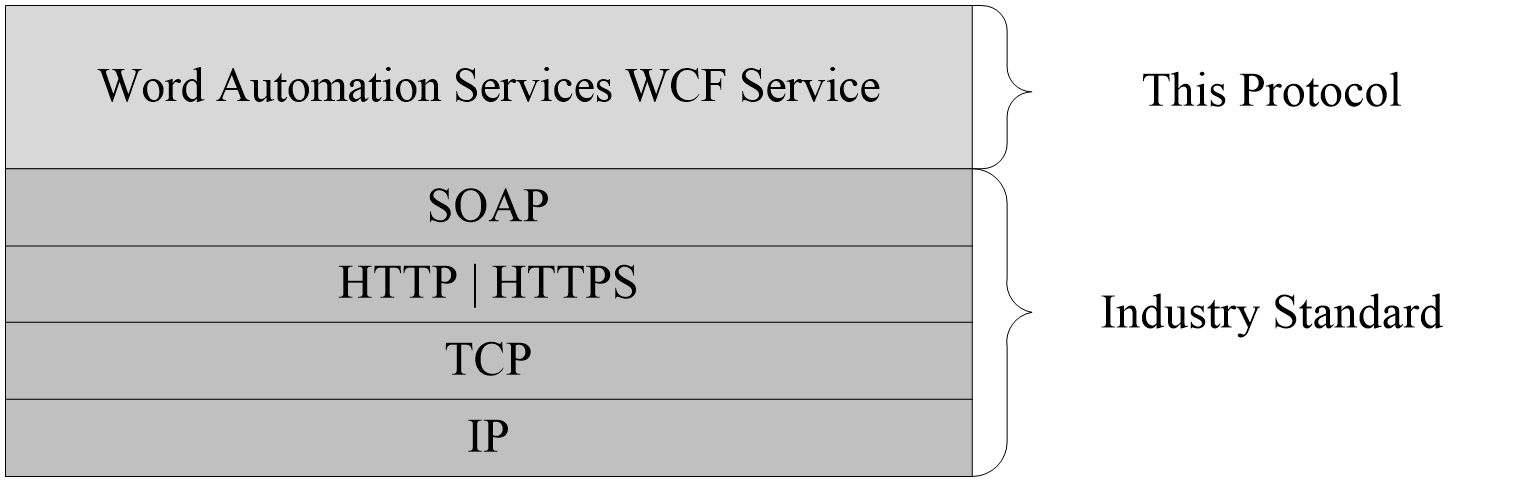 Figure 1: This protocol in relation to underlying messaging and transport stack protocolsAlthough the protocol server processes requests from the protocol client to create and manage a queue of conversion jobs, this protocol does not specify the method used by the protocol server to store the queue. Additionally, although the protocol server initiates the conversion of conversion items within the queue, this protocol does not specify the storage method of the input and output files.Prerequisites/PreconditionsThis protocol operates against a protocol server that exposes one or more endpoint URIs that are known by protocol clients. The endpoint URI of the protocol server and the transport that is used by the protocol server are either known by the protocol client or obtained by using the discovery mechanism that is described in [MS-SPTWS].The protocol client obtains the requisite ApplicationClassId and ApplicationVersion values and the endpoint URI of the protocol server that provides the discovery mechanism, as described in [MS-SPTWS], by means that are independent of either protocol. This protocol requires the protocol client to have permission to call the methods on the protocol server.The protocol client implements the token-based security mechanisms that are required by the protocol server and related security protocols, as described in [MS-SPSTWS].This protocol assumes that the protocol client provides the input file and output file locations of a conversion item as URLs that are in a format that is understood by the protocol server.Applicability StatementThis protocol is intended for use by protocol clients and protocol servers that are connected by high-bandwidth, low-latency network connections.The protocol was designed to enable a protocol client to communicate with a protocol server to manage a queue of conversion jobs and initiates document conversions from one file format to another. The protocol server only performs actions in response to a request from the protocol client, which:Creates conversion jobs.Cancels conversion jobs.Provides access to the status of conversion jobs.Initiates the conversion of conversion items.Versioning and Capability NegotiationThis document covers versioning issues in the following areas:Supported Transports: This protocol can be implemented by using transports that support sending Simple Object Access Protocol (SOAP) messages, as described in section 2.1.Protocol Versions: This protocol is not versioned.Capability Negotiation: This protocol does not support version negotiation.Vendor-Extensible FieldsNone.Standards AssignmentsNone.MessagesIn the following sections, the schema definition might differ from the processing rules imposed by the protocol. The WSDL in this specification matches the WSDL that shipped with the product and provides a base description of the schema. The text that introduces the WSDL might specify differences that reflect actual Microsoft product behavior. For example, the schema definition might allow for an element to be empty, null, or not present but the behavior of the protocol as specified restricts the same elements to being non-empty, not null, and present.TransportProtocol servers MUST support SOAP over HTTP or HTTPS. All protocol messages MUST be transported by using HTTP bindings at the transport level.Protocol messages MUST be formatted as specified in either [SOAP1.1] section 4 or [SOAP1.2-1/2007] section 5. Protocol server faults MUST be returned by using either HTTP status codes, as specified in [RFC2616] section 10, or SOAP faults, as specified in [SOAP1.1] section 4.4 or [SOAP1.2-1/2007] section 5.4.If the HTTPS transport is used, a server certificate MUST be deployed.This protocol MAY transmit an additional SOAP header, the ServiceContext header, as specified in [MS-SPSTWS].This protocol does not define any means for activating a protocol server or protocol client. The protocol server MUST be configured and begin listening in an implementation-specific way. In addition, the protocol client MUST know the format and transport that is used by the protocol server, for example, the SOAP format over an HTTP transport.Common Message SyntaxThis section contains common definitions that are used by this protocol. The syntax of the definitions uses XML schema, as specified in [XMLSCHEMA1/2] and [XMLSCHEMA2/2], and WSDL, as specified in [WSDL].NamespacesThis specification defines and references various XML namespaces using the mechanisms specified in [XMLNS]. Although this specification associates a specific XML namespace prefix for each XML namespace that is used, the choice of any particular XML namespace prefix is implementation-specific and not significant for interoperability.MessagesThis specification does not define any common WSDL message definitions.ElementsThe following table summarizes the set of common XML Schema element definitions defined by this specification. XML Schema element definitions that are specific to a particular operation are described with the operation.This specification does not define any common XML schema element definitions.GroupIdThe GroupId element contains a 2-byte, signed integer value that identifies a conversion group within a conversion job, as follows:The value MUST be a non-negative integer.The value MUST be less than 32,768.The protocol client MUST specify a unique value for each conversion group within the same conversion job.<xs:element minOccurs="0" name="GroupId" type="xs:short"/>JobIdThe JobId element contains an 8-byte, unsigned integer value that uniquely identifies a conversion job. The protocol client MUST specify a unique 8-byte value for each conversion job.<xs:element minOccurs="0" name="JobId" type="xs:unsignedLong"/>PartitionIdThe PartitionId element contains a guid (section 2.2.5.5) value identifying the partition of a conversion job.<xs:element minOccurs="0" name="PartitionId" nillable="true" xmlns:tns2="http://schemas.microsoft.com/2003/10/Serialization/" type="tns2:guid"/>UserTokenThe UserToken element is a variable-length structure that represents a user, encoded as a base64Binary value. This structure specifies the SystemID for the user and the external groups of which the user is a member<xs:element minOccurs="0" name="UserToken" nillable="true" type="xs:base64Binary"/>The following table specifies the binary format of the user token.Time (8 bytes): An 8-byte, unsigned integer value specifying the time that this token was generated, stored as seconds since midnight, January 1, 1899, Coordinated Universal Time (UTC).Size (4 bytes): A 4-byte, unsigned integer value specifying the length of the UserToken structure in bytes.Magic1 (4 bytes): A 4-byte, unsigned integer specifying the version of the UserToken structure. This version of the protocol MUST use the value 0xEAEBEEEF.AuthenticationType (4 bytes): A 4-byte, unsigned integer value specifying the authentication provider for the SystemID in the UserSystemId field. The following table specifies the allowable values for this field.UserSystemIdSize (4 bytes): A 4-byte, unsigned integer value specifying the length of the UserSystemId field in bytes.TokenGroupsSize (4 bytes): A 4-byte, unsigned integer value specifying the length in bytes of the TokenGroups field.Magic2 (4 bytes): A 4-byte, unsigned integer specifying the version of the UserToken structure. This version of the protocol MUST use the value 0xDADBDEDF.UserSystemId (variable): A variable-length field containing the serialized binary SystemID for the user. The length of this field is specified in the UserSystemIdSize field.TokenGroups (variable): A variable-length field containing a Token Groups structure ([MS-WSSFO2] section 2.2.4.4), or ([MS-WSSFO3] section 2.2.3.4), which contains serialized binary SystemIDs for the external groups of which the user is a member. The length of this field is specified in the TokenGroupsSize field.Complex TypesThe following table summarizes the set of common XML schema complex type definitions defined by this specification. XML schema complex type definitions that are specific to a particular operation are described with the operation.ArrayOfstringNamespace: http://schemas.microsoft.com/2003/10/Serialization/ArraysThe ArrayOfstring complex type represents an array of arbitrary string values.<xs:complexType name="ArrayOfstring" xmlns:xs="http://www.w3.org/2001/XMLSchema">  <xs:sequence>    <xs:element minOccurs="0" maxOccurs="unbounded" name="string" nillable="true" type="xs:string"/>  </xs:sequence></xs:complexType>string: A single string value. ConversionJobSettingsNamespace: http://schemas.microsoft.com/office/server/word/2009/08/conversionJobSettingsThe ConversionJobSettings complex type specifies a collection of preferred settings for all conversion items within a conversion job.<xs:complexType name="ConversionJobSettings" xmlns:xs="http://www.w3.org/2001/XMLSchema">  <xs:sequence>    <xs:element minOccurs="0" name="AddThumbnail" type="xs:boolean"/>    <xs:element xmlns:tns1="http://schemas.datacontract.org/2004/07/Microsoft.Office.Word.Server.Conversions" minOccurs="0" name="CompatibilityMode" type="tns1:CompatibilityMode"/>    <xs:element minOccurs="0" name="DefaultLanguageId" nillable="true" type="xs:string"/>    <xs:element minOccurs="0" name="DoNotEmbedSystemFonts" type="xs:boolean"/>    <xs:element minOccurs="0" name="EmbedFonts" type="xs:boolean"/>    <xs:element minOccurs="0" name="FixedFormatSettings" nillable="true" type="q33:FixedFormatSettings"/>    <xs:element xmlns:tns1="http://schemas.datacontract.org/2004/07/Microsoft.Office.Word.Server.Conversions" minOccurs="0" name="MarkupView" type="tns1:MarkupTypes"/>    <xs:element xmlns:tns1="http://schemas.datacontract.org/2004/07/Microsoft.Office.Word.Server.Conversions" minOccurs="0" name="NumeralFormat" type="tns1:NumeralFormat"/>    <xs:element xmlns:tns1="http://schemas.datacontract.org/2004/07/Microsoft.Office.Word.Server.Conversions" minOccurs="0" name="OutputFormat" type="tns1:SaveFormat"/>    <xs:element xmlns:tns1="http://schemas.datacontract.org/2004/07/Microsoft.Office.Word.Server.Conversions" minOccurs="0" name="OutputSaveBehavior" type="tns1:SaveBehavior"/>    <xs:element xmlns:tns1="http://schemas.datacontract.org/2004/07/Microsoft.Office.Word.Server.Conversions" minOccurs="0" name="RevisionState" type="tns1:RevisionState"/>    <xs:element minOccurs="0" name="SubsetEmbeddedFonts" type="xs:boolean"/>    <xs:element minOccurs="0" name="UpdateFields" type="xs:boolean"/>  </xs:sequence></xs:complexType>AddThumbnail: A Boolean value that specifies a preference to save the output file of a conversion item with an added thumbnail.CompatibilityMode: A CompatibilityMode (section 2.2.5.2) value that specifies the preferred compatibility mode of the output file of a conversion item.DefaultLanguageId: A string value that specifies the preferred culture name to use when resolving language-dependent ambiguities when saving the output file of a conversion item.DoNotEmbedSystemFonts: A Boolean value that specifies a preference for common fonts to not be saved within the output file of a conversion item.EmbedFonts: A Boolean value that specifies a preference for fonts used within the document to be obfuscated and saved within the output file of a conversion item.FixedFormatSettings: A FixedFormatSettings (section 2.2.4.3) element that specifies a collection of preferred settings for all conversion items within a conversion job that has a preferred SaveFormat (section 2.2.5.10) value of PDF or XPS.MarkupView: A MarkupTypes (section 2.2.5.6) value that specifies the preferred markup types in the output file of a conversion item. NumeralFormat:  A NumeralFormat (section 2.2.5.7) value that specifies the preferred numeral format in the output of a file conversion item. <2>OutputFormat: A SaveFormat (section 2.2.5.10) value that specifies the preferred file format of the output file of a conversion item.OutputSaveBehavior: A SaveBehavior (section 2.2.5.9) value that specifies the preferred overwrite behavior of the output file of a conversion item when the output file already exists. RevisionState: A RevisionState (section 2.2.5.8) value that specifies the preferred visibility of revision marking and comments in the output file of a conversion item. SubsetEmbeddedFonts: A Boolean value that specifies a preference to only save characters required for a document when saving embedded fonts in the output file of a conversion item.UpdateFields: A Boolean value that specifies a preference to automatically update fields when saving the output file of a conversion item.FixedFormatSettingsNamespace: http://schemas.microsoft.com/office/server/word/2009/08/conversionJobSettingsThe FixedFormatSettings complex type specifies a collection of preferred settings for the output file all conversion items within a conversion job that has a preferred SaveFormat (section 2.2.5.10) value of PDF or XPS.<xs:complexType name="FixedFormatSettings" xmlns:xs="http://www.w3.org/2001/XMLSchema">  <xs:sequence>    <xs:element xmlns:tns1="http://schemas.datacontract.org/2004/07/Microsoft.Office.Word.Server.Conversions" minOccurs="0" name="BalloonState" type="tns1:BalloonState"/>    <xs:element minOccurs="0" name="BitmapEmbeddedFonts" type="xs:boolean"/>    <xs:element xmlns:tns1="http://schemas.datacontract.org/2004/07/Microsoft.Office.Word.Server.Conversions" minOccurs="0" name="Bookmarks" type="tns1:FixedFormatBookmark"/>    <xs:element minOccurs="0" name="IncludeDocumentProperties" type="xs:boolean"/>    <xs:element minOccurs="0" name="IncludeDocumentStructure" type="xs:boolean"/>    <xs:element xmlns:tns1="http://schemas.datacontract.org/2004/07/Microsoft.Office.Word.Server.Conversions" minOccurs="0" name="OutputQuality" type="tns1:FixedFormatQuality"/>    <xs:element minOccurs="0" name="UsePDFA" type="xs:boolean"/>  </xs:sequence></xs:complexType>BalloonState: A BalloonState (section 2.2.5.1) value that specifies the preferred visibility of markup balloons in the output file of a conversion item.BitmapEmbeddedFonts: A Boolean value that specifies a preference to rasterize fonts when they cannot be embedded in the output file of a conversion item.Bookmarks: A FixedFormatBookmark (section 2.2.5.3) value that specifies the preferred bookmarks to be created in the output file of a conversion item.IncludeDocumentProperties: A Boolean value that specifies a preference to include document properties in the output file of a conversion item.IncludeDocumentStructure: A Boolean value that specifies a preference to include document structure tags in the output file of a conversion item.OutputQuality: A FixedFormatQuality (section 2.2.5.4) value that specifies the preferred quality of the output file of a conversion item.UsePDFA: A Boolean value that specifies a preference to use the PDF/A format defined in [ISO-19005-1] for the output file all conversion items within a conversion job that has a preferred SaveFormat (section 2.2.5.10) value of PDF.ReadOnlyFaultNamespace: http://schemas.microsoft.com/office/server/word/2009/08/serviceThe ReadOnlyFault complex type specifies a fault which indicates that the protocol server could not complete a request because the storage used for conversion jobs, conversion groups, and conversion items is in read-only mode.<3><xs:complexType name="ReadOnlyFault" xmlns:xs="http://www.w3.org/2001/XMLSchema">  <xs:sequence/></xs:complexType>Simple TypesThe following table summarizes the set of common XML schema simple type definitions defined by this specification. XML schema simple type definitions that are specific to a particular operation are described with the operation.BalloonStateNamespace: http://schemas.datacontract.org/2004/07/Microsoft.Office.Word.Server.ConversionsA string value specifying the preferred visibility of markup balloons in the output file of a conversion item in a conversion job with a preferred SaveFormat (section 2.2.5.10) value of PDF or XPS.<xs:simpleType name="BalloonState" xmlns:xs="http://www.w3.org/2001/XMLSchema">  <xs:restriction base="xs:string">    <xs:enumeration value="AlwaysUse"/>    <xs:enumeration value="Inline"/>    <xs:enumeration value="OnlyCommentsAndFormatting"/>  </xs:restriction></xs:simpleType>The following table specifies the allowable values for the BalloonState simple type.CompatibilityModeNamespace: http://schemas.datacontract.org/2004/07/Microsoft.Office.Word.Server.ConversionsA string value specifying the preferred compatibility mode of the output file of a conversion item.<xs:simpleType name="CompatibilityMode" xmlns:xs="http://www.w3.org/2001/XMLSchema">  <xs:restriction base="xs:string">    <xs:enumeration value="Word2003"/>    <xs:enumeration value="Word2007"/>    <xs:enumeration value="Word2010"/>    <xs:enumeration value="Word2013"/>    <xs:enumeration value="MaintainCurrentSetting"/>    <xs:enumeration value="Current"/>  </xs:restriction></xs:simpleType>The following table specifies the allowable values for the CompatibilityMode simple type.FixedFormatBookmarkNamespace: http://schemas.datacontract.org/2004/07/Microsoft.Office.Word.Server.ConversionsA string value specifying the preferred creation of bookmarks in the output file of a conversion item in a conversion job with a preferred SaveFormat (section 2.2.5.10) value of PDF or XPS.<xs:simpleType name="FixedFormatBookmark" xmlns:xs="http://www.w3.org/2001/XMLSchema">  <xs:restriction base="xs:string">    <xs:enumeration value="None"/>    <xs:enumeration value="Headings"/>    <xs:enumeration value="Bookmarks"/>  </xs:restriction></xs:simpleType>The following table specifies the allowable values for the FixedFormatBookmark simple type.FixedFormatQualityNamespace: http://schemas.datacontract.org/2004/07/Microsoft.Office.Word.Server.ConversionsA string value specifying the preferred quality of the output file of a conversion item in a conversion job with a preferred SaveFormat (section 2.2.5.10) value of PDF or XPS.<xs:simpleType name="FixedFormatQuality" xmlns:xs="http://www.w3.org/2001/XMLSchema">  <xs:restriction base="xs:string">    <xs:enumeration value="Standard"/>    <xs:enumeration value="Minimum"/>  </xs:restriction></xs:simpleType>The following table specifies the allowable values for the FixedFormatQuality simple type.guidNamespace: http://schemas.microsoft.com/2003/10/Serialization/A string representing a GUID or unique identifier.<xs:simpleType name="guid" xmlns:xs="http://www.w3.org/2001/XMLSchema">  <xs:restriction base="xs:string">    <xs:pattern value="[\da-fA-F]{8}-[\da-fA-F]{4}-[\da-fA-F]{4}-[\da-fA-F]{4}-[\da-fA-F]{12}"/>  </xs:restriction></xs:simpleType>MarkupTypesNamespace: http://schemas.datacontract.org/2004/07/Microsoft.Office.Word.Server.ConversionsA string value specifying the preferred markup types to display in the output file of a conversion item.<xs:simpleType name="MarkupTypes" xmlns:xs="http://www.w3.org/2001/XMLSchema">  <xs:list>    <xs:simpleType>      <xs:restriction base="xs:string">        <xs:enumeration value="Comments"/>        <xs:enumeration value="Ink"/>        <xs:enumeration value="Text"/>        <xs:enumeration value="Formatting"/>      </xs:restriction>    </xs:simpleType>  </xs:list></xs:simpleType>The following table specifies the allowable values for the MarkupTypes simple type.NumeralFormatNamespace: http://schemas.datacontract.org/2004/07/Microsoft.Office.Word.Server.ConversionsA string value specifying the preferred numeral format to display in the output file of a conversion item.<5><xs:simpleType name="NumeralFormat" xmlns:xs="http://www.w3.org/2001/XMLSchema">  <xs:restriction base="xs:string">    <xs:enumeration value="Arabic"/>    <xs:enumeration value="Hindi"/>    <xs:enumeration value="Context"/>  </xs:restriction></xs:simpleType>The following table specifies the allowable values for the NumeralFormat simple type.RevisionStateNamespace: http://schemas.datacontract.org/2004/07/Microsoft.Office.Word.Server.ConversionsA string value specifying the preferred visibility of revision marking and comments in the output file of a conversion item.<xs:simpleType name="RevisionState" xmlns:xs="http://www.w3.org/2001/XMLSchema">  <xs:restriction base="xs:string">    <xs:enumeration value="Final"/>    <xs:enumeration value="FinalShowingMarkup"/>    <xs:enumeration value="Original"/>    <xs:enumeration value="OriginalShowingMarkup"/>  </xs:restriction></xs:simpleType>The following table specifies the allowable values for the RevisionState simple type.SaveBehaviorNamespace: http://schemas.datacontract.org/2004/07/Microsoft.Office.Word.Server.ConversionsA string value specifying the preferred overwrite behavior of the output file of a conversion item when the output file already exists.<xs:simpleType name="SaveBehavior" xmlns:xs="http://www.w3.org/2001/XMLSchema">  <xs:restriction base="xs:string">    <xs:enumeration value="AppendIfPossible"/>    <xs:enumeration value="AlwaysOverwrite"/>    <xs:enumeration value="AppendOnly"/>    <xs:enumeration value="NeverOverwrite"/>  </xs:restriction></xs:simpleType>The following table specifies the allowable values for the SaveBehavior simple type.SaveFormatNamespace: http://schemas.datacontract.org/2004/07/Microsoft.Office.Word.Server.ConversionsA string value specifying the preferred file format of the output file of a conversion item.<xs:simpleType name="SaveFormat" xmlns:xs="http://www.w3.org/2001/XMLSchema">  <xs:restriction base="xs:string">    <xs:enumeration value="Automatic"/>    <xs:enumeration value="Document"/>    <xs:enumeration value="DocumentMacroEnabled"/>    <xs:enumeration value="Document97"/>    <xs:enumeration value="Template"/>    <xs:enumeration value="TemplateMacroEnabled"/>    <xs:enumeration value="Template97"/>    <xs:enumeration value="MHTML"/>    <xs:enumeration value="PDF"/>    <xs:enumeration value="RTF"/>    <xs:enumeration value="XML"/>    <xs:enumeration value="XPS"/>    <xs:enumeration value="DocumentStrict"/>  </xs:restriction></xs:simpleType>The following table specifies the allowable values for the SaveFormat simple type.AttributesThis specification does not define any common XML schema attribute definitions.GroupsThis specification does not define any common XML schema group definitions.Attribute GroupsThis specification does not define any common XML schema attribute group definitions.Protocol DetailsIn the following sections, the schema definition might differ from the processing rules imposed by the protocol. The WSDL in this specification matches the WSDL that shipped with the product and provides a base description of the schema. The text that introduces the WSDL might specify differences that reflect actual Microsoft product behavior. For example, the schema definition might allow for an element to be empty, null, or not present but the behavior of the protocol as specified restricts the same elements to being non-empty, not null, and present.The client side of this protocol is simply a pass-through. That is, no additional timers or other state is required on the client side of this protocol. Calls that are made by the higher-layer protocol or application are passed directly to the transport, and the results that are returned by the transport are passed directly to the higher-layer protocol or application.Except where specified, protocol clients SHOULD interpret Hypertext Transfer Protocol (HTTP) status codes that are returned by the protocol server as specified in [RFC2616], section 10. This protocol allows protocol servers to notify protocol clients of application-level faults by using SOAP faults. Except where otherwise specified, these SOAP faults are not significant for interoperability and protocol clients can interpret them in an implementation-specific manner. This protocol allows protocol servers to perform implementation-specific authorization checks and to notify protocol clients of authorization faults by using either HTTP status codes or SOAP faults, as specified previously in this section.Server DetailsAbstract Data ModelThis section describes a conceptual model of possible data organization that an implementation maintains to participate in this protocol. The described organization is provided to facilitate the explanation of how the protocol behaves. This document does not mandate that implementations adhere to this model as long as their external behavior is consistent with that described in this document.This protocol uses the following three basic data structures:conversion item: A single conversion from an input file to an output file.conversion group: A hierarchical grouping of conversion items based on input file URL and output file URL. A conversion group is comprised of one or more conversion items. There are two logical types of conversion groups.For conversion items within a conversion group that specify a common input root URL and common output root URL, the path specified by a conversion item will be a URL relative to both the common input root and output root URLs.For conversion items within a conversion group that do not specify a common input root URL and common output root URL, the input file and output file paths specified by a conversion item will be a full, absolute URL.conversion job: A logical group of conversion groups that also contains conversion settings that apply to all conversion items within the conversion groups. A conversion job is comprised of one or more conversion groups.The protocol client builds up a conversion job and sends it to the protocol server which stores the data unchanged. The protocol client adds a conversion job as follows:The protocol client first calls the AddJob operation to add a new conversion job, specifying the conversion job identifier, conversion job settings and other data that applies to all conversion groups and conversion items in the conversion job.For each conversion group in the conversion job, the protocol client calls the AddGroup or AddItems operation, specifying the conversion group identifier, all conversion items in the conversion group and other data that applies to all conversion items in the conversion group.After all conversion groups have been added to the conversion job, the protocol client submits the conversion job by calling the SubmitJob operation.The protocol client initiates the conversion of one or more conversion items to the protocol server using the ConvertBatch operation.The protocol client is able to retrieve a list of conversion jobs, including the conversion job identifier and other metadata, with the GetJobs operation. The overall status of a specific conversion job is returned by the GetJobStatus operation. To check the status of a specific conversion item, the protocol client first uses the GetGroups operation to retrieve the list of conversion groups in a conversion job and then uses the GetItems operation to retrieve the individual conversion items in each conversion group.Immediate Conversion JobsAn immediate conversion job converts an input stream to an output stream.<7> The protocol client adds an immediate conversion job using the AddSyncJob operation or the AddSyncStreamJob operation.The protocol client is able to check the status of one or more immediate conversion jobs using the BatchGetSyncJobStatus operation.The protocol client can retrieve the output of the immediate conversion job submitted through the AddSyncStreamJob using the GetSyncStreamOutputBytes operation.TimersNone.InitializationNone.Message Processing Events and Sequencing RulesThe following table summarizes the list of operations as defined by this specification.AddGroupAdds a group of conversion items that share a common input and output path to a conversion job.The following is the WSDL port type specification of the AddGroup WSDL operation.<wsdl:operation name="AddGroup" xmlns:wsdl="http://schemas.xmlsoap.org/wsdl/">  <wsdl:input wsaw:Action="http://schemas.microsoft.com/office/server/word/2009/08/addGroup" name="AddGroupRequest" message="tns:AddGroupRequest" xmlns:wsaw="http://www.w3.org/2006/05/addressing/wsdl"/>  <wsdl:output wsaw:Action="http://schemas.microsoft.com/office/server/word/2009/08/addGroup/response" name="AddGroupResponse" message="tns:AddGroupResponse" xmlns:wsaw="http://www.w3.org/2006/05/addressing/wsdl"/>  <wsdl:fault wsaw:Action="http://schemas.microsoft.com/office/server/word/2009/08/readOnlyFault" name="ReadOnlyFaultFault" message="tns:IConversionServiceApplication_AddGroup_ReadOnlyFaultFault_FaultMessage" xmlns:wsaw="http://www.w3.org/2006/05/addressing/wsdl"/></wsdl:operation>The protocol client sends an AddGroupRequest request WSDL message for each group of conversion items being added to a conversion job that share a common input and output path.The protocol server MUST respond with an AddGroupResponse message.MessagesThe following table summarizes the set of WSDL message definitions that are specific to this operation.AddGroupRequestThe request WSDL message for the AddGroup WSDL operation.The SOAP action value is:http://schemas.microsoft.com/office/server/word/2009/08/addGroupThe SOAP body contains the AddGroupRequest element.AddGroupResponseThe response WSDL message for the AddGroup WSDL operation.The SOAP body contains the AddGroupResponse element.ElementsThe following table summarizes the XML schema element definitions that are specific to this operation.AddGroupRequestThe AddGroupRequest element specifies the input data for the AddGroup WSDL operation.<xs:element name="AddGroupRequest" xmlns:xs="http://www.w3.org/2001/XMLSchema">  <xs:complexType>    <xs:sequence>      <xs:element minOccurs="0" name="GroupId" type="xs:short"/>      <xs:element minOccurs="0" name="InputRoot" nillable="true" type="xs:string"/>      <xs:element xmlns:q32="http://schemas.microsoft.com/2003/10/Serialization/Arrays" minOccurs="0" name="Items" nillable="true" type="q32:ArrayOfstring"/>      <xs:element minOccurs="0" name="JobId" type="xs:unsignedLong"/>      <xs:element minOccurs="0" name="OutputRoot" nillable="true" type="xs:string"/>    </xs:sequence>  </xs:complexType></xs:element>GroupId: A GroupId (section 2.2.3.1) element containing a new, unique value generated by the protocol client that identifies the conversion group within the conversion job.InputRoot: A string containing the base URL of the input path of all conversion items in the conversion group. This element MUST NOT be null.Items: An ArrayOfstring (section 2.2.4.1) element containing the path of each conversion item in the conversion group, relative to the InputRoot and OutputRoot.JobId: A JobId (section 2.2.3.2) element identifying the conversion job to which the conversion group belongs. OutputRoot: A string containing the base URL of the output path of all conversion items in the conversion group. This element MUST NOT be null.AddGroupResponseThe AddGroupResponse element specifies the result data for the AddGroup WSDL operation.<xs:element name="AddGroupResponse" xmlns:xs="http://www.w3.org/2001/XMLSchema">  <xs:complexType>    <xs:sequence/>  </xs:complexType></xs:element>Complex TypesNone.Simple TypesNone.AttributesNone.GroupsNone.Attribute GroupsNone.AddItemsAdds a group of conversion items that do not share a common path to a conversion job.The following is the WSDL port type specification of the AddItems WSDL operation.<wsdl:operation name="AddItems" xmlns:wsdl="http://schemas.xmlsoap.org/wsdl/">  <wsdl:input wsaw:Action="http://schemas.microsoft.com/office/server/word/2009/08/addItems" name="AddItemsRequest" message="tns:AddItemsRequest" xmlns:wsaw="http://www.w3.org/2006/05/addressing/wsdl"/>  <wsdl:output wsaw:Action="http://schemas.microsoft.com/office/server/word/2009/08/addGroup/response" name="AddItemsResponse" message="tns:AddItemsResponse" xmlns:wsaw="http://www.w3.org/2006/05/addressing/wsdl"/>  <wsdl:fault wsaw:Action="http://schemas.microsoft.com/office/server/word/2009/08/readOnlyFault" name="ReadOnlyFaultFault" message="tns:IConversionServiceApplication_AddItems_ReadOnlyFaultFault_FaultMessage" xmlns:wsaw="http://www.w3.org/2006/05/addressing/wsdl"/></wsdl:operation>The protocol client sends an AddItemsRequest request WSDL message for each group of conversion items being added to a conversion job that do not necessarily share a common input and output path.The protocol server MUST respond with an AddItemsResponse message.MessagesThe following table summarizes the set of WSDL message definitions that are specific to this operation.AddItemsRequestThe request WSDL message for the AddItems WSDL operation.The SOAP action value is:http://schemas.microsoft.com/office/server/word/2009/08/addItemsThe SOAP body contains the AddItemsRequest element.AddItemsResponseThe response WSDL message for the AddItems WSDL operation.The SOAP body contains the AddItemsResponse element.ElementsThe following table summarizes the XML schema element definitions that are specific to this operation.AddItemsRequestThe AddItemsRequest element specifies the input data for the AddItems WSDL operation.<xs:element name="AddItemsRequest" xmlns:xs="http://www.w3.org/2001/XMLSchema">  <xs:complexType>    <xs:sequence>      <xs:element minOccurs="0" name="GroupId" type="xs:short"/>      <xs:element xmlns:q32="http://schemas.microsoft.com/2003/10/Serialization/Arrays" minOccurs="0" name="InputUrls" nillable="true" type="q32:ArrayOfstring"/>      <xs:element minOccurs="0" name="JobId" type="xs:unsignedLong"/>      <xs:element xmlns:q32="http://schemas.microsoft.com/2003/10/Serialization/Arrays" minOccurs="0" name="OutputUrls" nillable="true" type="q32:ArrayOfstring"/>    </xs:sequence>  </xs:complexType></xs:element>GroupId:  A GroupId (section 2.2.3.1) element containing a new, unique value generated by the protocol client that identifies the conversion group within the conversion job. InputUrls:  An ArrayOfstring (section 2.2.4.1) element containing the full input path of each conversion item in the conversion group. This element MUST contain the same number of strings as the OutputUrls element.JobId: A JobId (section 2.2.3.2) element identifying the conversion job to which the conversion group belongs. OutputUrls:  An ArrayOfstring (section 2.2.4.1) element containing the full output path of each conversion item in the conversion group. This element MUST contain the same number of strings as the InputUrls element.AddItemsResponseThe AddItemsResponse element specifies the result data for the AddItems WSDL operation.<xs:element name="AddItemsResponse" xmlns:xs="http://www.w3.org/2001/XMLSchema">  <xs:complexType>    <xs:sequence/>  </xs:complexType></xs:element>Complex TypesNone.Simple TypesNone.AttributesNone.GroupsNone.Attribute GroupsNone.AddJobAdds a new conversion job to the queue. The following is the WSDL port type specification of the AddJob WSDL operation.<wsdl:operation name="AddJob" xmlns:wsdl="http://schemas.xmlsoap.org/wsdl/">  <wsdl:input wsaw:Action="http://schemas.microsoft.com/office/server/word/2009/08/addJob" name="AddJobRequest" message="tns:AddJobRequest" xmlns:wsaw="http://www.w3.org/2006/05/addressing/wsdl"/>  <wsdl:output wsaw:Action="http://schemas.microsoft.com/office/server/word/2009/08/addJob/response" name="AddJobResponse" message="tns:AddJobResponse" xmlns:wsaw="http://www.w3.org/2006/05/addressing/wsdl"/>  <wsdl:fault wsaw:Action="http://schemas.microsoft.com/office/server/word/2009/08/readOnlyFault" name="ReadOnlyFaultFault" message="tns:IConversionServiceApplication_AddJob_ReadOnlyFaultFault_FaultMessage" xmlns:wsaw="http://www.w3.org/2006/05/addressing/wsdl"/></wsdl:operation>The protocol client sends an AddJobRequest request WSDL message to add a new conversion job to the queue.The protocol server MUST respond with an AddJobResponse message.MessagesThe following table summarizes the set of WSDL message definitions that are specific to this operation.AddJobRequestThe request WSDL message for the AddJob WSDL operation.The SOAP action value is:http://schemas.microsoft.com/office/server/word/2009/08/addJobThe SOAP body contains the AddJobRequest element.AddJobResponseThe response WSDL message for the AddJob WSDL operation.The SOAP body contains the AddJobResponse element.ElementsThe following table summarizes the XML schema element definitions that are specific to this operation.AddJobRequestThe AddJobRequest element specifies the input data for the AddJob WSDL operation.<xs:element name="AddJobRequest" xmlns:xs="http://www.w3.org/2001/XMLSchema">  <xs:complexType>    <xs:sequence>      <xs:element minOccurs="0" name="JobId" type="xs:unsignedLong"/>      <xs:element minOccurs="0" name="Name" nillable="true" type="xs:string"/>      <xs:element xmlns:q16="http://schemas.microsoft.com/2003/10/Serialization/" minOccurs="0" name="PartitionId" nillable="true" type="q16:guid"/>      <xs:element xmlns:q33="http://schemas.microsoft.com/office/server/word/2009/08/conversionJobSettings" minOccurs="0" name="Settings" nillable="true" type="q33:ConversionJobSettings"/>      <xs:element minOccurs="0" name="UserToken" nillable="true" type="xs:base64Binary"/>    </xs:sequence>  </xs:complexType></xs:element>JobId:  A JobId (section 2.2.3.2) element containing a new, unique value generated by the protocol client that identifies the conversion job.Name: An optional string that is stored along with the conversion job.PartitionId: A PartitionId (section 2.2.3.3) element identifying the partition of the conversion job.Settings: An optional ConversionJobSettings (section 2.2.4.2) element that provides a collection of preferred settings for all conversion items within the conversion job.UserToken: A UserToken (section 2.2.3.4) element that provides user credentials for accessing the input and output files in the conversion job.AddJobResponseThe AddJobResponse element specifies the result data for the AddJob WSDL operation.<xs:element name="AddJobResponse" xmlns:xs="http://www.w3.org/2001/XMLSchema">  <xs:complexType>    <xs:sequence/>  </xs:complexType></xs:element>Complex TypesNone.Simple TypesNone.AttributesNone.GroupsNone.Attribute GroupsNone.CancelJobMarks a conversion job as canceled.The following is the WSDL port type specification of the CancelJob WSDL operation.<wsdl:operation name="CancelJob" xmlns:wsdl="http://schemas.xmlsoap.org/wsdl/">  <wsdl:input wsaw:Action="http://schemas.microsoft.com/office/server/word/2009/08/cancelJob" name="CancelJobRequest" message="tns:CancelJobRequest" xmlns:wsaw="http://www.w3.org/2006/05/addressing/wsdl"/>  <wsdl:output wsaw:Action="http://schemas.microsoft.com/office/server/word/2009/08/cancelJob/response" name="CancelJobResponse" message="tns:CancelJobResponse" xmlns:wsaw="http://www.w3.org/2006/05/addressing/wsdl"/>  <wsdl:fault wsaw:Action="http://schemas.microsoft.com/office/server/word/2009/08/readOnlyFault" name="ReadOnlyFaultFault" message="tns:IConversionServiceApplication_CancelJob_ReadOnlyFaultFault_FaultMessage" xmlns:wsaw="http://www.w3.org/2006/05/addressing/wsdl"/></wsdl:operation>The protocol client sends a CancelJobRequest request WSDL message to mark a conversion job as canceled.The protocol server MUST respond with a CancelJobResponse response WSDL message.MessagesThe following table summarizes the set of WSDL message definitions that are specific to this operation.CancelJobRequestThe request WSDL message for the CancelJob WSDL operation.The SOAP action value is:http://schemas.microsoft.com/office/server/word/2009/08/cancelJobThe SOAP body contains the CancelJobRequest element.CancelJobResponseThe response WSDL message for the CancelJob WSDL operation.The SOAP body contains the CancelJobResponse element.ElementsThe following table summarizes the XML schema element definitions that are specific to this operation.CancelJobRequestThe CancelJobRequest element specifies the input data for the CancelJob WSDL operation.<xs:element name="CancelJobRequest" xmlns:xs="http://www.w3.org/2001/XMLSchema">  <xs:complexType>    <xs:sequence>      <xs:element minOccurs="0" name="JobId" type="xs:unsignedLong"/>      <xs:element xmlns:q16="http://schemas.microsoft.com/2003/10/Serialization/" minOccurs="0" name="PartitionId" nillable="true" type="q16:guid"/>    </xs:sequence>  </xs:complexType></xs:element>JobId:  A JobId (section 2.2.3.2) element identifying the conversion job to mark as canceled.PartitionId: A PartitionId (section 2.2.3.3) element identifying the partition of the conversion job.CancelJobResponseThe CancelJobResponse element specifies the result data for the CancelJob WSDL operation.<xs:element name="CancelJobResponse" xmlns:xs="http://www.w3.org/2001/XMLSchema">  <xs:complexType>    <xs:sequence/>  </xs:complexType></xs:element>Complex TypesNone.Simple TypesNone.AttributesNone.GroupsNone.Attribute GroupsNone.ConvertBatchInitiates the conversion of a batch of conversion items.The following is the WSDL port type specification of the ConvertBatch WSDL operation.<wsdl:operation name="ConvertBatch" xmlns:wsdl="http://schemas.xmlsoap.org/wsdl/">  <wsdl:input wsaw:Action="http://schemas.microsoft.com/office/server/word/2009/08/convertBatch" name="ConvertBatchRequest" message="tns:ConvertBatchRequest" xmlns:wsaw="http://www.w3.org/2006/05/addressing/wsdl"/></wsdl:operation>The protocol client sends a ConvertBatchRequest request WSDL message to initiate the conversion of a batch of conversion items on the currently running instance of the protocol server and the protocol server MUST initiate the conversion of each conversion item specified by a ConvertBatchItem element in the Items child element of the ConvertBatchRequest request WSDL message.The conversion process is asynchronous. There is no response message for the ConvertBatch WSDL operation. Clients can query the status of the conversion job using the GetJobStatus WSDL operation as specified in section 3.1.4.10.MessagesThe following table summarizes the set of WSDL message definitions that are specific to this operation.ConvertBatchRequestThe request WSDL message for the ConvertBatch WSDL operation.The SOAP action value is:http://schemas.microsoft.com/office/server/word/2009/08/convertBatchThe SOAP body contains the ConvertBatchRequest element.ElementsThe following table summarizes the XML schema element definitions that are specific to this operation.ConvertBatchRequestThe ConvertBatchRequest element specifies the input data for the ConvertBatch WSDL operation.<xs:element name="ConvertBatchRequest" xmlns:xs="http://www.w3.org/2001/XMLSchema">  <xs:complexType>    <xs:sequence>      <xs:element minOccurs="0" name="Items" nillable="true" type="q29:ArrayOfConvertBatchItem"/>      <xs:element xmlns:q32="http://schemas.microsoft.com/2003/10/Serialization/Arrays" minOccurs="0" name="Jobs" nillable="true" type="q32:ArrayOfKeyValueOfunsignedLongConvertBatchJobdfuNjXEA"/>    </xs:sequence>  </xs:complexType></xs:element>Items: An ArrayOfConvertBatchItem element containing the set of conversion items to be converted.Jobs: An ArrayOfKeyValueOfunsignedLongConvertBatchJobdfuNjXEA element that represents a dictionary of conversion jobs to which the conversion items in the ConvertBatchRequest request WSDL message belong.Complex TypesThe following table summarizes the XML schema complex type definitions that are specific to this operation.ArrayOfConvertBatchItemNamespace: http://schemas.microsoft.com/office/server/word/2009/08/convertBatchThe ArrayOfConvertBatchItem complex type contains a set of ConvertBatchItem elements representing the conversion items for which conversion is being initiated.<xs:complexType name="ArrayOfConvertBatchItem" xmlns:xs="http://www.w3.org/2001/XMLSchema">  <xs:sequence>    <xs:element minOccurs="0" maxOccurs="unbounded" name="ConvertBatchItem" nillable="true" type="q29:ConvertBatchItem"/>  </xs:sequence></xs:complexType>ConvertBatchItem: A single ConvertBatchItem element representing a single conversion item.ConvertBatchItemNamespace: http://schemas.microsoft.com/office/server/word/2009/08/convertBatchThe ConvertBatchItem complex type represents a single conversion item in a ConvertBatchRequest request WSDL message.<xs:complexType name="ConvertBatchItem" xmlns:xs="http://www.w3.org/2001/XMLSchema">  <xs:sequence>    <xs:element minOccurs="0" name="GroupId" type="xs:short"/>    <xs:element minOccurs="0" name="InputFile" nillable="true" type="xs:string"/>    <xs:element minOccurs="0" name="ItemId" type="xs:int"/>    <xs:element minOccurs="0" name="JobId" type="xs:unsignedLong"/>    <xs:element minOccurs="0" name="OutputFile" nillable="true" type="xs:string"/>  </xs:sequence></xs:complexType>GroupId:  A GroupId (section 2.2.3.1) element that identifies the conversion group to which the conversion item belongs.InputFile: A string value containing the full path for the input file of the conversion item.ItemId: An integer value that identifies the conversion item within the conversion group to which the conversion item belongs.JobId:  A JobId (section 2.2.3.2) element that identifies the conversion job to which the conversion item belongs.OutputFile: A string value containing the full path for the output file of the conversion item.ArrayOfKeyValueOfunsignedLongConvertBatchJobdfuNjXEANamespace: http://schemas.microsoft.com/2003/10/Serialization/ArraysThe ArrayOfKeyValueOfunsignedLongConvertBatchJobdfuNjXEA complex type represents a dictionary of conversion jobs to which the conversion items in the ConvertBatchRequest request WSDL message belong.<xs:complexType name="ArrayOfKeyValueOfunsignedLongConvertBatchJobdfuNjXEA" xmlns:xs="http://www.w3.org/2001/XMLSchema">  <xs:sequence>    <xs:element minOccurs="0" maxOccurs="unbounded" name="KeyValueOfunsignedLongConvertBatchJobdfuNjXEA">      <xs:complexType>        <xs:sequence>          <xs:element name="Key" type="xs:unsignedLong"/>          <xs:element xmlns:q29="http://schemas.microsoft.com/office/server/word/2009/08/convertBatch" name="Value" nillable="true" type="q29:ConvertBatchJob"/>        </xs:sequence>      </xs:complexType>    </xs:element>  </xs:sequence></xs:complexType>KeyValueOfunsignedLongConvertBatchJobdfuNjXEA: A single dictionary entry representing a conversion job and the unique identifier of that conversion job. KeyValueOfunsignedLongConvertBatchJobdfuNjXEA.Key: The key of the dictionary entry containing an integer value that uniquely identifies the conversion job.KeyValueOfunsignedLongConvertBatchJobdfuNjXEA.Value: The ConvertBatchJob value of the dictionary entry. ConvertBatchJobNamespace: http://schemas.microsoft.com/office/server/word/2009/08/convertBatchThe ConvertBatchJob complex type represents a single conversion job to which one or more conversion items in the ConvertBatchRequest request WSDL message belong.<xs:complexType name="ConvertBatchJob" xmlns:xs="http://www.w3.org/2001/XMLSchema">  <xs:sequence>    <xs:element xmlns:q33="http://schemas.microsoft.com/office/server/word/2009/08/conversionJobSettings" minOccurs="0" name="Settings" nillable="true" type="q33:ConversionJobSettings"/>    <xs:element minOccurs="0" name="UserToken" nillable="true" type="xs:base64Binary"/>  </xs:sequence></xs:complexType>Settings:  A ConversionJobSettings (section 2.2.4.2) element specifying the preferred settings for the conversion items within the conversion job.UserToken:  A UserToken (section 2.2.3.4) element that provides user credentials for accessing the input and output files of the conversion items within the conversion job.Simple TypesNone.AttributesNone.GroupsNone.Attribute GroupsNone.GetGroupsGets a conversion job and the conversion groups within the conversion job.The following is the WSDL port type specification of the GetGroups WSDL operation.<wsdl:operation name="GetGroups" xmlns:wsdl="http://schemas.xmlsoap.org/wsdl/">  <wsdl:input wsaw:Action="http://schemas.microsoft.com/office/server/word/2009/08/getGroups" name="GetGroupsRequest" message="tns:GetGroupsRequest" xmlns:wsaw="http://www.w3.org/2006/05/addressing/wsdl"/>  <wsdl:output wsaw:Action="http://schemas.microsoft.com/office/server/word/2009/08/getGroups/response" name="GetGroupsResponse" message="tns:GetGroupsResponse" xmlns:wsaw="http://www.w3.org/2006/05/addressing/wsdl"/></wsdl:operation>The protocol client sends a GetGroupsRequest request WSDL message to get a conversion job and all conversion groups within the conversion job.The protocol server MUST respond with a GetGroupsResponse response WSDL message.MessagesThe following table summarizes the set of WSDL message definitions that are specific to this operation.GetGroupsRequestThe request WSDL message for the GetGroups WSDL operation.The SOAP action value is:http://schemas.microsoft.com/office/server/word/2009/08/getGroupsThe SOAP body contains the GetGroupsRequest element.GetGroupsResponseThe response WSDL message for the GetGroups WSDL operation.The SOAP body contains the GetGroupsResponse element.ElementsThe following table summarizes the XML schema element definitions that are specific to this operation.GetGroupsRequestThe GetGroupsRequest element specifies the input data for the GetGroups WSDL operation.<xs:element name="GetGroupsRequest" xmlns:xs="http://www.w3.org/2001/XMLSchema">  <xs:complexType>    <xs:sequence>      <xs:element minOccurs="0" name="JobId" type="xs:unsignedLong"/>      <xs:element xmlns:q16="http://schemas.microsoft.com/2003/10/Serialization/" minOccurs="0" name="PartitionId" nillable="true" type="q16:guid"/>    </xs:sequence>  </xs:complexType></xs:element>JobId:  A JobId (section 2.2.3.2) element identifying the conversion job.PartitionId: A PartitionId (section 2.2.3.3) element identifying the partition of the conversion job. GetGroupsResponseThe GetGroupsResponse element specifies the result data for the GetGroups WSDL operation.<xs:element name="GetGroupsResponse" xmlns:xs="http://www.w3.org/2001/XMLSchema">  <xs:complexType>    <xs:sequence>      <xs:element minOccurs="0" name="CancelTime" nillable="true" type="xs:dateTime"/>      <xs:element minOccurs="0" name="CreateTime" type="xs:dateTime"/>      <xs:element minOccurs="0" name="Groups" nillable="true" type="q26:ArrayOfGetGroupsGroup"/>      <xs:element minOccurs="0" name="NotSubmitted" type="xs:boolean"/>      <xs:element xmlns:q33="http://schemas.microsoft.com/office/server/word/2009/08/conversionJobSettings" minOccurs="0" name="Settings" nillable="true" type="q33:ConversionJobSettings"/>    </xs:sequence>  </xs:complexType></xs:element>CancelTime: A dateTime value specifying when the conversion job was canceled. If the conversion job has not been canceled, the protocol server MUST write a null value. CreateTime: A dateTime value specifying when the conversion job was created. Groups: An ArrayOfGetGroupsGroup element containing the conversion groups within the conversion job. NotSubmitted: A Boolean value specifying if the conversion job has not been submitted. Settings: A ConversionJobSettings (section 2.2.4.2) element specifying the preferred settings for all conversion items within the conversion job. Complex TypesThe following table summarizes the XML schema complex type definitions that are specific to this operation.ArrayOfGetGroupsGroupNamespace: http://schemas.microsoft.com/office/server/word/2009/08/getGroups/responseThe ArrayOfGetGroupsGroup complex type contains a set of GetGroupsGroup elements representing the conversion groups in a conversion job.<xs:complexType name="ArrayOfGetGroupsGroup" xmlns:xs="http://www.w3.org/2001/XMLSchema">  <xs:sequence>    <xs:element minOccurs="0" maxOccurs="unbounded" name="GetGroupsGroup" nillable="true" type="q26:GetGroupsGroup"/>  </xs:sequence></xs:complexType>GetGroupsGroup: A single GetGroupsGroup element representing a single conversion group in a conversion job.GetGroupsGroupNamespace: http://schemas.microsoft.com/office/server/word/2009/08/getGroups/responseThe GetGroupsGroup complex type represents a single conversion group in a conversion job.<xs:complexType name="GetGroupsGroup" xmlns:xs="http://www.w3.org/2001/XMLSchema">  <xs:sequence>    <xs:element minOccurs="0" name="Id" type="xs:short"/>    <xs:element minOccurs="0" name="InputRoot" nillable="true" type="xs:string"/>    <xs:element minOccurs="0" name="OutputRoot" nillable="true" type="xs:string"/>  </xs:sequence></xs:complexType>Id: An integer value identifying the conversion group. InputRoot: If this value is non-null, this MUST be a string value specifying the base input URL of the of all conversion items in the conversion group.OutputRoot: If the InputRoot element has a non-null value, this MUST be a string value specifying the base output URL of all conversion items in the conversion group. Otherwise, this element MUST be ignored.Simple TypesNone.AttributesNone.GroupsNone.Attribute GroupsNone.GetIdGets the unique identifier of a currently running instance of the protocol server.The following is the WSDL port type specification of the GetId WSDL operation.<wsdl:operation name="GetId" xmlns:wsdl="http://schemas.xmlsoap.org/wsdl/">  <wsdl:input wsaw:Action="http://schemas.microsoft.com/office/server/word/2009/08/getId" name="GetIdRequest" message="tns:GetIdRequest" xmlns:wsaw="http://www.w3.org/2006/05/addressing/wsdl"/>  <wsdl:output wsaw:Action="http://schemas.microsoft.com/office/server/word/2009/08/getId/response" name="GetIdResponse" message="tns:GetIdResponse" xmlns:wsaw="http://www.w3.org/2006/05/addressing/wsdl"/></wsdl:operation>The protocol client sends a GetIdRequest request WSDL message and the protocol server MUST return a GetIdResponse response WSDL message, as follows:The protocol server MUST return an identifier that uniquely identifies the current instance of the protocol server.The protocol server MUST NOT return an identifier used by another protocol server.If the current instance of the protocol server has previously received a GetIdRequest request WSDL message, the protocol server MUST return the same identifier returned in the previous GetIdResponse response WSDL message.If the current instance of the protocol server has not previously received a GetIdRequest request WSDL message, the protocol server MUST return a new identifier.MessagesThe following table summarizes the set of WSDL message definitions that are specific to this operation.GetIdRequestThe request WSDL message for the GetId WSDL operation.The SOAP action value is:http://schemas.microsoft.com/office/server/word/2009/08/getIdThe SOAP body contains the GetIdRequest element.GetIdResponseThe response WSDL message for the GetId WSDL operation.The SOAP body contains the GetIdResponse element.ElementsThe following table summarizes the XML schema element definitions that are specific to this operation.GetIdRequestThe GetIdRequest element specifies the input data for the GetId WSDL operation.<xs:element name="GetIdRequest" xmlns:xs="http://www.w3.org/2001/XMLSchema">  <xs:complexType>    <xs:sequence/>  </xs:complexType></xs:element>GetIdResponseThe GetIdResponse element specifies the result data for the GetId WSDL operation.<xs:element name="GetIdResponse" xmlns:xs="http://www.w3.org/2001/XMLSchema">  <xs:complexType>    <xs:sequence>      <xs:element minOccurs="0" name="AssignedItemCount" type="xs:int"/>      <xs:element xmlns:q16="http://schemas.microsoft.com/2003/10/Serialization/" minOccurs="0" name="Id" type="q16:guid"/>    </xs:sequence>  </xs:complexType></xs:element>AssignedItemCount: An integer value that specifies the count of conversion items the current running instance of the protocol server is converting.Id: A guid (section 2.2.5.5) element that uniquely identifies the current running instance of the protocol server. Complex TypesNone.Simple TypesNone.AttributesNone.GroupsNone.Attribute GroupsNone.GetItemsGets the conversion items in a conversion group. The following is the WSDL port type specification of the GetItems WSDL operation.<wsdl:operation name="GetItems" xmlns:wsdl="http://schemas.xmlsoap.org/wsdl/">  <wsdl:input wsaw:Action="http://schemas.microsoft.com/office/server/word/2009/08/getItems" name="GetItemsRequest" message="tns:GetItemsRequest" xmlns:wsaw="http://www.w3.org/2006/05/addressing/wsdl"/>  <wsdl:output wsaw:Action="http://schemas.microsoft.com/office/server/word/2009/08/getItems/response" name="GetItemsResponse" message="tns:GetItemsResponse" xmlns:wsaw="http://www.w3.org/2006/05/addressing/wsdl"/></wsdl:operation>The protocol client sends a GetItemsRequest request WSDL message to get conversion items within a conversion group.The protocol server MUST respond with a GetItemsResponse response WSDL message.MessagesThe following table summarizes the set of WSDL message definitions that are specific to this operation.GetItemsRequestThe request WSDL message for the GetItems WSDL operation.The SOAP action value is:http://schemas.microsoft.com/office/server/word/2009/08/getItemsThe SOAP body contains the GetItemsRequest element.GetItemsResponseThe response WSDL message for the GetItems WSDL operation.The SOAP body contains the GetItemsResponse element.ElementsThe following table summarizes the XML schema element definitions that are specific to this operation.GetItemsRequestThe GetItemsRequest element specifies the input data for the GetItems WSDL operation.<xs:element name="GetItemsRequest" xmlns:xs="http://www.w3.org/2001/XMLSchema">  <xs:complexType>    <xs:sequence>      <xs:element minOccurs="0" name="Canceled" type="xs:boolean"/>      <xs:element minOccurs="0" name="Failed" type="xs:boolean"/>      <xs:element minOccurs="0" name="GroupId" type="xs:short"/>      <xs:element minOccurs="0" name="InProgress" type="xs:boolean"/>      <xs:element minOccurs="0" name="JobId" type="xs:unsignedLong"/>      <xs:element minOccurs="0" name="NotStarted" type="xs:boolean"/>      <xs:element minOccurs="0" name="NotSubmitted" type="xs:boolean"/>      <xs:element xmlns:q16="http://schemas.microsoft.com/2003/10/Serialization/" minOccurs="0" name="PartitionId" nillable="true" type="q16:guid"/>      <xs:element minOccurs="0" name="Succeeded" type="xs:boolean"/>    </xs:sequence>  </xs:complexType></xs:element>Canceled: A Boolean value specifying if unfinished conversion items in a canceled conversion job are included in the GetItemsResponse response WSDL message.Failed:  A Boolean value specifying if failed conversion items in a submitted conversion job are included in the GetItemsResponse response WSDL message.GroupId: A GroupId (section 2.2.3.1) element identifying the conversion group. InProgress:  A Boolean value specifying if in-progress conversion items in a non-canceled, submitted conversion job are included in the GetItemsResponse response WSDL message.JobId:  A JobId (section 2.2.3.2) element identifying the conversion job.NotStarted: A Boolean value specifying if unstarted conversion items in a non-canceled, submitted conversion job are included in the GetItemsResponse response WSDL message. NotSubmitted:  A Boolean value specifying if conversion items in a non-submitted and non-cancelled conversion job are included in the GetItemsResponse response WSDL message.PartitionId: A PartitionId (section 2.2.3.3) element identifying the partition of the conversion job.Succeeded:  A Boolean value specifying if successfully finished conversion items in a submitted conversion job are included in the GetItemsResponse response WSDL message.GetItemsResponseThe GetItemsResponse element specifies the result data for the GetItems WSDL operation.<xs:element name="GetItemsResponse" xmlns:xs="http://www.w3.org/2001/XMLSchema">  <xs:complexType>    <xs:sequence>      <xs:element xmlns:q20="http://schemas.microsoft.com/office/server/word/2009/08/getItems/response" minOccurs="0" ref="q20:Items"/>    </xs:sequence>  </xs:complexType></xs:element>q20:Items:  An ArrayOfGetItemsItem element containing a set of conversion items.Complex TypesThe following table summarizes the XML schema complex type definitions that are specific to this operation.ArrayOfGetItemsItemNamespace: http://schemas.microsoft.com/office/server/word/2009/08/getItems/responseThe ArrayOfGetItemsItem complex type contains a set of GetItemsItem elements representing conversion items in a conversion group.<xs:complexType name="ArrayOfGetItemsItem" xmlns:xs="http://www.w3.org/2001/XMLSchema">  <xs:sequence>    <xs:element minOccurs="0" maxOccurs="unbounded" name="GetItemsItem" nillable="true" type="q20:GetItemsItem"/>  </xs:sequence></xs:complexType>GetItemsItem: A single GetItemsItem element representing a single conversion item in a conversion group. GetItemsItemNamespace: http://schemas.microsoft.com/office/server/word/2009/08/getItems/responseThe GetItemsItem complex type represents a single conversion item in a conversion group.<xs:complexType name="GetItemsItem" xmlns:xs="http://www.w3.org/2001/XMLSchema">  <xs:sequence>    <xs:element minOccurs="0" name="ErrorCode" nillable="true" type="xs:int"/>    <xs:element minOccurs="0" name="Id" type="xs:int"/>    <xs:element minOccurs="0" name="InputFile" nillable="true" type="xs:string"/>    <xs:element minOccurs="0" name="OutputFile" nillable="true" type="xs:string"/>    <xs:element minOccurs="0" name="StartTime" nillable="true" type="xs:dateTime"/>    <xs:element minOccurs="0" name="StopTime" nillable="true" type="xs:dateTime"/>  </xs:sequence></xs:complexType>ErrorCode: An integer value specifying the error code of a failed conversion item. If the conversion item has failed, the protocol server MUST write a non-null value.Id: An integer value that uniquely identifies the conversion item within the conversion group.InputFile: If the conversion group specifies base input and output URLs, this MUST be a string value containing the path of the conversion item relative to those URLs. If the conversion group does not specify base input and output URLs, this MUST be a string value containing the full input path of the conversion item.OutputFile: If the conversion group specifies base input and output URLs, the protocol client MUST ignore this element. If the conversion group does not specify base input and output URLs, this MUST be a string value containing the full output path of the conversion item.StartTime: A dateTime value that specifies when the conversion item started. StopTime: A dateTime value that specifies when the conversion item finished.Simple TypesNone.AttributesNone.GroupsNone.Attribute GroupsNone.GetJobsGets a list of conversion jobs.The following is the WSDL port type specification of the GetJobs WSDL operation.<wsdl:operation name="GetJobs" xmlns:wsdl="http://schemas.xmlsoap.org/wsdl/">  <wsdl:input wsaw:Action="http://schemas.microsoft.com/office/server/word/2009/08/getJobs" name="GetJobsRequest" message="tns:GetJobsRequest" xmlns:wsaw="http://www.w3.org/2006/05/addressing/wsdl"/>  <wsdl:output wsaw:Action="http://schemas.microsoft.com/office/server/word/2009/08/getJobs/response" name="GetJobsResponse" message="tns:GetJobsResponse" xmlns:wsaw="http://www.w3.org/2006/05/addressing/wsdl"/></wsdl:operation>The protocol client sends a GetJobsRequest request WSDL message to get a list of conversion jobs.The protocol server MUST respond with a GetJobsResponse response WSDL message.MessagesThe following table summarizes the set of WSDL message definitions that are specific to this operation.GetJobsRequestThe request WSDL message for the GetJobs WSDL operation.The SOAP action value is:http://schemas.microsoft.com/office/server/word/2009/08/getJobsThe SOAP body contains the GetJobsRequest element.GetJobsResponseThe response WSDL message for the GetJobs WSDL operation.The SOAP body contains the GetJobsResponse element.ElementsThe following table summarizes the XML schema element definitions that are specific to this operation.GetJobsRequestThe GetJobsRequest element specifies the input data for the GetJobs WSDL operation.<xs:element name="GetJobsRequest" xmlns:xs="http://www.w3.org/2001/XMLSchema">  <xs:complexType>    <xs:sequence>      <xs:element minOccurs="0" name="ActiveOnly" type="xs:boolean"/>      <xs:element xmlns:q16="http://schemas.microsoft.com/2003/10/Serialization/" minOccurs="0" name="PartitionId" nillable="true" type="q16:guid"/>      <xs:element minOccurs="0" name="SubmittedOnly" type="xs:boolean"/>      <xs:element minOccurs="0" name="UserToken" nillable="true" type="xs:base64Binary"/>    </xs:sequence>  </xs:complexType></xs:element>ActiveOnly: A Boolean value specifying if only non-cancelled conversion jobs with unfinished conversion items are included in the GetJobsResponse response WSDL message.PartitionId: A PartitionId (section 2.2.3.3) element specifying the partition to return conversion jobs from. The protocol server MUST NOT return conversion jobs that are part of a different partition.SubmittedOnly: A Boolean value specifying if only conversion jobs that have been submitted are included in the GetJobsResponse response WSDL message.UserToken: A UserToken (section 2.2.3.4) element that provides user credentials for accessing the input and output files in the conversion job. GetJobsResponseThe GetJobsResponse element specifies the result data for the GetJobs WSDL operation.<xs:element name="GetJobsResponse" xmlns:xs="http://www.w3.org/2001/XMLSchema">  <xs:complexType>    <xs:sequence>      <xs:element minOccurs="0" name="Jobs" nillable="true" type="q24:ArrayOfGetJobsJob"/>    </xs:sequence>  </xs:complexType></xs:element>Jobs: An ArrayOfGetJobsJob element containing the conversion jobs.Complex TypesThe following table summarizes the XML schema complex type definitions that are specific to this operation.ArrayOfGetJobsJobNamespace: http://schemas.microsoft.com/office/server/word/2009/08/getJobs/responseThe ArrayOfGetJobsJob complex type contains a set of GetJobsJob elements representing a set of conversion jobs.<xs:complexType name="ArrayOfGetJobsJob" xmlns:xs="http://www.w3.org/2001/XMLSchema">  <xs:sequence>    <xs:element minOccurs="0" maxOccurs="unbounded" name="GetJobsJob" nillable="true" type="q24:GetJobsJob"/>  </xs:sequence></xs:complexType>GetJobsJob: A single GetJobsJob element representing a single conversion job.GetJobsJobNamespace: http://schemas.microsoft.com/office/server/word/2009/08/getJobs/responseThe GetJobsJob complex type represents a single conversion job.<xs:complexType name="GetJobsJob" xmlns:xs="http://www.w3.org/2001/XMLSchema">  <xs:sequence>    <xs:element minOccurs="0" name="CancelTime" nillable="true" type="xs:dateTime"/>    <xs:element minOccurs="0" name="CreateTime" type="xs:dateTime"/>    <xs:element minOccurs="0" name="JobId" type="xs:unsignedLong"/>    <xs:element minOccurs="0" name="Name" nillable="true" type="xs:string"/>    <xs:element minOccurs="0" name="NotSubmitted" type="xs:boolean"/>  </xs:sequence></xs:complexType>CancelTime: A dateTime value specifying when the conversion job was canceled. If the conversion job has been canceled, the protocol server MUST write a non-null value.CreateTime: A dateTime value specifying when the conversion job was created.JobId:  A JobId (section 2.2.3.2) element that identifies the conversion job. Name: An optional string that is stored along with the conversion job. NotSubmitted: A Boolean value specifying that the conversion job has been submitted. Simple TypesNone.AttributesNone.GroupsNone.Attribute GroupsNone.GetJobStatusGets the status of a conversion job.The following is the WSDL port type specification of the GetJobStatus WSDL operation.<wsdl:operation name="GetJobStatus" xmlns:wsdl="http://schemas.xmlsoap.org/wsdl/">  <wsdl:input wsaw:Action="http://schemas.microsoft.com/office/server/word/2009/08/getJobStatus" name="GetJobStatusRequest" message="tns:GetJobStatusRequest" xmlns:wsaw="http://www.w3.org/2006/05/addressing/wsdl"/>  <wsdl:output wsaw:Action="http://schemas.microsoft.com/office/server/word/2009/08/getJobStatus/response" name="GetJobStatusResponse" message="tns:GetJobStatusResponse" xmlns:wsaw="http://www.w3.org/2006/05/addressing/wsdl"/></wsdl:operation>The protocol client sends a GetJobStatusRequest request WSDL message to get the status of a conversion job.The protocol server MUST respond with a GetJobStatusResponse response WSDL message.MessagesThe following table summarizes the set of WSDL message definitions that are specific to this operation.GetJobStatusRequestThe request WSDL message for the GetJobStatus WSDL operation.The SOAP action value is:http://schemas.microsoft.com/office/server/word/2009/08/getJobStatusThe SOAP body contains the GetJobStatusRequest element.GetJobStatusResponseThe response WSDL message for the GetJobStatus WSDL operation.The SOAP body contains the GetJobStatusResponse element.ElementsThe following table summarizes the XML schema element definitions that are specific to this operation.GetJobStatusRequestThe GetJobStatusRequest element specifies the input data for the GetJobStatus WSDL operation.<xs:element name="GetJobStatusRequest" xmlns:xs="http://www.w3.org/2001/XMLSchema">  <xs:complexType>    <xs:sequence>      <xs:element minOccurs="0" name="JobId" type="xs:unsignedLong"/>      <xs:element xmlns:q16="http://schemas.microsoft.com/2003/10/Serialization/" minOccurs="0" name="PartitionId" nillable="true" type="q16:guid"/>    </xs:sequence>  </xs:complexType></xs:element>JobId:  A JobId (section 2.2.3.2) element identifying the conversion job. PartitionId:  A PartitionId (section 2.2.3.3) element identifying the partition of the conversion job.GetJobStatusResponseThe GetJobStatusResponse element specifies the result data for the GetJobStatus WSDL operation.<xs:element name="GetJobStatusResponse" xmlns:xs="http://www.w3.org/2001/XMLSchema">  <xs:complexType>    <xs:sequence>      <xs:element minOccurs="0" name="Canceled" type="xs:int"/>      <xs:element minOccurs="0" name="Count" type="xs:int"/>      <xs:element minOccurs="0" name="Failed" type="xs:int"/>      <xs:element minOccurs="0" name="InProgress" type="xs:int"/>      <xs:element minOccurs="0" name="Name" nillable="true" type="xs:string"/>      <xs:element minOccurs="0" name="NotStarted" type="xs:int"/>      <xs:element minOccurs="0" name="NotSubmitted" type="xs:int"/>      <xs:element minOccurs="0" name="Succeeded" type="xs:int"/>    </xs:sequence>  </xs:complexType></xs:element>Canceled:  An integer value specifying the number of unfinished conversion items in a canceled conversion job. If the conversion job has not been canceled, this value MUST be 0.Count: An integer value specifying the total count of conversion items in a conversion job. Failed: An integer value specifying the count of failed conversion items in a submitted conversion job. If the conversion job has not been submitted, this value MUST be 0.InProgress: An integer value specifying the count of in-progress conversion items in a non-canceled, submitted conversion job. If the conversion job has been canceled or has not been submitted, this value MUST be 0.Name: An optional string that is stored along with the conversion job.NotStarted: An integer value specifying the count of unstarted conversion items in a non-canceled, submitted conversion job. If the conversion job has been canceled or has not been submitted, this value MUST be 0. NotSubmitted: An integer value specifying the count of conversion items in a non-submitted and non-canceled conversion job. If the conversion job has been canceled or has been submitted, this value MUST be 0.Succeeded: An integer value specifying the count of succeeded conversion items in a submitted conversion job. If the conversion job has not been submitted, this value MUST be 0.Complex TypesNone.Simple TypesNone.AttributesNone.GroupsNone.Attribute GroupsNone.PingContacts a protocol server to determine the responsiveness of the service.The following is the WSDL port type specification of the Ping WSDL operation.<wsdl:operation name="Ping" xmlns:wsdl="http://schemas.xmlsoap.org/wsdl/">  <wsdl:input wsaw:Action="http://schemas.microsoft.com/office/server/word/2009/08/ping" name="PingRequest" message="tns:PingRequest" xmlns:wsaw="http://www.w3.org/2006/05/addressing/wsdl"/>  <wsdl:output wsaw:Action="http://schemas.microsoft.com/office/server/word/2009/08/ping/response" name="PingResponse" message="tns:PingResponse" xmlns:wsaw="http://www.w3.org/2006/05/addressing/wsdl"/></wsdl:operation>The protocol client sends a PingRequest request WSDL message and the protocol server MUST increment a counter and MUST return a PingResponse response WSDL message.MessagesThe following table summarizes the set of WSDL message definitions that are specific to this operation.PingRequestThe request WSDL message for the Ping WSDL operation.The SOAP action value is:http://schemas.microsoft.com/office/server/word/2009/08/pingThe SOAP body contains the PingRequest element.PingResponseThe response WSDL message for the Ping WSDL operation.The SOAP body contains the PingResponse element.ElementsThe following table summarizes the XML schema element definitions that are specific to this operation.PingRequestThe PingRequest element specifies the input data for the Ping WSDL operation.<xs:element name="PingRequest" xmlns:xs="http://www.w3.org/2001/XMLSchema">  <xs:complexType>    <xs:sequence/>  </xs:complexType></xs:element>PingResponseThe PingResponse element specifies the result data for the Ping WSDL operation.<xs:element name="PingResponse" xmlns:xs="http://www.w3.org/2001/XMLSchema">  <xs:complexType>    <xs:sequence>      <xs:element minOccurs="0" name="Count" type="xs:int"/>      <xs:element minOccurs="0" name="Received" type="xs:dateTime"/>      <xs:element minOccurs="0" name="Responded" type="xs:dateTime"/>    </xs:sequence>  </xs:complexType></xs:element>Count: An integer value containing the count of Ping operations the protocol server has performed.Received: A dateTime value specifying when the protocol server began the Ping operation after receiving the PingRequest WSDL message.Responded: A dateTime value specifying when the protocol server ended the Ping operation before returning the PingResponse WSDL message.Complex TypesNone.Simple TypesNone.AttributesNone.GroupsNone.Attribute GroupsNone.SubmitJobMarks a conversion job as submitted to specify that all conversion groups in a conversion job have been added.The following is the WSDL port type specification of the SubmitJob WSDL operation.<wsdl:operation name="SubmitJob" xmlns:wsdl="http://schemas.xmlsoap.org/wsdl/">  <wsdl:input wsaw:Action="http://schemas.microsoft.com/office/server/word/2009/08/submitJob" name="SubmitJobRequest" message="tns:SubmitJobRequest" xmlns:wsaw="http://www.w3.org/2006/05/addressing/wsdl"/>  <wsdl:output wsaw:Action="http://schemas.microsoft.com/office/server/word/2009/08/submitJob/response" name="SubmitJobResponse" message="tns:SubmitJobResponse" xmlns:wsaw="http://www.w3.org/2006/05/addressing/wsdl"/>  <wsdl:fault wsaw:Action="http://schemas.microsoft.com/office/server/word/2009/08/readOnlyFault" name="ReadOnlyFaultFault" message="tns:IConversionServiceApplication_SubmitJob_ReadOnlyFaultFault_FaultMessage" xmlns:wsaw="http://www.w3.org/2006/05/addressing/wsdl"/></wsdl:operation>The protocol client sends a SubmitJobRequest request WSDL message to mark a conversion job as submitted to specify that all conversion groups in the conversion job have been added.The protocol server MUST respond with a SubmitJobResponse response WSDL message. MessagesThe following table summarizes the set of WSDL message definitions that are specific to this operation.SubmitJobRequestThe request WSDL message for the SubmitJob WSDL operation.The SOAP action value is:http://schemas.microsoft.com/office/server/word/2009/08/submitJobThe SOAP body contains the SubmitJobRequest element.SubmitJobResponseThe response WSDL message for the SubmitJob WSDL operation.The SOAP body contains the SubmitJobResponse element.ElementsThe following table summarizes the XML schema element definitions that are specific to this operation.SubmitJobRequestThe SubmitJobRequest element specifies the input data for the SubmitJob WSDL operation.<xs:element name="SubmitJobRequest" xmlns:xs="http://www.w3.org/2001/XMLSchema">  <xs:complexType>    <xs:sequence>      <xs:element minOccurs="0" name="JobId" type="xs:unsignedLong"/>    </xs:sequence>  </xs:complexType></xs:element>JobId:  A JobId (section 2.2.3.2) element identifying the conversion job to mark as submitted. SubmitJobResponseThe SubmitJobResponse element specifies the result data for the SubmitJob WSDL operation.<xs:element name="SubmitJobResponse" xmlns:xs="http://www.w3.org/2001/XMLSchema">  <xs:complexType>    <xs:sequence/>  </xs:complexType></xs:element>Complex TypesNone.Simple TypesNone.AttributesNone.GroupsNone.Attribute GroupsNone.AddSyncJobAdds an immediate conversion job from a source file path and a destination file path.<12>The following is the WSDL port type specification of the AddSyncJob WSDL operation.<wsdl:operation name="AddSyncJob" xmlns:wsdl="http://schemas.xmlsoap.org/wsdl/">  <wsdl:input wsaw:Action="http://schemas.microsoft.com/office/server/word/2009/08/addSyncJob" name="AddSyncJobRequest" message="tns:AddSyncJobRequest" xmlns:wsaw="http://www.w3.org/2006/05/addressing/wsdl"/>  <wsdl:output wsaw:Action="http://schemas.microsoft.com/office/server/word/2009/08/addSyncJob/response" name="AddSyncJobResponse" message="tns:AddSyncJobResponse" xmlns:wsaw="http://www.w3.org/2006/05/addressing/wsdl"/></wsdl:operation>The protocol client sends an AddSyncJobRequest request WSDL message to create an immediate conversion job. The protocol server MUST initiate the process of converting the file at the location specified by the inputUrl to a new file at the location specified by the outputUrl. The protocol server MUST respond with an AddSyncJobResponse response WSDL message. MessagesThe following table summarizes the set of WSDL message definitions that are specific to this operation.AddSyncJobRequestThe request WSDL message for the AddSyncJob WSDL operation.The SOAP action value is:http://schemas.microsoft.com/office/server/word/2009/08/addSyncJobThe SOAP body contains the AddSyncJobRequest element.AddSyncJobResponseThe response WSDL message for the AddSyncJob WSDL operation.The SOAP body contains the AddSyncJobResponse element.ElementsThe following table summarizes the XML schema element definitions that are specific to this operation.AddSyncJobRequestThe AddSyncJobRequest element specifies the input data for the AddSyncJob WSDL operation.<xs:element name="AddSyncJobRequest" xmlns:xs="http://www.w3.org/2001/XMLSchema">  <xs:complexType>    <xs:sequence>      <xs:element minOccurs="0" name="JobId" type="xs:unsignedLong"/>      <xs:element xmlns:q16="http://schemas.microsoft.com/2003/10/Serialization/" minOccurs="0" name="PartitionId" nillable="true" type="q16:guid"/>      <xs:element xmlns:q33="http://schemas.microsoft.com/office/server/word/2009/08/conversionJobSettings" minOccurs="0" name="Settings" nillable="true" type="q33:ConversionJobSettings"/>      <xs:element minOccurs="0" name="UserToken" nillable="true" type="xs:base64Binary"/>      <xs:element minOccurs="0" name="inputUrl" nillable="true" type="xs:string"/>      <xs:element minOccurs="0" name="outputUrl" nillable="true" type="xs:string"/>    </xs:sequence>  </xs:complexType></xs:element>JobId: A JobId (section 2.2.3.2) element identifying the immediate conversion job. PartitionId:  A PartitionId (section 2.2.3.3) element identifying the partition of the immediate conversion job. Settings: An optional ConversionJobSettings (section 2.2.4.2) element that provides a collection of preferred settings for the immediate conversion job.UserToken:  A UserToken (section 2.2.3.4) element that provides user credentials for accessing the input and output file in the immediate conversion job. inputUrl: A string value that specifies the full input path of the immediate conversion job. outputUrl: A string value that specifies the full output path of the immediate conversion job.AddSyncJobResponseThe AddSyncJobResponse element specifies the result data for the AddSyncJob WSDL operation.<xs:element name="AddSyncJobResponse" xmlns:xs="http://www.w3.org/2001/XMLSchema">  <xs:complexType>    <xs:sequence>      <xs:element minOccurs="0" name="ErrorCode" nillable="true" type="xs:int"/>    </xs:sequence>  </xs:complexType></xs:element>ErrorCode:  An integer value specifying the error code of a failed or incomplete immediate conversion job. If the immediate conversion job has failed or is not complete, the protocol server MUST write a non-null value. The ErrorCode can be, but is not restricted to, the following values.Complex TypesNone.Simple TypesNone.AttributesNone.GroupsNone.Attribute GroupsNone.AddSyncStreamJobAdds an immediate conversion job from a stream containing the input file.<13>The following is the WSDL port type specification of the AddSyncStreamJob WSDL operation.<wsdl:operation name="AddSyncStreamJob" xmlns:wsdl="http://schemas.xmlsoap.org/wsdl/">  <wsdl:input wsaw:Action="http://schemas.microsoft.com/office/server/word/2009/08/addSyncStreamJob" name="AddSyncStreamJobRequest" message="tns:AddSyncStreamJobRequest" xmlns:wsaw="http://www.w3.org/2006/05/addressing/wsdl"/>  <wsdl:output wsaw:Action="http://schemas.microsoft.com/office/server/word/2009/08/addSyncStreamJob/response" name="AddSyncStreamJobResponse" message="tns:AddSyncStreamJobResponse" xmlns:wsaw="http://www.w3.org/2006/05/addressing/wsdl"/></wsdl:operation>The protocol client sends an AddSyncStreamJobRequest request WSDL message to create an immediate conversion job. If the protocol server has received a complete input file, as determined by the MoreBytesToReceive member of the AddSyncStreamJobRequest, then it MUST initiate the conversion of the input file. The protocol client can retrieve the result either from the OutputStreamInBytes member of the AddSyncStreamJobResponse message, if provided by the protocol server, or by using the GetSyncStreamOutputBytes method (section 3.1.4.16).The protocol server MUST respond with an AddSyncStreamJobResponse response WSDL message MessagesThe following table summarizes the set of WSDL message definitions that are specific to this operation.AddSyncStreamJobRequestThe request WSDL message for the AddSyncStreamJob WSDL operation.The SOAP action value is:http://schemas.microsoft.com/office/server/word/2009/08/addSyncStreamJobThe SOAP body contains the AddSyncStreamJobRequest element.AddSyncStreamJobResponseThe response WSDL message for the AddSyncStreamJob WSDL operation.The SOAP body contains the AddSyncStreamJobResponse element.ElementsThe following table summarizes the XML schema element definitions that are specific to this operation.AddSyncStreamJobRequestThe AddSyncStreamJobRequest element specifies the input data for the AddSyncStreamJob WSDL operation.<xs:element name="AddSyncStreamJobRequest" xmlns:xs="http://www.w3.org/2001/XMLSchema">  <xs:complexType>    <xs:sequence>      <xs:element minOccurs="0" name="InputStreamInBytes" nillable="true" type="xs:base64Binary"/>      <xs:element minOccurs="0" name="JobId" type="xs:unsignedLong"/>      <xs:element minOccurs="0" name="MoreBytesToReceive" type="xs:boolean"/>      <xs:element xmlns:q16="http://schemas.microsoft.com/2003/10/Serialization/" minOccurs="0" name="PartitionId" nillable="true" type="q16:guid"/>      <xs:element xmlns:q33="http://schemas.microsoft.com/office/server/word/2009/08/conversionJobSettings" minOccurs="0" name="Settings" nillable="true" type="q33:ConversionJobSettings"/>    </xs:sequence>  </xs:complexType></xs:element>InputStreamInBytes: The array of bytes of the input file for the immediate conversion job. If the protocol server has previously received an AddSyncStreamJobRequest message with the same JobId and with MoreBytesToReceive set to true, then the protocol server MUST append the bytes in InputStreamInBytes to the value of the InputStreamInBytes from the previous message.The protocol server MUST treat the concatenated values of multiple InputStreamInBytes elements from multiple requests with the same JobId as a single file for purposes of conversion.JobId:  A JobId (section 2.2.3.2) element identifying the immediate conversion job. MoreBytesToReceive: A Boolean value specifying whether there are more bytes for the input file.If this is true, the protocol server MUST NOT initiate the conversion until the protocol client has called AddSyncStreamJob again with the same JobId and MoreBytesToReceive not set to true.PartitionId: A PartitionId (section 2.2.3.3) element identifying the partition of the immediate conversion job. Settings:  An optional ConversionJobSettings (section 2.2.4.2) element that provides a collection of preferred settings for the immediate conversion job.AddSyncStreamJobResponseThe AddSyncStreamJobResponse element specifies the result data for the AddSyncStreamJob WSDL operation.<xs:element name="AddSyncStreamJobResponse" xmlns:xs="http://www.w3.org/2001/XMLSchema">  <xs:complexType>    <xs:sequence>      <xs:element minOccurs="0" name="ErrorCode" nillable="true" type="xs:int"/>      <xs:element minOccurs="0" name="OutputStreamInBytes" nillable="true" type="xs:base64Binary"/>    </xs:sequence>  </xs:complexType></xs:element>ErrorCode:  An integer value specifying the error code of a failed immediate conversion job. If the immediate conversion job has failed, the protocol server MUST write a non-null value. ErrorCode can be, but is not restricted to, the following values.OutputStreamInBytes: An array of bytes that contains the output file.  If ErrorCode is null and OutputStreamInBytes is not null, then OutputStreamInBytes MUST contain the output file. If ErrorCode is null and OutputStreamInBytes is null, then the protocol client can obtain the output file with the GetSyncStreamOutputBytes (section 3.1.4.16) WSDL operation.Complex TypesNone.Simple TypesNone.AttributesNone.GroupsNone.Attribute GroupsNone.BatchGetSyncJobStatusGet the status of a number of immediate conversion jobs.<14>The following is the WSDL port type specification of the BatchGetSyncJobStatus WSDL operation.<wsdl:operation name="BatchGetSyncJobStatus" xmlns:wsdl="http://schemas.xmlsoap.org/wsdl/">  <wsdl:input wsaw:Action="http://schemas.microsoft.com/office/server/word/2009/08/getSyncJobStatus" name="BatchGetSyncJobStatusRequest" message="tns:BatchGetSyncJobStatusRequest" xmlns:wsaw="http://www.w3.org/2006/05/addressing/wsdl"/>  <wsdl:output wsaw:Action="http://schemas.microsoft.com/office/server/word/2009/08/getSyncJobStatus/response" name="BatchGetSyncJobStatusResponse" message="tns:BatchGetSyncJobStatusResponse" xmlns:wsaw="http://www.w3.org/2006/05/addressing/wsdl"/></wsdl:operation>The protocol client sends a BatchGetSyncJobStatusRequest request WSDL message to get the status of a number of immediate conversion jobs.The protocol server MUST respond by sending a BatchGetSyncJobStatusResponse (section 3.1.4.15.2.2). MessagesThe following table summarizes the set of WSDL message definitions that are specific to this operation.BatchGetSyncJobStatusRequestThe request WSDL message for the BatchGetSyncJobStatus WSDL operation.The SOAP action value is:http://schemas.microsoft.com/office/server/word/2009/08/getSyncJobStatusThe SOAP body contains the BatchGetSyncJobStatusRequest element.BatchGetSyncJobStatusResponseThe response WSDL message for the BatchGetSyncJobStatus WSDL operation.The SOAP body contains the BatchGetSyncJobStatusResponse element.ElementsThe following table summarizes the XML schema element definitions that are specific to this operation.BatchGetSyncJobStatusRequestThe BatchGetSyncJobStatusRequest element specifies the input data for the BatchGetSyncJobStatus WSDL operation.<xs:element name="BatchGetSyncJobStatusRequest" xmlns:xs="http://www.w3.org/2001/XMLSchema">  <xs:complexType>    <xs:sequence>      <xs:element xmlns:q32="http://schemas.microsoft.com/2003/10/Serialization/Arrays" minOccurs="0" name="JobIds" nillable="true" type="q32:ArrayOfunsignedLong"/>    </xs:sequence>  </xs:complexType></xs:element>JobIds: An array of JobId (section 2.2.3.2)BatchGetSyncJobStatusResponseThe BatchGetSyncJobStatusResponse element specifies the result data for the BatchGetSyncJobStatus WSDL operation.<xs:element name="BatchGetSyncJobStatusResponse" xmlns:xs="http://www.w3.org/2001/XMLSchema">  <xs:complexType>    <xs:sequence>      <xs:element xmlns:q28="http://schemas.datacontract.org/2004/07/System" minOccurs="0" name="ErrorCodes" nillable="true" type="q28:ArrayOfNullableOfint"/>      <xs:element xmlns:q32="http://schemas.microsoft.com/2003/10/Serialization/Arrays" minOccurs="0" name="JobIds" nillable="true" type="q32:ArrayOfunsignedLong"/>      <xs:element minOccurs="0" name="MoreBytesToReceive" type="xs:boolean"/>      <xs:element xmlns:q32="http://schemas.microsoft.com/2003/10/Serialization/Arrays" minOccurs="0" name="OutputStreamsInBytes" nillable="true" type="q32:ArrayOfbase64Binary"/>    </xs:sequence>  </xs:complexType></xs:element>ErrorCodes: An array of ErrorCode, which is an integer value specifying the error code of a failed or incomplete immediate conversion job. If the immediate conversion job has failed or is incomplete, the protocol server MUST write a non-null value. ErrorCodes’ sequence MUST be aligned with the sequence of the array of JobIds.ErrorCode Can be, but is not restricted to, the following values.JobIds: An array of JobId (section 2.2.3.2). This array is copied from the JobIds in BatchGetSyncJobStatusRequest.MoreBytesToReceive: A Boolean value that is set to true when the total size of the output files is too large to send in one BatchGetSyncJobStatusResponse. When the value of MoreBytesToReceive is set to true it indicates that there are some output files that have been converted, but not sent back in this BatchGetSyncJobStatusResponse element.OutputStreamsInBytes: This is a two-dimensional array of bytes. The first dimension matches the  JobIds array. The second dimension of bytes is the output file’s byte stream. The protocol server MUST NOT return a byte stream for conversion jobs initiated with the AddSyncJob WSDL operation (section 3.1.4.13), only for those initiated with the AddSyncStreamJob WSDL operation (section 3.1.4.14).Complex TypesThe following table summarizes the XML schema complex type definitions that are specific to this operation.ArrayOfNullableOfintNamespace: http://schemas.datacontract.org/2004/07/SystemArray of nullable int<xs:complexType name="ArrayOfNullableOfint" xmlns:xs="http://www.w3.org/2001/XMLSchema">  <xs:sequence>    <xs:element minOccurs="0" maxOccurs="unbounded" name="int" nillable="true" type="xs:int"/>  </xs:sequence></xs:complexType>int: integerArrayOfbase64BinaryNamespace: http://schemas.microsoft.com/2003/10/Serialization/ArraysArray of base64Binary<xs:complexType name="ArrayOfbase64Binary" xmlns:xs="http://www.w3.org/2001/XMLSchema">  <xs:sequence>    <xs:element minOccurs="0" maxOccurs="unbounded" name="base64Binary" nillable="true" type="xs:base64Binary"/>  </xs:sequence></xs:complexType>base64Binary: Array of bytes ArrayOfunsignedLongNamespace: http://schemas.microsoft.com/2003/10/Serialization/ArraysArray of unsignedlong<xs:complexType name="ArrayOfunsignedLong" xmlns:xs="http://www.w3.org/2001/XMLSchema">  <xs:sequence>    <xs:element minOccurs="0" maxOccurs="unbounded" name="unsignedLong" type="xs:unsignedLong"/>  </xs:sequence></xs:complexType>unsignedLong:  an 8-byte, unsigned integerSimple TypesNone.AttributesNone.GroupsNone.Attribute GroupsNone.GetSyncStreamOutputBytesRetrieves the output file for the immediate conversion job that was submitted with the AddSyncStreamJob (section 3.1.4.14) WSDL operation.<15>The following is the WSDL port type specification of the GetSyncStreamOutputBytes WSDL operation.<wsdl:operation name="GetSyncStreamOutputBytes" xmlns:wsdl="http://schemas.xmlsoap.org/wsdl/">  <wsdl:input wsaw:Action="http://schemas.microsoft.com/office/server/word/2009/08/getSyncStreamOutputBytes" name="GetSyncStreamOutputBytesRequest" message="tns:GetSyncStreamOutputBytesRequest" xmlns:wsaw="http://www.w3.org/2006/05/addressing/wsdl"/>  <wsdl:output wsaw:Action="http://schemas.microsoft.com/office/server/word/2009/08/getSyncStreamOutputBytes/response" name="GetSyncStreamOutputBytesResponse" message="tns:GetSyncStreamOutputBytesResponse" xmlns:wsaw="http://www.w3.org/2006/05/addressing/wsdl"/></wsdl:operation>The protocol client sends a GetSyncStreamOutputBytesRequest request WSDL message to retrieve the byte representation of the output file for the immediate conversion job. The protocol server MUST respond with a GetSyncStreamOutputBytesResponse response WSDL message. MessagesThe following table summarizes the set of WSDL message definitions that are specific to this operation.GetSyncStreamOutputBytesRequestThe request WSDL message for the GetSyncStreamOutputBytes WSDL operation.The SOAP action value is:http://schemas.microsoft.com/office/server/word/2009/08/getSyncStreamOutputBytesThe SOAP body contains the GetSyncStreamOutputBytesRequest element.GetSyncStreamOutputBytesResponseThe response WSDL message for the GetSyncStreamOutputBytes WSDL operation.The SOAP body contains the GetSyncStreamOutputBytesResponse element.ElementsThe following table summarizes the XML schema element definitions that are specific to this operation.GetSyncStreamOutputBytesRequestThe GetSyncStreamOutputBytesRequest element specifies the input data for the GetSyncStreamOutputBytes WSDL operation.<xs:element name="GetSyncStreamOutputBytesRequest" xmlns:xs="http://www.w3.org/2001/XMLSchema">  <xs:complexType>    <xs:sequence>      <xs:element minOccurs="0" name="BytesReceived" type="xs:int"/>      <xs:element minOccurs="0" name="JobId" type="xs:unsignedLong"/>    </xs:sequence>  </xs:complexType></xs:element>BytesReceived: The integer value specifying the number of bytes of the output file that the protocol client has already received.JobId:  A JobId (section 2.2.3.2) element identifying the conversion job to which the output file belongs. GetSyncStreamOutputBytesResponseThe GetSyncStreamOutputBytesResponse element specifies the result data for the GetSyncStreamOutputBytes WSDL operation.<xs:element name="GetSyncStreamOutputBytesResponse" xmlns:xs="http://www.w3.org/2001/XMLSchema">  <xs:complexType>    <xs:sequence>      <xs:element minOccurs="0" name="MoreBytesToReceive" type="xs:boolean"/>      <xs:element minOccurs="0" name="OutputStreamBytes" nillable="true" type="xs:base64Binary"/>    </xs:sequence>  </xs:complexType></xs:element>MoreBytesToReceive: The Boolean value specifying whether there are additional bytes that need to be sent to the protocol client. If MoreBytesToReceive is false and this is the first response from the protocol server, OutputStreamBytes MUST contain the whole output file. If MoreBytesToReceive is false and this is not the first response from the protocol server, OutputStreamBytes MUST contain the last set of bytes of the output file. OutputStreamBytes: The array of bytes containing part of the output file, beginning at the offset specified in the BytesReceived member of the GetSyncStreamOutputBytesRequest. The protocol server MUST set it to NULL if there is no stream available for the JobId that was sent in the GetSyncStreamOutputBytesRequest message or if BytesReceived specifies an offset larger than the size of the output file.Complex TypesNone.Simple TypesNone.AttributesNone.GroupsNone.Attribute GroupsNone.Timer EventsNone.Other Local EventsNone.Protocol ExamplesCreating a Conversion JobThis example demonstrates how a protocol client adds a new conversion job to the queue.The protocol client has a folder of five documents to convert to PDF. Additionally, the protocol client has a sixth document to convert to PDF that is in a separate folder. The conversion job will contain two conversion groups, with the first conversion group containing the five documents in the same folder and the second conversion group containing the sixth document.The following table shows the full input URLs, conversion group id and conversion item id of the six conversion items.The following table shows the full output URLs, conversion group id and conversion item id of the six conversion items.The protocol client creates a unique conversion job identifier with the value 11181981853491788161.Adding the JobThe protocol client then sends the following AddJob request WSDL message:<AddJobRequest  xmlns="http://schemas.microsoft.com/office/server/word/2009/08/addJob"  xmlns:b="http://schemas.microsoft.com/office/server/word/2009/08/conversionJobSettings"  xmlns:i="http://www.w3.org/2001/XMLSchema-instance">  <JobId>11181981853491788161</JobId>  <Name>Protocol example</Name>  <PartitionId i:nil="true" />  <Settings>    <b:AddThumbnail>false</b:AddThumbnail>    <b:CompatibilityMode>MaintainCurrentSetting</b:CompatibilityMode>    <b:DoNotEmbedSystemFonts>true</b:DoNotEmbedSystemFonts>    <b:EmbedFonts>false</b:EmbedFonts>    <b:FixedFormatSettings>      <b:BalloonState>OnlyCommentsAndFormatting</b:BalloonState>      <b:BitmapEmbeddedFonts>true</b:BitmapEmbeddedFonts>      <b:Bookmarks>None</b:Bookmarks>      <b:IncludeDocumentProperties>true</b:IncludeDocumentProperties>      <b:IncludeDocumentStructure>true</b:IncludeDocumentStructure>      <b:OutputQuality>Standard</b:OutputQuality>      <b:UsePDFA>false</b:UsePDFA>    </b:FixedFormatSettings>    <b:MarkupView>Comments Ink Text Formatting</b:MarkupView>    <b:OutputFormat>PDF</b:OutputFormat>    <b:OutputSaveBehavior>AppendIfPossible</b:OutputSaveBehavior>    <b:RevisionState>FinalShowingMarkup</b:RevisionState>    <b:SubsetEmbeddedFonts>false</b:SubsetEmbeddedFonts>    <b:UpdateFields>false</b:UpdateFields>  </Settings>  <UserToken i:nil="true" /></AddJobRequest>The protocol server receives the request and creates the conversion job. The protocol server then sends the following AddJob response WSDL message:<AddJobResponse  xmlns="http://schemas.microsoft.com/office/server/word/2009/08/addJob" />Adding the First GroupThe protocol client then sends the following AddGroup request WSDL message:<AddGroupRequest  xmlns="http://schemas.microsoft.com/office/server/word/2009/08/addGroup"  xmlns:b="http://schemas.microsoft.com/2003/10/Serialization/Arrays"  xmlns:i="http://www.w3.org/2001/XMLSchema-instance">  <GroupId>1</GroupId>  <InputRoot>http://server/LoremIpsum/</InputRoot>  <Items>    <b:string>Aenean%20nec.docx</b:string>    <b:string>Fusce%20aliquet.docx</b:string>    <b:string>Lorem%20ipsum.docx</b:string>    <b:string>Nunc%20viverra.docx</b:string>    <b:string>Pellentesque.docx</b:string>  </Items>  <JobId>11181981853491788161</JobId>  <OutputRoot>http://server/Archive/</OutputRoot></AddGroupRequest>The protocol server receives the request and adds the conversion group to the conversion job. The protocol server then sends the following AddGroup response WSDL message:<AddGroupResponse  xmlns="http://schemas.microsoft.com/office/server/word/2009/08/addGroup/response" />Adding the Second GroupThe protocol client then sends the following AddItems request WSDL message:<AddItemsRequest  xmlns="http://schemas.microsoft.com/office/server/word/2009/08/addItems"  xmlns:b="http://schemas.microsoft.com/2003/10/Serialization/Arrays"  xmlns:i="http://www.w3.org/2001/XMLSchema-instance">  <GroupId>2</GroupId>  <InputUrls>    <b:string>http://server/Other/Other.docx</b:string>  </InputUrls>  <JobId>11181981853491788161</JobId>  <OutputUrls>    <b:string>http://server/Archive/Other.pdf</b:string>  </OutputUrls></AddItemsRequest>The protocol server receives the request and adds the conversion group to the conversion job. The protocol server then sends the following AddItems response WSDL message:<AddItemsResponse  xmlns="http://schemas.microsoft.com/office/server/word/2009/08/addGroup/response" />Submitting the JobThe protocol client then sends the following SubmitJob request WSDL message:<SubmitJobRequest  xmlns="http://schemas.microsoft.com/office/server/word/2009/08/submitJob">  <JobId>11181981853491788161</JobId></SubmitJobRequest>The protocol server receives the request and records that the conversion group has been submitted. The protocol server then sends the following SubmitJob response WSDL message:<SubmitJobResponse  xmlns="http://schemas.microsoft.com/office/server/word/2009/08/submitJob/response" />Getting the Status of a Conversion JobThis example demonstrates how a protocol client gets an existing conversion job and retrieves its status. This example uses the conversion job defined in section 4.1 with an conversion job id of 11181981853491788161.Getting the JobsThe protocol client sends the following GetJobs request WSDL message:<GetJobsRequest  xmlns="http://schemas.microsoft.com/office/server/word/2009/08/getJobs"  xmlns:i="http://www.w3.org/2001/XMLSchema-instance">  <ActiveOnly>false</ActiveOnly>  <PartitionId i:nil="true" />  <SubmittedOnly>true</SubmittedOnly>  <UserToken i:nil="true" /></GetJobsRequest>The protocol server receives the request and sends the following GetJobs response WSDL message:<GetJobsResponse  xmlns="http://schemas.microsoft.com/office/server/word/2009/08/getJobs/response"  xmlns:i="http://www.w3.org/2001/XMLSchema-instance">  <Jobs>    <GetJobsJob>      <CreateTime>2010-01-08T08:42:01.833</CreateTime>      <JobId>16715329620902290694</JobId>      <Name>A previous job</Name>    </GetJobsJob>    <GetJobsJob>      <CancelTime>2010-01-10 10:17:27.553</CancelTime>      <CreateTime>2010-01-10 10:16:26.653</CreateTime>      <JobId>5718799996475903468</JobId>      <Name>A canceled job</Name>    </GetJobsJob>    <GetJobsJob>      <CreateTime>2010-01-12T11:19:49.83</CreateTime>      <JobId>11181981853491788161</JobId>      <Name>Protocol example</Name>    </GetJobsJob>  </Jobs></GetJobsResponse>Getting the Job StatusThe protocol client sends the following GetJobStatus request WSDL message:<GetJobStatusRequest  xmlns="http://schemas.microsoft.com/office/server/word/2009/08/getJobStatus"  xmlns:i="http://www.w3.org/2001/XMLSchema-instance">  <JobId>11181981853491788161</JobId>  <PartitionId i:nil="true" /></GetJobStatusRequest>The protocol server receives the request and sends the following GetJobStatus response WSDL message:<GetJobStatusResponse  xmlns="http://schemas.microsoft.com/office/server/word/2009/08/getJobStatus/response">  <Canceled>0</Canceled>  <Count>6</Count>  <Failed>1</Failed>  <InProgress>1</InProgress>  <Name>Protocol example</Name>  <NotStarted>1</NotStarted>  <NotSubmitted>0</NotSubmitted>  <Succeeded>3</Succeeded></GetJobStatusResponse>This response tells the protocol client that the there are six conversion items in the conversion job. Three have already succeeded, one has failed, one is in progress, and one has not started.Getting the GroupsThe protocol client sends the following GetGroups request WSDL message:<GetGroupsRequest  xmlns="http://schemas.microsoft.com/office/server/word/2009/08/getGroups"  xmlns:i="http://www.w3.org/2001/XMLSchema-instance">  <JobId>11181981853491788161</JobId>  <PartitionId i:nil="true" /></GetGroupsRequest>The protocol server receives the request and sends the following GetGroups response WSDL message:<GetGroupsResponse  xmlns="http://schemas.microsoft.com/office/server/word/2009/08/getGroups/response"  xmlns:b="http://schemas.microsoft.com/office/server/word/2009/08/conversionJobSettings"  xmlns:i="http://www.w3.org/2001/XMLSchema-instance">  <CancelTime i:nil="true" />  <CreateTime>2010-01-12T11:19:49.83</CreateTime>  <Groups>    <GetGroupsGroup>      <Id>1</Id>      <InputRoot>http://server/LoremIpsum/</InputRoot>      <OutputRoot>http://server/Archive/</OutputRoot>    </GetGroupsGroup>    <GetGroupsGroup>      <Id>2</Id>    </GetGroupsGroup>  </Groups>  <NotSubmitted>false</NotSubmitted>  <Settings>    <b:AddThumbnail>false</b:AddThumbnail>    <b:CompatibilityMode>MaintainCurrentSetting</b:CompatibilityMode>    <b:DoNotEmbedSystemFonts>true</b:DoNotEmbedSystemFonts>    <b:EmbedFonts>false</b:EmbedFonts>    <b:FixedFormatSettings>      <b:BalloonState>OnlyCommentsAndFormatting</b:BalloonState>      <b:BitmapEmbeddedFonts>true</b:BitmapEmbeddedFonts>      <b:Bookmarks>None</b:Bookmarks>      <b:IncludeDocumentProperties>true</b:IncludeDocumentProperties>      <b:IncludeDocumentStructure>true</b:IncludeDocumentStructure>      <b:OutputQuality>Standard</b:OutputQuality>      <b:UsePDFA>false</b:UsePDFA>    </b:FixedFormatSettings>    <b:MarkupView>Comments Ink Text Formatting</b:MarkupView>    <b:OutputFormat>PDF</b:OutputFormat>    <b:OutputSaveBehavior>AppendIfPossible</b:OutputSaveBehavior>    <b:RevisionState>FinalShowingMarkup</b:RevisionState>    <b:SubsetEmbeddedFonts>false</b:SubsetEmbeddedFonts>    <b:UpdateFields>false</b:UpdateFields>  </Settings></GetGroupsResponse>This response tells the protocol client that there are two conversion groups. One group is made up of conversion items that share a common root directory and the other is made up of conversion items that each specify their own full input and output URLs. The contents of the Settings element match those sent as part of the original AddJob request WSDL message in section 4.1.1.Getting the Items in the First GroupThe protocol client sends the following GetItems request WSDL message:<GetItemsRequest  xmlns="http://schemas.microsoft.com/office/server/word/2009/08/getItems"  xmlns:i="http://www.w3.org/2001/XMLSchema-instance">  <Canceled>false</Canceled>  <Failed>true</Failed>  <GroupId>1</GroupId>  <InProgress>true</InProgress>  <JobId>11181981853491788161</JobId>  <NotStarted>true</NotStarted>  <NotSubmitted>false</NotSubmitted>  <PartitionId i:nil="true" />  <Succeeded>true</Succeeded></GetItemsRequest>The protocol server receives the request and sends the following GetItems response WSDL message:<GetItemsResponse  xmlns="http://schemas.microsoft.com/office/server/word/2009/08/getItems"  xmlns:i="http://www.w3.org/2001/XMLSchema-instance">  <Items    xmlns="http://schemas.microsoft.com/office/server/word/2009/08/getItems/response">    <GetItemsItem>      <Id>1</Id>      <InputFile>Aenean%20nec.docx</InputFile>      <StartTime>2010-01-12T11:20:02.14</StartTime>      <StopTime>2010-01-12T11:20:06.977</StopTime>    </GetItemsItem>    <GetItemsItem>      <ErrorCode>99</ErrorCode>      <Id>2</Id>      <InputFile>Fusce%20aliquet.docx</InputFile>      <StartTime>2010-01-12T11:20:02.14</StartTime>      <StopTime>2010-01-12T11:20:07.15</StopTime>    </GetItemsItem>    <GetItemsItem>      <Id>3</Id>      <InputFile>Lorem%20ipsum.docx</InputFile>      <StartTime>2010-01-12T11:20:02.14</StartTime>      <StopTime>2010-01-12T11:20:07.29</StopTime>    </GetItemsItem>    <GetItemsItem>      <Id>4</Id>      <InputFile>Nunc%20viverra.docx</InputFile>      <StartTime>2010-01-12T11:20:02.14</StartTime>    </GetItemsItem>    <GetItemsItem>      <Id>5</Id>      <InputFile>Pellentesque.docx</InputFile>    </GetItemsItem>  </Items></GetItemsResponse>Of the five conversion items in this conversion group, two have succeeded, one has failed with an error code of 99, one is in progress and one has not started.Getting the Items in the Second GroupThe protocol client sends the following GetItems request WSDL message:<GetItemsRequest  xmlns="http://schemas.microsoft.com/office/server/word/2009/08/getItems"  xmlns:i="http://www.w3.org/2001/XMLSchema-instance">  <Canceled>false</Canceled>  <Failed>true</Failed>  <GroupId>2</GroupId>  <InProgress>true</InProgress>  <JobId>11181981853491788161</JobId>  <NotStarted>true</NotStarted>  <NotSubmitted>false</NotSubmitted>  <PartitionId i:nil="true" />  <Succeeded>true</Succeeded></GetItemsRequest>The protocol server receives the request and sends the following GetItems response WSDL message:<GetItemsResponse  xmlns="http://schemas.microsoft.com/office/server/word/2009/08/getItems"  xmlns:i="http://www.w3.org/2001/XMLSchema-instance">  <Items    xmlns="http://schemas.microsoft.com/office/server/word/2009/08/getItems/response">    <GetItemsItem>      <Id>1</Id>      <InputFile>http://server/Other/Other.docx</InputFile>      <OutputFile>http://server/Archive/Other.pdf</OutputFile>      <StartTime>2010-01-12T11:21:01.387</StartTime>      <StopTime>2010-01-12T11:21:01.69</StopTime>    </GetItemsItem>  </Items></GetItemsResponse>This is one conversion item in this conversion group and it has successfully converted.Creating an Immediate Conversion JobThis example demonstrates how a protocol client submits a new immediate conversion job.  There are two scenarios for creating an immediate conversion job. The first one is for when an input file is stored on the protocol server and the second one is for when an input file is stored on a non-server location to which the protocol client has access.For the first scenario, the protocol client has the following input file URL, and desired output file URL to convert to PDF:Input URL: http://server/Other/Other.docxOutput URL: http://server/Other/Other.pdfThe protocol client creates a unique conversion job identifier with the value 4077080388989660114.For the second scenario, the protocol client has the following base-64 encoded byte stream as an input file: UEsDBBQABgAIAAAAI, and it requests the input file stream to be converted to [MS-DOC]  format. It creates a unique conversion job identifier with the value 3508186235466465020.The input file is stored on the protocol serverThe protocol client sends the following AddSyncJobRequest WSDL message: <AddSyncJobRequest xmlns="http://schemas.microsoft.com/office/server/word/2009/08/addSyncJob">  <JobId>4077080388989660114</JobId>  <PartitionId i:nil="true"     xmlns:i="http://www.w3.org/2001/XMLSchema-instance"></PartitionId>  <Settings xmlns:b="http://schemas.microsoft.com/office/server/word/2009/08/conversionJobSettings"            xmlns:i="http://www.w3.org/2001/XMLSchema-instance">    <b:AddThumbnail>false</b:AddThumbnail>    <b:CompatibilityMode>MaintainCurrentSetting</b:CompatibilityMode>    <b:DoNotEmbedSystemFonts>true</b:DoNotEmbedSystemFonts>    <b:EmbedFonts>false</b:EmbedFonts>    <b:FixedFormatSettings>      <b:BalloonState>OnlyCommentsAndFormatting</b:BalloonState>      <b:BitmapEmbeddedFonts>true</b:BitmapEmbeddedFonts>      <b:Bookmarks>None</b:Bookmarks>      <b:IncludeDocumentProperties>true</b:IncludeDocumentProperties>      <b:IncludeDocumentStructure>true</b:IncludeDocumentStructure>      <b:OutputQuality>Standard</b:OutputQuality>      <b:UsePDFA>false</b:UsePDFA>    </b:FixedFormatSettings>    <b:MarkupView>Comments Ink Text Formatting</b:MarkupView>    <b:OutputFormat>PDF</b:OutputFormat>     <b:OutputSaveBehavior>AppendIfPossible</b:OutputSaveBehavior>    <b:RevisionState>FinalShowingMarkup</b:RevisionState>    <b:SubsetEmbeddedFonts>false</b:SubsetEmbeddedFonts>    <b:UpdateFields>false</b:UpdateFields>  </Settings>  <UserToken>S6JG1AAAAAB9</UserToken><inputUrl>http://server/Other/Other.docx</inputUrl><outputUrl>http://server/Other/Other.pdf</outputUrl></AddSyncJobRequest>The protocol server initiates the conversion of Other.docx to Other.pdf.  It responds with the following AddSyncJobResponse WSDL message <AddSyncJobResponse xmlns="http://schemas.microsoft.com/office/server/word/2009/08/addSyncJob/response"><ErrorCode>0</ErrorCode></AddSyncJobResponse>If the ErrorCode is not 0, then the protocol client is finished. If the ErrorCode is 0, which is true in our example, then the conversion job has not finished yet. The protocol client sends a BatchGetSyncJobStatusRequest WSDL message to the protocol server. The protocol client could group this JobId with those of other pending jobs into a single request, but there is only one job in this example.<BatchGetSyncJobStatusRequest xmlns="http://schemas.microsoft.com/office/server/word/2009/08/getSyncJobStatus"><JobIds xmlns:b="http://schemas.microsoft.com/2003/10/Serialization/Arrays" xmlns:i="http://www.w3.org/2001/XMLSchema-instance"><b:unsignedLong>4077080388989660114</b:unsignedLong></JobIds></BatchGetSyncJobStatusRequest>The protocol server stores the result of the conversion in the given output URL and responds with the following BatchGetSyncJobStatusResponse to the protocol client.<BatchGetSyncJobStatusResponse xmlns="http://schemas.microsoft.com/office/server/word/2009/08/getSyncJobStatus/response"><ErrorCodes xmlns:d4p1="http://schemas.datacontract.org/2004/07/System" xmlns:i="http://www.w3.org/2001/XMLSchema-instance"><d4p1:int i:nil="true"></d4p1:int></ErrorCodes><JobIds xmlns:d4p1="http://schemas.microsoft.com/2003/10/Serialization/Arrays" xmlns:i="http://www.w3.org/2001/XMLSchema-instance"><d4p1:unsignedLong>4077080388989660114</d4p1:unsignedLong></JobIds><MoreBytesToReceive>false</MoreBytesToReceive><OutputStreamsInBytes xmlns:d4p1="http://schemas.microsoft.com/2003/10/Serialization/Arrays" xmlns:i="http://www.w3.org/2001/XMLSchema-instance"><d4p1:base64Binary i:nil="true"></d4p1:base64Binary></OutputStreamsInBytes></BatchGetSyncJobStatusResponse>The first element of the ErrorCodes array is null, which specifies that the conversion has finished successfully. The first entry of OutputStreamsInBytes is null because this conversion is not stream-based. At this point, the protocol client can retrieve Other.pdf from the output URL through normal means.The input file is stored on a non-server locationThe protocol client sends the following AddSyncStreamJobRequest WSDL message to the protocol server:<AddSyncStreamJobRequest xmlns="http://schemas.microsoft.com/office/server/word/2009/08/addSyncStreamJob">  <InputStreamInBytes>UEsDBBQABgAIAAAAI</InputStreamInBytes>  <JobId>3508186235466465020</JobId>  <MoreBytesToReceive>true</MoreBytesToReceive>  <PartitionId i:nil="true"      xmlns:i="http://www.w3.org/2001/XMLSchema-instance"></PartitionId>  <Settings xmlns:b=http://schemas.microsoft.com/office/server/word/2009/08/conversionJobSettings xmlns:i="http://www.w3.org/2001/XMLSchema-instance">  <b:AddThumbnail>false</b:AddThumbnail>  <b:CompatibilityMode>MaintainCurrentSetting</b:CompatibilityMode>  <b:DoNotEmbedSystemFonts>true</b:DoNotEmbedSystemFonts>  <b:EmbedFonts>false</b:EmbedFonts>  <b:FixedFormatSettings>  <b:BalloonState>OnlyCommentsAndFormatting</b:BalloonState>  <b:BitmapEmbeddedFonts>true</b:BitmapEmbeddedFonts>  <b:Bookmarks>None</b:Bookmarks>  <b:IncludeDocumentProperties>true</b:IncludeDocumentProperties>  <b:IncludeDocumentStructure>true</b:IncludeDocumentStructure>  <b:OutputQuality>Standard</b:OutputQuality>    <b:UsePDFA>false</b:UsePDFA>  </b:FixedFormatSettings>  <b:MarkupView>Comments Ink Text Formatting</b:MarkupView>  <b:OutputFormat>Document97</b:OutputFormat>  <b:OutputSaveBehavior>AppendIfPossible</b:OutputSaveBehavior>  <b:RevisionState>FinalShowingMarkup</b:RevisionState>  <b:SubsetEmbeddedFonts>false</b:SubsetEmbeddedFonts>  <b:UpdateFields>false</b:UpdateFields>  </Settings></AddSyncStreamJobRequest>The protocol server responds with the following AddSyncStreamJobResponse WSDL message <AddSyncStreamJobResponse xmlns="http://schemas.microsoft.com/office/server/word/2009/08/addSyncStreamJob/response">  <ErrorCode i:nil="true" xmlns:i="http://www.w3.org/2001/XMLSchema-   instance"></ErrorCode>  <OutputStreamInBytes i:nil="true" xmlns:i="http://www.w3.org/2001/XMLSchema-instance"></OutputStreamInBytes></AddSyncStreamJobResponse>If the ErrorCode is not 0, then the protocol client is finished. In our case, the ErrorCode is null, which means the job finished successfully. If OutputStreamInBytes is not null, then this is the complete output file stream. If it is null, then the protocol client needs to send GetSyncStreamOutputBytes for the remaining pieces of the output file stream. In our case, the protocol client sends the following GetSyncStreamOutputBytesRequest<GetSyncStreamOutputBytesRequest xmlns="http://schemas.microsoft.com/office/server/word/2009/08/getSyncStreamOutputBytes">  <BytesReceived>0</BytesReceived>  <JobId>3508186235466465020</JobId></GetSyncStreamOutputBytesRequest>The protocol server responds with the following GetSyncStreamOutputBytesResponse<GetSyncStreamOutputBytesResponse xmlns="http://schemas.microsoft.com/office/server/word/2009/08/getSyncStreamOutputBytes/response">  <MoreBytesToReceive>false</MoreBytesToReceive>  <OutputStreamBytes>0M8R4KGxGuEAAAAAAAAAAAAAAAAAAAAAP+8/4</OutputStreamBytes></GetSyncStreamOutputBytesResponse>If MoreBytesToReceive attribute in GetSyncStreamOutputBytesResponse is true, then the protocol client needs to keep sending GetSyncStreamOutputBytesRequest with the correct BytesReceived attribute, until MoreBytesToReceive in GetSyncStreamOutputBytesResponse becomes false.SecuritySecurity Considerations for ImplementersThis protocol does not introduce any additional security considerations beyond those that apply to its underlying protocols.Index of Security ParametersAppendix A: Full WSDLFor ease of implementation, the full WSDL is provided in this appendix.<?xml version="1.0" encoding="UTF-8"?><wsdl:definitions xmlns:xs="http://www.w3.org/2001/XMLSchema" xmlns:soap="http://schemas.xmlsoap.org/wsdl/soap/" xmlns:tns="http://schemas.microsoft.com/office/server/word/2009/08/service" xmlns:wsaw="http://www.w3.org/2006/05/addressing/wsdl" targetNamespace="http://schemas.microsoft.com/office/server/word/2009/08/service" xmlns:wsdl="http://schemas.xmlsoap.org/wsdl/">  <wsdl:types>    <xs:schema xmlns:tns2="http://schemas.microsoft.com/office/server/word/2009/08/service/Imports" targetNamespace="http://schemas.microsoft.com/office/server/word/2009/08/service/Imports">      <xs:import namespace="http://schemas.datacontract.org/2004/07/Microsoft.Office.Word.Server.Conversions"/>      <xs:import namespace="http://schemas.datacontract.org/2004/07/System"/>      <xs:import namespace="http://schemas.microsoft.com/2003/10/Serialization/"/>      <xs:import namespace="http://schemas.microsoft.com/2003/10/Serialization/Arrays"/>      <xs:import namespace="http://schemas.microsoft.com/office/server/word/2009/08/addGroup"/>      <xs:import namespace="http://schemas.microsoft.com/office/server/word/2009/08/addGroup/response"/>      <xs:import namespace="http://schemas.microsoft.com/office/server/word/2009/08/addItems"/>      <xs:import namespace="http://schemas.microsoft.com/office/server/word/2009/08/addJob"/>      <xs:import namespace="http://schemas.microsoft.com/office/server/word/2009/08/addSyncJob"/>      <xs:import namespace="http://schemas.microsoft.com/office/server/word/2009/08/addSyncJob/response"/>      <xs:import namespace="http://schemas.microsoft.com/office/server/word/2009/08/addSyncStreamJob"/>      <xs:import namespace="http://schemas.microsoft.com/office/server/word/2009/08/addSyncStreamJob/response"/>      <xs:import namespace="http://schemas.microsoft.com/office/server/word/2009/08/cancelJob"/>      <xs:import namespace="http://schemas.microsoft.com/office/server/word/2009/08/cancelJob/response"/>      <xs:import namespace="http://schemas.microsoft.com/office/server/word/2009/08/conversionJobSettings"/>      <xs:import namespace="http://schemas.microsoft.com/office/server/word/2009/08/convertBatch"/>      <xs:import namespace="http://schemas.microsoft.com/office/server/word/2009/08/getGroups"/>      <xs:import namespace="http://schemas.microsoft.com/office/server/word/2009/08/getGroups/response"/>      <xs:import namespace="http://schemas.microsoft.com/office/server/word/2009/08/getId"/>      <xs:import namespace="http://schemas.microsoft.com/office/server/word/2009/08/getId/response"/>      <xs:import namespace="http://schemas.microsoft.com/office/server/word/2009/08/getItems"/>      <xs:import namespace="http://schemas.microsoft.com/office/server/word/2009/08/getItems/response"/>      <xs:import namespace="http://schemas.microsoft.com/office/server/word/2009/08/getJobs"/>      <xs:import namespace="http://schemas.microsoft.com/office/server/word/2009/08/getJobs/response"/>      <xs:import namespace="http://schemas.microsoft.com/office/server/word/2009/08/getJobStatus"/>      <xs:import namespace="http://schemas.microsoft.com/office/server/word/2009/08/getJobStatus/response"/>      <xs:import namespace="http://schemas.microsoft.com/office/server/word/2009/08/getSyncJobStatus"/>      <xs:import namespace="http://schemas.microsoft.com/office/server/word/2009/08/getSyncJobStatus/response"/>      <xs:import namespace="http://schemas.microsoft.com/office/server/word/2009/08/getSyncStreamOutputBytes"/>      <xs:import namespace="http://schemas.microsoft.com/office/server/word/2009/08/getSyncStreamOutputBytes/response"/>      <xs:import namespace="http://schemas.microsoft.com/office/server/word/2009/08/ping"/>      <xs:import namespace="http://schemas.microsoft.com/office/server/word/2009/08/ping/response"/>      <xs:import namespace="http://schemas.microsoft.com/office/server/word/2009/08/service"/>      <xs:import namespace="http://schemas.microsoft.com/office/server/word/2009/08/submitJob"/>      <xs:import namespace="http://schemas.microsoft.com/office/server/word/2009/08/submitJob/response"/>    </xs:schema>  </wsdl:types>  <wsdl:portType name="IConversionServiceApplication">    <wsdl:operation name="Ping">      <wsdl:input wsaw:Action="http://schemas.microsoft.com/office/server/word/2009/08/ping" name="PingRequest" message="tns:PingRequest"/>      <wsdl:output wsaw:Action="http://schemas.microsoft.com/office/server/word/2009/08/ping/response" name="PingResponse" message="tns:PingResponse"/>    </wsdl:operation>    <wsdl:operation name="CancelJob">      <wsdl:input wsaw:Action="http://schemas.microsoft.com/office/server/word/2009/08/cancelJob" name="CancelJobRequest" message="tns:CancelJobRequest"/>      <wsdl:output wsaw:Action="http://schemas.microsoft.com/office/server/word/2009/08/cancelJob/response" name="CancelJobResponse" message="tns:CancelJobResponse"/>      <wsdl:fault wsaw:Action="http://schemas.microsoft.com/office/server/word/2009/08/readOnlyFault" name="ReadOnlyFaultFault" message="tns:IConversionServiceApplication_CancelJob_ReadOnlyFaultFault_FaultMessage"/>    </wsdl:operation>    <wsdl:operation name="GetJobStatus">      <wsdl:input wsaw:Action="http://schemas.microsoft.com/office/server/word/2009/08/getJobStatus" name="GetJobStatusRequest" message="tns:GetJobStatusRequest"/>      <wsdl:output wsaw:Action="http://schemas.microsoft.com/office/server/word/2009/08/getJobStatus/response" name="GetJobStatusResponse" message="tns:GetJobStatusResponse"/>    </wsdl:operation>    <wsdl:operation name="BatchGetSyncJobStatus">      <wsdl:input wsaw:Action="http://schemas.microsoft.com/office/server/word/2009/08/getSyncJobStatus" name="BatchGetSyncJobStatusRequest" message="tns:BatchGetSyncJobStatusRequest"/>      <wsdl:output wsaw:Action="http://schemas.microsoft.com/office/server/word/2009/08/getSyncJobStatus/response" name="BatchGetSyncJobStatusResponse" message="tns:BatchGetSyncJobStatusResponse"/>    </wsdl:operation>    <wsdl:operation name="AddSyncJob">      <wsdl:input wsaw:Action="http://schemas.microsoft.com/office/server/word/2009/08/addSyncJob" name="AddSyncJobRequest" message="tns:AddSyncJobRequest"/>      <wsdl:output wsaw:Action="http://schemas.microsoft.com/office/server/word/2009/08/addSyncJob/response" name="AddSyncJobResponse" message="tns:AddSyncJobResponse"/>    </wsdl:operation>    <wsdl:operation name="AddSyncStreamJob">      <wsdl:input wsaw:Action="http://schemas.microsoft.com/office/server/word/2009/08/addSyncStreamJob" name="AddSyncStreamJobRequest" message="tns:AddSyncStreamJobRequest"/>      <wsdl:output wsaw:Action="http://schemas.microsoft.com/office/server/word/2009/08/addSyncStreamJob/response" name="AddSyncStreamJobResponse" message="tns:AddSyncStreamJobResponse"/>    </wsdl:operation>    <wsdl:operation name="GetSyncStreamOutputBytes">      <wsdl:input wsaw:Action="http://schemas.microsoft.com/office/server/word/2009/08/getSyncStreamOutputBytes" name="GetSyncStreamOutputBytesRequest" message="tns:GetSyncStreamOutputBytesRequest"/>      <wsdl:output wsaw:Action="http://schemas.microsoft.com/office/server/word/2009/08/getSyncStreamOutputBytes/response" name="GetSyncStreamOutputBytesResponse" message="tns:GetSyncStreamOutputBytesResponse"/>    </wsdl:operation>    <wsdl:operation name="AddJob">      <wsdl:input wsaw:Action="http://schemas.microsoft.com/office/server/word/2009/08/addJob" name="AddJobRequest" message="tns:AddJobRequest"/>      <wsdl:output wsaw:Action="http://schemas.microsoft.com/office/server/word/2009/08/addJob/response" name="AddJobResponse" message="tns:AddJobResponse"/>      <wsdl:fault wsaw:Action="http://schemas.microsoft.com/office/server/word/2009/08/readOnlyFault" name="ReadOnlyFaultFault" message="tns:IConversionServiceApplication_AddJob_ReadOnlyFaultFault_FaultMessage"/>    </wsdl:operation>    <wsdl:operation name="AddGroup">      <wsdl:input wsaw:Action="http://schemas.microsoft.com/office/server/word/2009/08/addGroup" name="AddGroupRequest" message="tns:AddGroupRequest"/>      <wsdl:output wsaw:Action="http://schemas.microsoft.com/office/server/word/2009/08/addGroup/response" name="AddGroupResponse" message="tns:AddGroupResponse"/>      <wsdl:fault wsaw:Action="http://schemas.microsoft.com/office/server/word/2009/08/readOnlyFault" name="ReadOnlyFaultFault" message="tns:IConversionServiceApplication_AddGroup_ReadOnlyFaultFault_FaultMessage"/>    </wsdl:operation>    <wsdl:operation name="AddItems">      <wsdl:input wsaw:Action="http://schemas.microsoft.com/office/server/word/2009/08/addItems" name="AddItemsRequest" message="tns:AddItemsRequest"/>      <wsdl:output wsaw:Action="http://schemas.microsoft.com/office/server/word/2009/08/addGroup/response" name="AddItemsResponse" message="tns:AddItemsResponse"/>      <wsdl:fault wsaw:Action="http://schemas.microsoft.com/office/server/word/2009/08/readOnlyFault" name="ReadOnlyFaultFault" message="tns:IConversionServiceApplication_AddItems_ReadOnlyFaultFault_FaultMessage"/>    </wsdl:operation>    <wsdl:operation name="SubmitJob">      <wsdl:input wsaw:Action="http://schemas.microsoft.com/office/server/word/2009/08/submitJob" name="SubmitJobRequest" message="tns:SubmitJobRequest"/>      <wsdl:output wsaw:Action="http://schemas.microsoft.com/office/server/word/2009/08/submitJob/response" name="SubmitJobResponse" message="tns:SubmitJobResponse"/>      <wsdl:fault wsaw:Action="http://schemas.microsoft.com/office/server/word/2009/08/readOnlyFault" name="ReadOnlyFaultFault" message="tns:IConversionServiceApplication_SubmitJob_ReadOnlyFaultFault_FaultMessage"/>    </wsdl:operation>    <wsdl:operation name="GetJobs">      <wsdl:input wsaw:Action="http://schemas.microsoft.com/office/server/word/2009/08/getJobs" name="GetJobsRequest" message="tns:GetJobsRequest"/>      <wsdl:output wsaw:Action="http://schemas.microsoft.com/office/server/word/2009/08/getJobs/response" name="GetJobsResponse" message="tns:GetJobsResponse"/>    </wsdl:operation>    <wsdl:operation name="GetGroups">      <wsdl:input wsaw:Action="http://schemas.microsoft.com/office/server/word/2009/08/getGroups" name="GetGroupsRequest" message="tns:GetGroupsRequest"/>      <wsdl:output wsaw:Action="http://schemas.microsoft.com/office/server/word/2009/08/getGroups/response" name="GetGroupsResponse" message="tns:GetGroupsResponse"/>    </wsdl:operation>    <wsdl:operation name="GetItems">      <wsdl:input wsaw:Action="http://schemas.microsoft.com/office/server/word/2009/08/getItems" name="GetItemsRequest" message="tns:GetItemsRequest"/>      <wsdl:output wsaw:Action="http://schemas.microsoft.com/office/server/word/2009/08/getItems/response" name="GetItemsResponse" message="tns:GetItemsResponse"/>    </wsdl:operation>    <wsdl:operation name="ConvertBatch">      <wsdl:input wsaw:Action="http://schemas.microsoft.com/office/server/word/2009/08/convertBatch" name="ConvertBatchRequest" message="tns:ConvertBatchRequest"/>    </wsdl:operation>    <wsdl:operation name="GetId">      <wsdl:input wsaw:Action="http://schemas.microsoft.com/office/server/word/2009/08/getId" name="GetIdRequest" message="tns:GetIdRequest"/>      <wsdl:output wsaw:Action="http://schemas.microsoft.com/office/server/word/2009/08/getId/response" name="GetIdResponse" message="tns:GetIdResponse"/>    </wsdl:operation>  </wsdl:portType>  <wsdl:binding name="DefaultBinding_IConversionServiceApplication" type="tns:IConversionServiceApplication">    <soap:binding transport="http://schemas.xmlsoap.org/soap/http"/>    <wsdl:operation name="Ping">      <soap:operation soapAction="http://schemas.microsoft.com/office/server/word/2009/08/ping" style="document"/>      <wsdl:input name="PingRequest">        <soap:body use="literal"/>      </wsdl:input>      <wsdl:output name="PingResponse">        <soap:body use="literal"/>      </wsdl:output>    </wsdl:operation>    <wsdl:operation name="CancelJob">      <soap:operation soapAction="http://schemas.microsoft.com/office/server/word/2009/08/cancelJob" style="document"/>      <wsdl:input name="CancelJobRequest">        <soap:body use="literal"/>      </wsdl:input>      <wsdl:output name="CancelJobResponse">        <soap:body use="literal"/>      </wsdl:output>      <wsdl:fault name="ReadOnlyFaultFault">        <soap:fault use="literal" name="ReadOnlyFaultFault" namespace=""/>      </wsdl:fault>    </wsdl:operation>    <wsdl:operation name="GetJobStatus">      <soap:operation soapAction="http://schemas.microsoft.com/office/server/word/2009/08/getJobStatus" style="document"/>      <wsdl:input name="GetJobStatusRequest">        <soap:body use="literal"/>      </wsdl:input>      <wsdl:output name="GetJobStatusResponse">        <soap:body use="literal"/>      </wsdl:output>    </wsdl:operation>    <wsdl:operation name="BatchGetSyncJobStatus">      <soap:operation soapAction="http://schemas.microsoft.com/office/server/word/2009/08/getSyncJobStatus" style="document"/>      <wsdl:input name="BatchGetSyncJobStatusRequest">        <soap:body use="literal"/>      </wsdl:input>      <wsdl:output name="BatchGetSyncJobStatusResponse">        <soap:body use="literal"/>      </wsdl:output>    </wsdl:operation>    <wsdl:operation name="AddSyncJob">      <soap:operation soapAction="http://schemas.microsoft.com/office/server/word/2009/08/addSyncJob" style="document"/>      <wsdl:input name="AddSyncJobRequest">        <soap:body use="literal"/>      </wsdl:input>      <wsdl:output name="AddSyncJobResponse">        <soap:body use="literal"/>      </wsdl:output>    </wsdl:operation>    <wsdl:operation name="AddSyncStreamJob">      <soap:operation soapAction="http://schemas.microsoft.com/office/server/word/2009/08/addSyncStreamJob" style="document"/>      <wsdl:input name="AddSyncStreamJobRequest">        <soap:body use="literal"/>      </wsdl:input>      <wsdl:output name="AddSyncStreamJobResponse">        <soap:body use="literal"/>      </wsdl:output>    </wsdl:operation>    <wsdl:operation name="GetSyncStreamOutputBytes">      <soap:operation soapAction="http://schemas.microsoft.com/office/server/word/2009/08/getSyncStreamOutputBytes" style="document"/>      <wsdl:input name="GetSyncStreamOutputBytesRequest">        <soap:body use="literal"/>      </wsdl:input>      <wsdl:output name="GetSyncStreamOutputBytesResponse">        <soap:body use="literal"/>      </wsdl:output>    </wsdl:operation>    <wsdl:operation name="AddJob">      <soap:operation soapAction="http://schemas.microsoft.com/office/server/word/2009/08/addJob" style="document"/>      <wsdl:input name="AddJobRequest">        <soap:body use="literal"/>      </wsdl:input>      <wsdl:output name="AddJobResponse">        <soap:body use="literal"/>      </wsdl:output>      <wsdl:fault name="ReadOnlyFaultFault">        <soap:fault use="literal" name="ReadOnlyFaultFault" namespace=""/>      </wsdl:fault>    </wsdl:operation>    <wsdl:operation name="AddGroup">      <soap:operation soapAction="http://schemas.microsoft.com/office/server/word/2009/08/addGroup" style="document"/>      <wsdl:input name="AddGroupRequest">        <soap:body use="literal"/>      </wsdl:input>      <wsdl:output name="AddGroupResponse">        <soap:body use="literal"/>      </wsdl:output>      <wsdl:fault name="ReadOnlyFaultFault">        <soap:fault use="literal" name="ReadOnlyFaultFault" namespace=""/>      </wsdl:fault>    </wsdl:operation>    <wsdl:operation name="AddItems">      <soap:operation soapAction="http://schemas.microsoft.com/office/server/word/2009/08/addItems" style="document"/>      <wsdl:input name="AddItemsRequest">        <soap:body use="literal"/>      </wsdl:input>      <wsdl:output name="AddItemsResponse">        <soap:body use="literal"/>      </wsdl:output>      <wsdl:fault name="ReadOnlyFaultFault">        <soap:fault use="literal" name="ReadOnlyFaultFault" namespace=""/>      </wsdl:fault>    </wsdl:operation>    <wsdl:operation name="SubmitJob">      <soap:operation soapAction="http://schemas.microsoft.com/office/server/word/2009/08/submitJob" style="document"/>      <wsdl:input name="SubmitJobRequest">        <soap:body use="literal"/>      </wsdl:input>      <wsdl:output name="SubmitJobResponse">        <soap:body use="literal"/>      </wsdl:output>      <wsdl:fault name="ReadOnlyFaultFault">        <soap:fault use="literal" name="ReadOnlyFaultFault" namespace=""/>      </wsdl:fault>    </wsdl:operation>    <wsdl:operation name="GetJobs">      <soap:operation soapAction="http://schemas.microsoft.com/office/server/word/2009/08/getJobs" style="document"/>      <wsdl:input name="GetJobsRequest">        <soap:body use="literal"/>      </wsdl:input>      <wsdl:output name="GetJobsResponse">        <soap:body use="literal"/>      </wsdl:output>    </wsdl:operation>    <wsdl:operation name="GetGroups">      <soap:operation soapAction="http://schemas.microsoft.com/office/server/word/2009/08/getGroups" style="document"/>      <wsdl:input name="GetGroupsRequest">        <soap:body use="literal"/>      </wsdl:input>      <wsdl:output name="GetGroupsResponse">        <soap:body use="literal"/>      </wsdl:output>    </wsdl:operation>    <wsdl:operation name="GetItems">      <soap:operation soapAction="http://schemas.microsoft.com/office/server/word/2009/08/getItems" style="document"/>      <wsdl:input name="GetItemsRequest">        <soap:body use="literal"/>      </wsdl:input>      <wsdl:output name="GetItemsResponse">        <soap:body use="literal"/>      </wsdl:output>    </wsdl:operation>    <wsdl:operation name="ConvertBatch">      <soap:operation soapAction="http://schemas.microsoft.com/office/server/word/2009/08/convertBatch" style="document"/>      <wsdl:input name="ConvertBatchRequest">        <soap:body use="literal"/>      </wsdl:input>    </wsdl:operation>    <wsdl:operation name="GetId">      <soap:operation soapAction="http://schemas.microsoft.com/office/server/word/2009/08/getId" style="document"/>      <wsdl:input name="GetIdRequest">        <soap:body use="literal"/>      </wsdl:input>      <wsdl:output name="GetIdResponse">        <soap:body use="literal"/>      </wsdl:output>    </wsdl:operation>  </wsdl:binding>  <wsdl:message name="AddGroupRequest">    <wsdl:part xmlns:q17="http://schemas.microsoft.com/office/server/word/2009/08/addGroup" name="parameters" element="q17:AddGroupRequest"/>  </wsdl:message>  <wsdl:message name="AddGroupResponse">    <wsdl:part xmlns:q18="http://schemas.microsoft.com/office/server/word/2009/08/addGroup/response" name="parameters" element="q18:AddGroupResponse"/>  </wsdl:message>  <wsdl:message name="AddItemsRequest">    <wsdl:part xmlns:q19="http://schemas.microsoft.com/office/server/word/2009/08/addItems" name="parameters" element="q19:AddItemsRequest"/>  </wsdl:message>  <wsdl:message name="AddItemsResponse">    <wsdl:part xmlns:q18="http://schemas.microsoft.com/office/server/word/2009/08/addGroup/response" name="parameters" element="q18:AddItemsResponse"/>  </wsdl:message>  <wsdl:message name="AddJobRequest">    <wsdl:part xmlns:q15="http://schemas.microsoft.com/office/server/word/2009/08/addJob" name="parameters" element="q15:AddJobRequest"/>  </wsdl:message>  <wsdl:message name="AddJobResponse">    <wsdl:part xmlns:q15="http://schemas.microsoft.com/office/server/word/2009/08/addJob" name="parameters" element="q15:AddJobResponse"/>  </wsdl:message>  <wsdl:message name="AddSyncJobRequest">    <wsdl:part xmlns:q9="http://schemas.microsoft.com/office/server/word/2009/08/addSyncJob" name="parameters" element="q9:AddSyncJobRequest"/>  </wsdl:message>  <wsdl:message name="AddSyncJobResponse">    <wsdl:part xmlns:q10="http://schemas.microsoft.com/office/server/word/2009/08/addSyncJob/response" name="parameters" element="q10:AddSyncJobResponse"/>  </wsdl:message>  <wsdl:message name="AddSyncStreamJobRequest">    <wsdl:part xmlns:q11="http://schemas.microsoft.com/office/server/word/2009/08/addSyncStreamJob" name="parameters" element="q11:AddSyncStreamJobRequest"/>  </wsdl:message>  <wsdl:message name="AddSyncStreamJobResponse">    <wsdl:part xmlns:q12="http://schemas.microsoft.com/office/server/word/2009/08/addSyncStreamJob/response" name="parameters" element="q12:AddSyncStreamJobResponse"/>  </wsdl:message>  <wsdl:message name="BatchGetSyncJobStatusRequest">    <wsdl:part xmlns:q7="http://schemas.microsoft.com/office/server/word/2009/08/getSyncJobStatus" name="parameters" element="q7:BatchGetSyncJobStatusRequest"/>  </wsdl:message>  <wsdl:message name="BatchGetSyncJobStatusResponse">    <wsdl:part xmlns:q8="http://schemas.microsoft.com/office/server/word/2009/08/getSyncJobStatus/response" name="parameters" element="q8:BatchGetSyncJobStatusResponse"/>  </wsdl:message>  <wsdl:message name="CancelJobRequest">    <wsdl:part xmlns:q3="http://schemas.microsoft.com/office/server/word/2009/08/cancelJob" name="parameters" element="q3:CancelJobRequest"/>  </wsdl:message>  <wsdl:message name="CancelJobResponse">    <wsdl:part xmlns:q4="http://schemas.microsoft.com/office/server/word/2009/08/cancelJob/response" name="parameters" element="q4:CancelJobResponse"/>  </wsdl:message>  <wsdl:message name="ConvertBatchRequest">    <wsdl:part xmlns:q29="http://schemas.microsoft.com/office/server/word/2009/08/convertBatch" name="parameters" element="q29:ConvertBatchRequest"/>  </wsdl:message>  <wsdl:message name="GetGroupsRequest">    <wsdl:part xmlns:q25="http://schemas.microsoft.com/office/server/word/2009/08/getGroups" name="parameters" element="q25:GetGroupsRequest"/>  </wsdl:message>  <wsdl:message name="GetGroupsResponse">    <wsdl:part xmlns:q26="http://schemas.microsoft.com/office/server/word/2009/08/getGroups/response" name="parameters" element="q26:GetGroupsResponse"/>  </wsdl:message>  <wsdl:message name="GetIdRequest">    <wsdl:part xmlns:q30="http://schemas.microsoft.com/office/server/word/2009/08/getId" name="parameters" element="q30:GetIdRequest"/>  </wsdl:message>  <wsdl:message name="GetIdResponse">    <wsdl:part xmlns:q31="http://schemas.microsoft.com/office/server/word/2009/08/getId/response" name="parameters" element="q31:GetIdResponse"/>  </wsdl:message>  <wsdl:message name="GetItemsRequest">    <wsdl:part xmlns:q27="http://schemas.microsoft.com/office/server/word/2009/08/getItems" name="parameters" element="q27:GetItemsRequest"/>  </wsdl:message>  <wsdl:message name="GetItemsResponse">    <wsdl:part xmlns:q27="http://schemas.microsoft.com/office/server/word/2009/08/getItems" name="parameters" element="q27:GetItemsResponse"/>  </wsdl:message>  <wsdl:message name="GetJobsRequest">    <wsdl:part xmlns:q23="http://schemas.microsoft.com/office/server/word/2009/08/getJobs" name="parameters" element="q23:GetJobsRequest"/>  </wsdl:message>  <wsdl:message name="GetJobsResponse">    <wsdl:part xmlns:q24="http://schemas.microsoft.com/office/server/word/2009/08/getJobs/response" name="parameters" element="q24:GetJobsResponse"/>  </wsdl:message>  <wsdl:message name="GetJobStatusRequest">    <wsdl:part xmlns:q5="http://schemas.microsoft.com/office/server/word/2009/08/getJobStatus" name="parameters" element="q5:GetJobStatusRequest"/>  </wsdl:message>  <wsdl:message name="GetJobStatusResponse">    <wsdl:part xmlns:q6="http://schemas.microsoft.com/office/server/word/2009/08/getJobStatus/response" name="parameters" element="q6:GetJobStatusResponse"/>  </wsdl:message>  <wsdl:message name="GetSyncStreamOutputBytesRequest">    <wsdl:part xmlns:q13="http://schemas.microsoft.com/office/server/word/2009/08/getSyncStreamOutputBytes" name="parameters" element="q13:GetSyncStreamOutputBytesRequest"/>  </wsdl:message>  <wsdl:message name="GetSyncStreamOutputBytesResponse">    <wsdl:part xmlns:q14="http://schemas.microsoft.com/office/server/word/2009/08/getSyncStreamOutputBytes/response" name="parameters" element="q14:GetSyncStreamOutputBytesResponse"/>  </wsdl:message>  <wsdl:message name="IConversionServiceApplication_AddGroup_ReadOnlyFaultFault_FaultMessage">    <wsdl:part name="detail" element="tns:ReadOnlyFault"/>  </wsdl:message>  <wsdl:message name="IConversionServiceApplication_AddItems_ReadOnlyFaultFault_FaultMessage">    <wsdl:part name="detail" element="tns:ReadOnlyFault"/>  </wsdl:message>  <wsdl:message name="IConversionServiceApplication_AddJob_ReadOnlyFaultFault_FaultMessage">    <wsdl:part name="detail" element="tns:ReadOnlyFault"/>  </wsdl:message>  <wsdl:message name="IConversionServiceApplication_CancelJob_ReadOnlyFaultFault_FaultMessage">    <wsdl:part name="detail" element="tns:ReadOnlyFault"/>  </wsdl:message>  <wsdl:message name="IConversionServiceApplication_SubmitJob_ReadOnlyFaultFault_FaultMessage">    <wsdl:part name="detail" element="tns:ReadOnlyFault"/>  </wsdl:message>  <wsdl:message name="PingRequest">    <wsdl:part xmlns:q1="http://schemas.microsoft.com/office/server/word/2009/08/ping" name="parameters" element="q1:PingRequest"/>  </wsdl:message>  <wsdl:message name="PingResponse">    <wsdl:part xmlns:q2="http://schemas.microsoft.com/office/server/word/2009/08/ping/response" name="parameters" element="q2:PingResponse"/>  </wsdl:message>  <wsdl:message name="SubmitJobRequest">    <wsdl:part xmlns:q21="http://schemas.microsoft.com/office/server/word/2009/08/submitJob" name="parameters" element="q21:SubmitJobRequest"/>  </wsdl:message>  <wsdl:message name="SubmitJobResponse">    <wsdl:part xmlns:q22="http://schemas.microsoft.com/office/server/word/2009/08/submitJob/response" name="parameters" element="q22:SubmitJobResponse"/>  </wsdl:message></wsdl:definitions>Appendix B: Full XML SchemaFor ease of implementation, the following sections provide the full XML schema for this protocol.http://schemas.datacontract.org/2004/07/Microsoft.Office.Word.Server.Conversions Schema<?xml version="1.0" encoding="UTF-8"?><xs:schema xmlns:tns1="http://schemas.datacontract.org/2004/07/Microsoft.Office.Word.Server.Conversions" elementFormDefault="qualified" targetNamespace="http://schemas.datacontract.org/2004/07/Microsoft.Office.Word.Server.Conversions" xmlns:xs="http://www.w3.org/2001/XMLSchema">  <xs:import namespace="http://schemas.microsoft.com/2003/10/Serialization/"/>  <xs:simpleType name="CompatibilityMode">    <xs:restriction base="xs:string">      <xs:enumeration value="Word2003"/>      <xs:enumeration value="Word2007"/>      <xs:enumeration value="Word2010"/>      <xs:enumeration value="Word2013"/>      <xs:enumeration value="MaintainCurrentSetting"/>      <xs:enumeration value="Current"/>    </xs:restriction>  </xs:simpleType>  <xs:element name="CompatibilityMode" nillable="true" type="tns1:CompatibilityMode"/>  <xs:simpleType name="BalloonState">    <xs:restriction base="xs:string">      <xs:enumeration value="AlwaysUse"/>      <xs:enumeration value="Inline"/>      <xs:enumeration value="OnlyCommentsAndFormatting"/>    </xs:restriction>  </xs:simpleType>  <xs:element name="BalloonState" nillable="true" type="tns1:BalloonState"/>  <xs:simpleType name="FixedFormatBookmark">    <xs:restriction base="xs:string">      <xs:enumeration value="None"/>      <xs:enumeration value="Headings"/>      <xs:enumeration value="Bookmarks"/>    </xs:restriction>  </xs:simpleType>  <xs:element name="FixedFormatBookmark" nillable="true" type="tns1:FixedFormatBookmark"/>  <xs:simpleType name="FixedFormatQuality">    <xs:restriction base="xs:string">      <xs:enumeration value="Standard"/>      <xs:enumeration value="Minimum"/>    </xs:restriction>  </xs:simpleType>  <xs:element name="FixedFormatQuality" nillable="true" type="tns1:FixedFormatQuality"/>  <xs:simpleType name="MarkupTypes">    <xs:list>      <xs:simpleType>        <xs:restriction base="xs:string">          <xs:enumeration value="Comments"/>          <xs:enumeration value="Ink"/>          <xs:enumeration value="Text"/>          <xs:enumeration value="Formatting"/>        </xs:restriction>      </xs:simpleType>    </xs:list>  </xs:simpleType>  <xs:element name="MarkupTypes" nillable="true" type="tns1:MarkupTypes"/>  <xs:simpleType name="NumeralFormat">    <xs:restriction base="xs:string">      <xs:enumeration value="Arabic"/>      <xs:enumeration value="Hindi"/>      <xs:enumeration value="Context"/>    </xs:restriction>  </xs:simpleType>  <xs:element name="NumeralFormat" nillable="true" type="tns1:NumeralFormat"/>  <xs:simpleType name="SaveFormat">    <xs:restriction base="xs:string">      <xs:enumeration value="Automatic"/>      <xs:enumeration value="Document"/>      <xs:enumeration value="DocumentMacroEnabled"/>      <xs:enumeration value="Document97"/>      <xs:enumeration value="Template"/>      <xs:enumeration value="TemplateMacroEnabled"/>      <xs:enumeration value="Template97"/>      <xs:enumeration value="MHTML"/>      <xs:enumeration value="PDF"/>      <xs:enumeration value="RTF"/>      <xs:enumeration value="XML"/>      <xs:enumeration value="XPS"/>      <xs:enumeration value="DocumentStrict"/>    </xs:restriction>  </xs:simpleType>  <xs:element name="SaveFormat" nillable="true" type="tns1:SaveFormat"/>  <xs:simpleType name="SaveBehavior">    <xs:restriction base="xs:string">      <xs:enumeration value="AppendIfPossible"/>      <xs:enumeration value="AlwaysOverwrite"/>      <xs:enumeration value="AppendOnly"/>      <xs:enumeration value="NeverOverwrite"/>    </xs:restriction>  </xs:simpleType>  <xs:element name="SaveBehavior" nillable="true" type="tns1:SaveBehavior"/>  <xs:simpleType name="RevisionState">    <xs:restriction base="xs:string">      <xs:enumeration value="Final"/>      <xs:enumeration value="FinalShowingMarkup"/>      <xs:enumeration value="Original"/>      <xs:enumeration value="OriginalShowingMarkup"/>    </xs:restriction>  </xs:simpleType>  <xs:element name="RevisionState" nillable="true" type="tns1:RevisionState"/></xs:schema>http://schemas.microsoft.com/2003/10/Serialization/Arrays Schema<?xml version="1.0" encoding="UTF-8"?><xs:schema xmlns:q32="http://schemas.microsoft.com/2003/10/Serialization/Arrays" elementFormDefault="qualified" targetNamespace="http://schemas.microsoft.com/2003/10/Serialization/Arrays" xmlns:xs="http://www.w3.org/2001/XMLSchema">  <xs:import namespace="http://schemas.microsoft.com/office/server/word/2009/08/convertBatch"/>  <xs:complexType name="ArrayOfunsignedLong">    <xs:sequence>      <xs:element minOccurs="0" maxOccurs="unbounded" name="unsignedLong" type="xs:unsignedLong"/>    </xs:sequence>  </xs:complexType>  <xs:element name="ArrayOfunsignedLong" nillable="true" type="q32:ArrayOfunsignedLong"/>  <xs:complexType name="ArrayOfbase64Binary">    <xs:sequence>      <xs:element minOccurs="0" maxOccurs="unbounded" name="base64Binary" nillable="true" type="xs:base64Binary"/>    </xs:sequence>  </xs:complexType>  <xs:element name="ArrayOfbase64Binary" nillable="true" type="q32:ArrayOfbase64Binary"/>  <xs:complexType name="ArrayOfstring">    <xs:sequence>      <xs:element minOccurs="0" maxOccurs="unbounded" name="string" nillable="true" type="xs:string"/>    </xs:sequence>  </xs:complexType>  <xs:element name="ArrayOfstring" nillable="true" type="q32:ArrayOfstring"/>  <xs:complexType name="ArrayOfKeyValueOfunsignedLongConvertBatchJobdfuNjXEA">    <xs:sequence>      <xs:element minOccurs="0" maxOccurs="unbounded" name="KeyValueOfunsignedLongConvertBatchJobdfuNjXEA">        <xs:complexType>          <xs:sequence>            <xs:element name="Key" type="xs:unsignedLong"/>            <xs:element xmlns:q29="http://schemas.microsoft.com/office/server/word/2009/08/convertBatch" name="Value" nillable="true" type="q29:ConvertBatchJob"/>          </xs:sequence>        </xs:complexType>      </xs:element>    </xs:sequence>  </xs:complexType>  <xs:element name="ArrayOfKeyValueOfunsignedLongConvertBatchJobdfuNjXEA" nillable="true" type="q32:ArrayOfKeyValueOfunsignedLongConvertBatchJobdfuNjXEA"/></xs:schema>http://schemas.microsoft.com/office/server/word/2009/08/addSyncStreamJob Schema<?xml version="1.0" encoding="UTF-8"?><xs:schema elementFormDefault="qualified" targetNamespace="http://schemas.microsoft.com/office/server/word/2009/08/addSyncStreamJob" xmlns:xs="http://www.w3.org/2001/XMLSchema">  <xs:import namespace="http://schemas.microsoft.com/2003/10/Serialization/"/>  <xs:import namespace="http://schemas.microsoft.com/office/server/word/2009/08/conversionJobSettings"/>  <xs:element name="AddSyncStreamJobRequest">    <xs:complexType>      <xs:sequence>        <xs:element minOccurs="0" name="InputStreamInBytes" nillable="true" type="xs:base64Binary"/>        <xs:element minOccurs="0" name="JobId" type="xs:unsignedLong"/>        <xs:element minOccurs="0" name="MoreBytesToReceive" type="xs:boolean"/>        <xs:element xmlns:q16="http://schemas.microsoft.com/2003/10/Serialization/" minOccurs="0" name="PartitionId" nillable="true" type="q16:guid"/>        <xs:element xmlns:q33="http://schemas.microsoft.com/office/server/word/2009/08/conversionJobSettings" minOccurs="0" name="Settings" nillable="true" type="q33:ConversionJobSettings"/>      </xs:sequence>    </xs:complexType>  </xs:element></xs:schema>http://schemas.microsoft.com/office/server/word/2009/08/cancelJob/response Schema<?xml version="1.0" encoding="UTF-8"?><xs:schema elementFormDefault="qualified" targetNamespace="http://schemas.microsoft.com/office/server/word/2009/08/cancelJob/response" xmlns:xs="http://www.w3.org/2001/XMLSchema">  <xs:element name="CancelJobResponse">    <xs:complexType>      <xs:sequence/>    </xs:complexType>  </xs:element></xs:schema>http://schemas.microsoft.com/office/server/word/2009/08/cancelJob Schema<?xml version="1.0" encoding="UTF-8"?><xs:schema elementFormDefault="qualified" targetNamespace="http://schemas.microsoft.com/office/server/word/2009/08/cancelJob" xmlns:xs="http://www.w3.org/2001/XMLSchema">  <xs:import namespace="http://schemas.microsoft.com/2003/10/Serialization/"/>  <xs:element name="CancelJobRequest">    <xs:complexType>      <xs:sequence>        <xs:element minOccurs="0" name="JobId" type="xs:unsignedLong"/>        <xs:element xmlns:q16="http://schemas.microsoft.com/2003/10/Serialization/" minOccurs="0" name="PartitionId" nillable="true" type="q16:guid"/>      </xs:sequence>    </xs:complexType>  </xs:element></xs:schema>http://schemas.microsoft.com/office/server/word/2009/08/conversionJobSettings Schema<?xml version="1.0" encoding="UTF-8"?><xs:schema xmlns:q33="http://schemas.microsoft.com/office/server/word/2009/08/conversionJobSettings" elementFormDefault="qualified" targetNamespace="http://schemas.microsoft.com/office/server/word/2009/08/conversionJobSettings" xmlns:xs="http://www.w3.org/2001/XMLSchema">  <xs:import namespace="http://schemas.datacontract.org/2004/07/Microsoft.Office.Word.Server.Conversions"/>  <xs:complexType name="ConversionJobSettings">    <xs:sequence>      <xs:element minOccurs="0" name="AddThumbnail" type="xs:boolean"/>      <xs:element xmlns:tns1="http://schemas.datacontract.org/2004/07/Microsoft.Office.Word.Server.Conversions" minOccurs="0" name="CompatibilityMode" type="tns1:CompatibilityMode"/>      <xs:element minOccurs="0" name="DefaultLanguageId" nillable="true" type="xs:string"/>      <xs:element minOccurs="0" name="DoNotEmbedSystemFonts" type="xs:boolean"/>      <xs:element minOccurs="0" name="EmbedFonts" type="xs:boolean"/>      <xs:element minOccurs="0" name="FixedFormatSettings" nillable="true" type="q33:FixedFormatSettings"/>      <xs:element xmlns:tns1="http://schemas.datacontract.org/2004/07/Microsoft.Office.Word.Server.Conversions" minOccurs="0" name="MarkupView" type="tns1:MarkupTypes"/>      <xs:element xmlns:tns1="http://schemas.datacontract.org/2004/07/Microsoft.Office.Word.Server.Conversions" minOccurs="0" name="NumeralFormat" type="tns1:NumeralFormat"/>      <xs:element xmlns:tns1="http://schemas.datacontract.org/2004/07/Microsoft.Office.Word.Server.Conversions" minOccurs="0" name="OutputFormat" type="tns1:SaveFormat"/>      <xs:element xmlns:tns1="http://schemas.datacontract.org/2004/07/Microsoft.Office.Word.Server.Conversions" minOccurs="0" name="OutputSaveBehavior" type="tns1:SaveBehavior"/>      <xs:element xmlns:tns1="http://schemas.datacontract.org/2004/07/Microsoft.Office.Word.Server.Conversions" minOccurs="0" name="RevisionState" type="tns1:RevisionState"/>      <xs:element minOccurs="0" name="SubsetEmbeddedFonts" type="xs:boolean"/>      <xs:element minOccurs="0" name="UpdateFields" type="xs:boolean"/>    </xs:sequence>  </xs:complexType>  <xs:element name="ConversionJobSettings" nillable="true" type="q33:ConversionJobSettings"/>  <xs:complexType name="FixedFormatSettings">    <xs:sequence>      <xs:element xmlns:tns1="http://schemas.datacontract.org/2004/07/Microsoft.Office.Word.Server.Conversions" minOccurs="0" name="BalloonState" type="tns1:BalloonState"/>      <xs:element minOccurs="0" name="BitmapEmbeddedFonts" type="xs:boolean"/>      <xs:element xmlns:tns1="http://schemas.datacontract.org/2004/07/Microsoft.Office.Word.Server.Conversions" minOccurs="0" name="Bookmarks" type="tns1:FixedFormatBookmark"/>      <xs:element minOccurs="0" name="IncludeDocumentProperties" type="xs:boolean"/>      <xs:element minOccurs="0" name="IncludeDocumentStructure" type="xs:boolean"/>      <xs:element xmlns:tns1="http://schemas.datacontract.org/2004/07/Microsoft.Office.Word.Server.Conversions" minOccurs="0" name="OutputQuality" type="tns1:FixedFormatQuality"/>      <xs:element minOccurs="0" name="UsePDFA" type="xs:boolean"/>    </xs:sequence>  </xs:complexType>  <xs:element name="FixedFormatSettings" nillable="true" type="q33:FixedFormatSettings"/></xs:schema>http://schemas.microsoft.com/office/server/word/2009/08/convertBatch Schema<?xml version="1.0" encoding="UTF-8"?><xs:schema xmlns:q29="http://schemas.microsoft.com/office/server/word/2009/08/convertBatch" elementFormDefault="qualified" targetNamespace="http://schemas.microsoft.com/office/server/word/2009/08/convertBatch" xmlns:xs="http://www.w3.org/2001/XMLSchema">  <xs:import namespace="http://schemas.microsoft.com/2003/10/Serialization/Arrays"/>  <xs:import namespace="http://schemas.microsoft.com/office/server/word/2009/08/conversionJobSettings"/>  <xs:element name="ConvertBatchRequest">    <xs:complexType>      <xs:sequence>        <xs:element minOccurs="0" name="Items" nillable="true" type="q29:ArrayOfConvertBatchItem"/>        <xs:element xmlns:q32="http://schemas.microsoft.com/2003/10/Serialization/Arrays" minOccurs="0" name="Jobs" nillable="true" type="q32:ArrayOfKeyValueOfunsignedLongConvertBatchJobdfuNjXEA"/>      </xs:sequence>    </xs:complexType>  </xs:element>  <xs:complexType name="ArrayOfConvertBatchItem">    <xs:sequence>      <xs:element minOccurs="0" maxOccurs="unbounded" name="ConvertBatchItem" nillable="true" type="q29:ConvertBatchItem"/>    </xs:sequence>  </xs:complexType>  <xs:element name="ArrayOfConvertBatchItem" nillable="true" type="q29:ArrayOfConvertBatchItem"/>  <xs:complexType name="ConvertBatchItem">    <xs:sequence>      <xs:element minOccurs="0" name="GroupId" type="xs:short"/>      <xs:element minOccurs="0" name="InputFile" nillable="true" type="xs:string"/>      <xs:element minOccurs="0" name="ItemId" type="xs:int"/>      <xs:element minOccurs="0" name="JobId" type="xs:unsignedLong"/>      <xs:element minOccurs="0" name="OutputFile" nillable="true" type="xs:string"/>    </xs:sequence>  </xs:complexType>  <xs:element name="ConvertBatchItem" nillable="true" type="q29:ConvertBatchItem"/>  <xs:complexType name="ConvertBatchJob">    <xs:sequence>      <xs:element xmlns:q33="http://schemas.microsoft.com/office/server/word/2009/08/conversionJobSettings" minOccurs="0" name="Settings" nillable="true" type="q33:ConversionJobSettings"/>      <xs:element minOccurs="0" name="UserToken" nillable="true" type="xs:base64Binary"/>    </xs:sequence>  </xs:complexType>  <xs:element name="ConvertBatchJob" nillable="true" type="q29:ConvertBatchJob"/></xs:schema>http://schemas.microsoft.com/office/server/word/2009/08/getGroups/response Schema<?xml version="1.0" encoding="UTF-8"?><xs:schema xmlns:q26="http://schemas.microsoft.com/office/server/word/2009/08/getGroups/response" elementFormDefault="qualified" targetNamespace="http://schemas.microsoft.com/office/server/word/2009/08/getGroups/response" xmlns:xs="http://www.w3.org/2001/XMLSchema">  <xs:import namespace="http://schemas.microsoft.com/office/server/word/2009/08/conversionJobSettings"/>  <xs:element name="GetGroupsResponse">    <xs:complexType>      <xs:sequence>        <xs:element minOccurs="0" name="CancelTime" nillable="true" type="xs:dateTime"/>        <xs:element minOccurs="0" name="CreateTime" type="xs:dateTime"/>        <xs:element minOccurs="0" name="Groups" nillable="true" type="q26:ArrayOfGetGroupsGroup"/>        <xs:element minOccurs="0" name="NotSubmitted" type="xs:boolean"/>        <xs:element xmlns:q33="http://schemas.microsoft.com/office/server/word/2009/08/conversionJobSettings" minOccurs="0" name="Settings" nillable="true" type="q33:ConversionJobSettings"/>      </xs:sequence>    </xs:complexType>  </xs:element>  <xs:complexType name="ArrayOfGetGroupsGroup">    <xs:sequence>      <xs:element minOccurs="0" maxOccurs="unbounded" name="GetGroupsGroup" nillable="true" type="q26:GetGroupsGroup"/>    </xs:sequence>  </xs:complexType>  <xs:element name="ArrayOfGetGroupsGroup" nillable="true" type="q26:ArrayOfGetGroupsGroup"/>  <xs:complexType name="GetGroupsGroup">    <xs:sequence>      <xs:element minOccurs="0" name="Id" type="xs:short"/>      <xs:element minOccurs="0" name="InputRoot" nillable="true" type="xs:string"/>      <xs:element minOccurs="0" name="OutputRoot" nillable="true" type="xs:string"/>    </xs:sequence>  </xs:complexType>  <xs:element name="GetGroupsGroup" nillable="true" type="q26:GetGroupsGroup"/></xs:schema>http://schemas.microsoft.com/office/server/word/2009/08/getGroups Schema<?xml version="1.0" encoding="UTF-8"?><xs:schema elementFormDefault="qualified" targetNamespace="http://schemas.microsoft.com/office/server/word/2009/08/getGroups" xmlns:xs="http://www.w3.org/2001/XMLSchema">  <xs:import namespace="http://schemas.microsoft.com/2003/10/Serialization/"/>  <xs:element name="GetGroupsRequest">    <xs:complexType>      <xs:sequence>        <xs:element minOccurs="0" name="JobId" type="xs:unsignedLong"/>        <xs:element xmlns:q16="http://schemas.microsoft.com/2003/10/Serialization/" minOccurs="0" name="PartitionId" nillable="true" type="q16:guid"/>      </xs:sequence>    </xs:complexType>  </xs:element></xs:schema>http://schemas.microsoft.com/office/server/word/2009/08/getId/response Schema<?xml version="1.0" encoding="UTF-8"?><xs:schema elementFormDefault="qualified" targetNamespace="http://schemas.microsoft.com/office/server/word/2009/08/getId/response" xmlns:xs="http://www.w3.org/2001/XMLSchema">  <xs:import namespace="http://schemas.microsoft.com/2003/10/Serialization/"/>  <xs:element name="GetIdResponse">    <xs:complexType>      <xs:sequence>        <xs:element minOccurs="0" name="AssignedItemCount" type="xs:int"/>        <xs:element xmlns:q16="http://schemas.microsoft.com/2003/10/Serialization/" minOccurs="0" name="Id" type="q16:guid"/>      </xs:sequence>    </xs:complexType>  </xs:element></xs:schema>http://schemas.microsoft.com/office/server/word/2009/08/getId Schema<?xml version="1.0" encoding="UTF-8"?><xs:schema elementFormDefault="qualified" targetNamespace="http://schemas.microsoft.com/office/server/word/2009/08/getId" xmlns:xs="http://www.w3.org/2001/XMLSchema">  <xs:element name="GetIdRequest">    <xs:complexType>      <xs:sequence/>    </xs:complexType>  </xs:element></xs:schema>http://schemas.microsoft.com/office/server/word/2009/08/getItems/response Schema<?xml version="1.0" encoding="UTF-8"?><xs:schema xmlns:q20="http://schemas.microsoft.com/office/server/word/2009/08/getItems/response" elementFormDefault="qualified" targetNamespace="http://schemas.microsoft.com/office/server/word/2009/08/getItems/response" xmlns:xs="http://www.w3.org/2001/XMLSchema">  <xs:complexType name="ArrayOfGetItemsItem">    <xs:sequence>      <xs:element minOccurs="0" maxOccurs="unbounded" name="GetItemsItem" nillable="true" type="q20:GetItemsItem"/>    </xs:sequence>  </xs:complexType>  <xs:element name="ArrayOfGetItemsItem" nillable="true" type="q20:ArrayOfGetItemsItem"/>  <xs:complexType name="GetItemsItem">    <xs:sequence>      <xs:element minOccurs="0" name="ErrorCode" nillable="true" type="xs:int"/>      <xs:element minOccurs="0" name="Id" type="xs:int"/>      <xs:element minOccurs="0" name="InputFile" nillable="true" type="xs:string"/>      <xs:element minOccurs="0" name="OutputFile" nillable="true" type="xs:string"/>      <xs:element minOccurs="0" name="StartTime" nillable="true" type="xs:dateTime"/>      <xs:element minOccurs="0" name="StopTime" nillable="true" type="xs:dateTime"/>    </xs:sequence>  </xs:complexType>  <xs:element name="GetItemsItem" nillable="true" type="q20:GetItemsItem"/>  <xs:element name="Items" nillable="true" type="q20:ArrayOfGetItemsItem"/></xs:schema>http://schemas.microsoft.com/2003/10/Serialization/ Schema<?xml version="1.0" encoding="UTF-8"?><xs:schema xmlns:q16="http://schemas.microsoft.com/2003/10/Serialization/" attributeFormDefault="qualified" elementFormDefault="qualified" targetNamespace="http://schemas.microsoft.com/2003/10/Serialization/" xmlns:xs="http://www.w3.org/2001/XMLSchema">  <xs:element name="anyType" nillable="true" type="xs:anyType"/>  <xs:element name="anyURI" nillable="true" type="xs:anyURI"/>  <xs:element name="base64Binary" nillable="true" type="xs:base64Binary"/>  <xs:element name="boolean" nillable="true" type="xs:boolean"/>  <xs:element name="byte" nillable="true" type="xs:byte"/>  <xs:element name="dateTime" nillable="true" type="xs:dateTime"/>  <xs:element name="decimal" nillable="true" type="xs:decimal"/>  <xs:element name="double" nillable="true" type="xs:double"/>  <xs:element name="float" nillable="true" type="xs:float"/>  <xs:element name="int" nillable="true" type="xs:int"/>  <xs:element name="long" nillable="true" type="xs:long"/>  <xs:element name="QName" nillable="true" type="xs:QName"/>  <xs:element name="short" nillable="true" type="xs:short"/>  <xs:element name="string" nillable="true" type="xs:string"/>  <xs:element name="unsignedByte" nillable="true" type="xs:unsignedByte"/>  <xs:element name="unsignedInt" nillable="true" type="xs:unsignedInt"/>  <xs:element name="unsignedLong" nillable="true" type="xs:unsignedLong"/>  <xs:element name="unsignedShort" nillable="true" type="xs:unsignedShort"/>  <xs:element name="char" nillable="true" type="q16:char"/>  <xs:simpleType name="char">    <xs:restriction base="xs:int"/>  </xs:simpleType>  <xs:element name="duration" nillable="true" type="q16:duration"/>  <xs:simpleType name="duration">    <xs:restriction base="xs:duration">      <xs:pattern value="\-?P(\d*D)?(T(\d*H)?(\d*M)?(\d*(\.\d*)?S)?)?"/>      <xs:minInclusive value="-P10675199DT2H48M5.4775808S"/>      <xs:maxInclusive value="P10675199DT2H48M5.4775807S"/>    </xs:restriction>  </xs:simpleType>  <xs:element name="guid" nillable="true" type="q16:guid"/>  <xs:simpleType name="guid">    <xs:restriction base="xs:string">      <xs:pattern value="[\da-fA-F]{8}-[\da-fA-F]{4}-[\da-fA-F]{4}-[\da-fA-F]{4}-[\da-fA-F]{12}"/>    </xs:restriction>  </xs:simpleType>  <xs:attribute name="FactoryType" type="xs:QName"/>  <xs:attribute name="Id" type="xs:ID"/>  <xs:attribute name="Ref" type="xs:IDREF"/></xs:schema>http://schemas.microsoft.com/office/server/word/2009/08/getItems Schema<?xml version="1.0" encoding="UTF-8"?><xs:schema elementFormDefault="qualified" targetNamespace="http://schemas.microsoft.com/office/server/word/2009/08/getItems" xmlns:xs="http://www.w3.org/2001/XMLSchema">  <xs:import namespace="http://schemas.microsoft.com/2003/10/Serialization/"/>  <xs:import namespace="http://schemas.microsoft.com/office/server/word/2009/08/getItems/response"/>  <xs:element name="GetItemsRequest">    <xs:complexType>      <xs:sequence>        <xs:element minOccurs="0" name="Canceled" type="xs:boolean"/>        <xs:element minOccurs="0" name="Failed" type="xs:boolean"/>        <xs:element minOccurs="0" name="GroupId" type="xs:short"/>        <xs:element minOccurs="0" name="InProgress" type="xs:boolean"/>        <xs:element minOccurs="0" name="JobId" type="xs:unsignedLong"/>        <xs:element minOccurs="0" name="NotStarted" type="xs:boolean"/>        <xs:element minOccurs="0" name="NotSubmitted" type="xs:boolean"/>        <xs:element xmlns:q16="http://schemas.microsoft.com/2003/10/Serialization/" minOccurs="0" name="PartitionId" nillable="true" type="q16:guid"/>        <xs:element minOccurs="0" name="Succeeded" type="xs:boolean"/>      </xs:sequence>    </xs:complexType>  </xs:element>  <xs:element name="GetItemsResponse">    <xs:complexType>      <xs:sequence>        <xs:element xmlns:q20="http://schemas.microsoft.com/office/server/word/2009/08/getItems/response" minOccurs="0" ref="q20:Items"/>      </xs:sequence>    </xs:complexType>  </xs:element></xs:schema>http://schemas.microsoft.com/office/server/word/2009/08/getJobs/response Schema<?xml version="1.0" encoding="UTF-8"?><xs:schema xmlns:q24="http://schemas.microsoft.com/office/server/word/2009/08/getJobs/response" elementFormDefault="qualified" targetNamespace="http://schemas.microsoft.com/office/server/word/2009/08/getJobs/response" xmlns:xs="http://www.w3.org/2001/XMLSchema">  <xs:element name="GetJobsResponse">    <xs:complexType>      <xs:sequence>        <xs:element minOccurs="0" name="Jobs" nillable="true" type="q24:ArrayOfGetJobsJob"/>      </xs:sequence>    </xs:complexType>  </xs:element>  <xs:complexType name="ArrayOfGetJobsJob">    <xs:sequence>      <xs:element minOccurs="0" maxOccurs="unbounded" name="GetJobsJob" nillable="true" type="q24:GetJobsJob"/>    </xs:sequence>  </xs:complexType>  <xs:element name="ArrayOfGetJobsJob" nillable="true" type="q24:ArrayOfGetJobsJob"/>  <xs:complexType name="GetJobsJob">    <xs:sequence>      <xs:element minOccurs="0" name="CancelTime" nillable="true" type="xs:dateTime"/>      <xs:element minOccurs="0" name="CreateTime" type="xs:dateTime"/>      <xs:element minOccurs="0" name="JobId" type="xs:unsignedLong"/>      <xs:element minOccurs="0" name="Name" nillable="true" type="xs:string"/>      <xs:element minOccurs="0" name="NotSubmitted" type="xs:boolean"/>    </xs:sequence>  </xs:complexType>  <xs:element name="GetJobsJob" nillable="true" type="q24:GetJobsJob"/></xs:schema>http://schemas.microsoft.com/office/server/word/2009/08/getJobs Schema<?xml version="1.0" encoding="UTF-8"?><xs:schema elementFormDefault="qualified" targetNamespace="http://schemas.microsoft.com/office/server/word/2009/08/getJobs" xmlns:xs="http://www.w3.org/2001/XMLSchema">  <xs:import namespace="http://schemas.microsoft.com/2003/10/Serialization/"/>  <xs:element name="GetJobsRequest">    <xs:complexType>      <xs:sequence>        <xs:element minOccurs="0" name="ActiveOnly" type="xs:boolean"/>        <xs:element xmlns:q16="http://schemas.microsoft.com/2003/10/Serialization/" minOccurs="0" name="PartitionId" nillable="true" type="q16:guid"/>        <xs:element minOccurs="0" name="SubmittedOnly" type="xs:boolean"/>        <xs:element minOccurs="0" name="UserToken" nillable="true" type="xs:base64Binary"/>      </xs:sequence>    </xs:complexType>  </xs:element></xs:schema>http://schemas.microsoft.com/office/server/word/2009/08/getJobStatus/response Schema<?xml version="1.0" encoding="UTF-8"?><xs:schema elementFormDefault="qualified" targetNamespace="http://schemas.microsoft.com/office/server/word/2009/08/getJobStatus/response" xmlns:xs="http://www.w3.org/2001/XMLSchema">  <xs:element name="GetJobStatusResponse">    <xs:complexType>      <xs:sequence>        <xs:element minOccurs="0" name="Canceled" type="xs:int"/>        <xs:element minOccurs="0" name="Count" type="xs:int"/>        <xs:element minOccurs="0" name="Failed" type="xs:int"/>        <xs:element minOccurs="0" name="InProgress" type="xs:int"/>        <xs:element minOccurs="0" name="Name" nillable="true" type="xs:string"/>        <xs:element minOccurs="0" name="NotStarted" type="xs:int"/>        <xs:element minOccurs="0" name="NotSubmitted" type="xs:int"/>        <xs:element minOccurs="0" name="Succeeded" type="xs:int"/>      </xs:sequence>    </xs:complexType>  </xs:element></xs:schema>http://schemas.microsoft.com/office/server/word/2009/08/getJobStatus Schema<?xml version="1.0" encoding="UTF-8"?><xs:schema elementFormDefault="qualified" targetNamespace="http://schemas.microsoft.com/office/server/word/2009/08/getJobStatus" xmlns:xs="http://www.w3.org/2001/XMLSchema">  <xs:import namespace="http://schemas.microsoft.com/2003/10/Serialization/"/>  <xs:element name="GetJobStatusRequest">    <xs:complexType>      <xs:sequence>        <xs:element minOccurs="0" name="JobId" type="xs:unsignedLong"/>        <xs:element xmlns:q16="http://schemas.microsoft.com/2003/10/Serialization/" minOccurs="0" name="PartitionId" nillable="true" type="q16:guid"/>      </xs:sequence>    </xs:complexType>  </xs:element></xs:schema>http://schemas.microsoft.com/office/server/word/2009/08/getSyncJobStatus/response Schema<?xml version="1.0" encoding="UTF-8"?><xs:schema elementFormDefault="qualified" targetNamespace="http://schemas.microsoft.com/office/server/word/2009/08/getSyncJobStatus/response" xmlns:xs="http://www.w3.org/2001/XMLSchema">  <xs:import namespace="http://schemas.datacontract.org/2004/07/System"/>  <xs:import namespace="http://schemas.microsoft.com/2003/10/Serialization/Arrays"/>  <xs:element name="BatchGetSyncJobStatusResponse">    <xs:complexType>      <xs:sequence>        <xs:element xmlns:q28="http://schemas.datacontract.org/2004/07/System" minOccurs="0" name="ErrorCodes" nillable="true" type="q28:ArrayOfNullableOfint"/>        <xs:element xmlns:q32="http://schemas.microsoft.com/2003/10/Serialization/Arrays" minOccurs="0" name="JobIds" nillable="true" type="q32:ArrayOfunsignedLong"/>        <xs:element minOccurs="0" name="MoreBytesToReceive" type="xs:boolean"/>        <xs:element xmlns:q32="http://schemas.microsoft.com/2003/10/Serialization/Arrays" minOccurs="0" name="OutputStreamsInBytes" nillable="true" type="q32:ArrayOfbase64Binary"/>      </xs:sequence>    </xs:complexType>  </xs:element></xs:schema>http://schemas.microsoft.com/office/server/word/2009/08/getSyncJobStatus Schema<?xml version="1.0" encoding="UTF-8"?><xs:schema elementFormDefault="qualified" targetNamespace="http://schemas.microsoft.com/office/server/word/2009/08/getSyncJobStatus" xmlns:xs="http://www.w3.org/2001/XMLSchema">  <xs:import namespace="http://schemas.microsoft.com/2003/10/Serialization/Arrays"/>  <xs:element name="BatchGetSyncJobStatusRequest">    <xs:complexType>      <xs:sequence>        <xs:element xmlns:q32="http://schemas.microsoft.com/2003/10/Serialization/Arrays" minOccurs="0" name="JobIds" nillable="true" type="q32:ArrayOfunsignedLong"/>      </xs:sequence>    </xs:complexType>  </xs:element></xs:schema>http://schemas.microsoft.com/office/server/word/2009/08/getSyncStreamOutputBytes/response Schema<?xml version="1.0" encoding="UTF-8"?><xs:schema elementFormDefault="qualified" targetNamespace="http://schemas.microsoft.com/office/server/word/2009/08/getSyncStreamOutputBytes/response" xmlns:xs="http://www.w3.org/2001/XMLSchema">  <xs:element name="GetSyncStreamOutputBytesResponse">    <xs:complexType>      <xs:sequence>        <xs:element minOccurs="0" name="MoreBytesToReceive" type="xs:boolean"/>        <xs:element minOccurs="0" name="OutputStreamBytes" nillable="true" type="xs:base64Binary"/>      </xs:sequence>    </xs:complexType>  </xs:element></xs:schema>http://schemas.microsoft.com/office/server/word/2009/08/getSyncStreamOutputBytes Schema<?xml version="1.0" encoding="UTF-8"?><xs:schema elementFormDefault="qualified" targetNamespace="http://schemas.microsoft.com/office/server/word/2009/08/getSyncStreamOutputBytes" xmlns:xs="http://www.w3.org/2001/XMLSchema">  <xs:element name="GetSyncStreamOutputBytesRequest">    <xs:complexType>      <xs:sequence>        <xs:element minOccurs="0" name="BytesReceived" type="xs:int"/>        <xs:element minOccurs="0" name="JobId" type="xs:unsignedLong"/>      </xs:sequence>    </xs:complexType>  </xs:element></xs:schema>http://schemas.microsoft.com/office/server/word/2009/08/ping/response Schema<?xml version="1.0" encoding="UTF-8"?><xs:schema elementFormDefault="qualified" targetNamespace="http://schemas.microsoft.com/office/server/word/2009/08/ping/response" xmlns:xs="http://www.w3.org/2001/XMLSchema">  <xs:element name="PingResponse">    <xs:complexType>      <xs:sequence>        <xs:element minOccurs="0" name="Count" type="xs:int"/>        <xs:element minOccurs="0" name="Received" type="xs:dateTime"/>        <xs:element minOccurs="0" name="Responded" type="xs:dateTime"/>      </xs:sequence>    </xs:complexType>  </xs:element></xs:schema>http://schemas.microsoft.com/office/server/word/2009/08/addGroup/response Schema<?xml version="1.0" encoding="UTF-8"?><xs:schema elementFormDefault="qualified" targetNamespace="http://schemas.microsoft.com/office/server/word/2009/08/addGroup/response" xmlns:xs="http://www.w3.org/2001/XMLSchema">  <xs:element name="AddGroupResponse">    <xs:complexType>      <xs:sequence/>    </xs:complexType>  </xs:element>  <xs:element name="AddItemsResponse">    <xs:complexType>      <xs:sequence/>    </xs:complexType>  </xs:element></xs:schema>http://schemas.microsoft.com/office/server/word/2009/08/ping Schema<?xml version="1.0" encoding="UTF-8"?><xs:schema elementFormDefault="qualified" targetNamespace="http://schemas.microsoft.com/office/server/word/2009/08/ping" xmlns:xs="http://www.w3.org/2001/XMLSchema">  <xs:element name="PingRequest">    <xs:complexType>      <xs:sequence/>    </xs:complexType>  </xs:element></xs:schema>http://schemas.microsoft.com/office/server/word/2009/08/submitJob/response Schema<?xml version="1.0" encoding="UTF-8"?><xs:schema elementFormDefault="qualified" targetNamespace="http://schemas.microsoft.com/office/server/word/2009/08/submitJob/response" xmlns:xs="http://www.w3.org/2001/XMLSchema">  <xs:element name="SubmitJobResponse">    <xs:complexType>      <xs:sequence/>    </xs:complexType>  </xs:element></xs:schema>http://schemas.microsoft.com/office/server/word/2009/08/submitJob Schema<?xml version="1.0" encoding="UTF-8"?><xs:schema elementFormDefault="qualified" targetNamespace="http://schemas.microsoft.com/office/server/word/2009/08/submitJob" xmlns:xs="http://www.w3.org/2001/XMLSchema">  <xs:element name="SubmitJobRequest">    <xs:complexType>      <xs:sequence>        <xs:element minOccurs="0" name="JobId" type="xs:unsignedLong"/>      </xs:sequence>    </xs:complexType>  </xs:element></xs:schema>http://schemas.datacontract.org/2004/07/System Schema<?xml version="1.0" encoding="UTF-8"?><xs:schema xmlns:q28="http://schemas.datacontract.org/2004/07/System" elementFormDefault="qualified" targetNamespace="http://schemas.datacontract.org/2004/07/System" xmlns:xs="http://www.w3.org/2001/XMLSchema">  <xs:complexType name="ArrayOfNullableOfint">    <xs:sequence>      <xs:element minOccurs="0" maxOccurs="unbounded" name="int" nillable="true" type="xs:int"/>    </xs:sequence>  </xs:complexType>  <xs:element name="ArrayOfNullableOfint" nillable="true" type="q28:ArrayOfNullableOfint"/></xs:schema>http://schemas.microsoft.com/office/server/word/2009/08/addGroup Schema<?xml version="1.0" encoding="UTF-8"?><xs:schema elementFormDefault="qualified" targetNamespace="http://schemas.microsoft.com/office/server/word/2009/08/addGroup" xmlns:xs="http://www.w3.org/2001/XMLSchema">  <xs:import namespace="http://schemas.microsoft.com/2003/10/Serialization/Arrays"/>  <xs:element name="AddGroupRequest">    <xs:complexType>      <xs:sequence>        <xs:element minOccurs="0" name="GroupId" type="xs:short"/>        <xs:element minOccurs="0" name="InputRoot" nillable="true" type="xs:string"/>        <xs:element xmlns:q32="http://schemas.microsoft.com/2003/10/Serialization/Arrays" minOccurs="0" name="Items" nillable="true" type="q32:ArrayOfstring"/>        <xs:element minOccurs="0" name="JobId" type="xs:unsignedLong"/>        <xs:element minOccurs="0" name="OutputRoot" nillable="true" type="xs:string"/>      </xs:sequence>    </xs:complexType>  </xs:element></xs:schema>http://schemas.microsoft.com/office/server/word/2009/08/addItems Schema<?xml version="1.0" encoding="UTF-8"?><xs:schema elementFormDefault="qualified" targetNamespace="http://schemas.microsoft.com/office/server/word/2009/08/addItems" xmlns:xs="http://www.w3.org/2001/XMLSchema">  <xs:import namespace="http://schemas.microsoft.com/2003/10/Serialization/Arrays"/>  <xs:element name="AddItemsRequest">    <xs:complexType>      <xs:sequence>        <xs:element minOccurs="0" name="GroupId" type="xs:short"/>        <xs:element xmlns:q32="http://schemas.microsoft.com/2003/10/Serialization/Arrays" minOccurs="0" name="InputUrls" nillable="true" type="q32:ArrayOfstring"/>        <xs:element minOccurs="0" name="JobId" type="xs:unsignedLong"/>        <xs:element xmlns:q32="http://schemas.microsoft.com/2003/10/Serialization/Arrays" minOccurs="0" name="OutputUrls" nillable="true" type="q32:ArrayOfstring"/>      </xs:sequence>    </xs:complexType>  </xs:element></xs:schema>http://schemas.microsoft.com/office/server/word/2009/08/addJob Schema<?xml version="1.0" encoding="UTF-8"?><xs:schema elementFormDefault="qualified" targetNamespace="http://schemas.microsoft.com/office/server/word/2009/08/addJob" xmlns:xs="http://www.w3.org/2001/XMLSchema">  <xs:import namespace="http://schemas.microsoft.com/2003/10/Serialization/"/>  <xs:import namespace="http://schemas.microsoft.com/office/server/word/2009/08/conversionJobSettings"/>  <xs:element name="AddJobRequest">    <xs:complexType>      <xs:sequence>        <xs:element minOccurs="0" name="JobId" type="xs:unsignedLong"/>        <xs:element minOccurs="0" name="Name" nillable="true" type="xs:string"/>        <xs:element xmlns:q16="http://schemas.microsoft.com/2003/10/Serialization/" minOccurs="0" name="PartitionId" nillable="true" type="q16:guid"/>        <xs:element xmlns:q33="http://schemas.microsoft.com/office/server/word/2009/08/conversionJobSettings" minOccurs="0" name="Settings" nillable="true" type="q33:ConversionJobSettings"/>        <xs:element minOccurs="0" name="UserToken" nillable="true" type="xs:base64Binary"/>      </xs:sequence>    </xs:complexType>  </xs:element>  <xs:element name="AddJobResponse">    <xs:complexType>      <xs:sequence/>    </xs:complexType>  </xs:element></xs:schema>http://schemas.microsoft.com/office/server/word/2009/08/addSyncJob/response Schema<?xml version="1.0" encoding="UTF-8"?><xs:schema elementFormDefault="qualified" targetNamespace="http://schemas.microsoft.com/office/server/word/2009/08/addSyncJob/response" xmlns:xs="http://www.w3.org/2001/XMLSchema">  <xs:element name="AddSyncJobResponse">    <xs:complexType>      <xs:sequence>        <xs:element minOccurs="0" name="ErrorCode" nillable="true" type="xs:int"/>      </xs:sequence>    </xs:complexType>  </xs:element></xs:schema>http://schemas.microsoft.com/office/server/word/2009/08/addSyncJob Schema<?xml version="1.0" encoding="UTF-8"?><xs:schema elementFormDefault="qualified" targetNamespace="http://schemas.microsoft.com/office/server/word/2009/08/addSyncJob" xmlns:xs="http://www.w3.org/2001/XMLSchema">  <xs:import namespace="http://schemas.microsoft.com/2003/10/Serialization/"/>  <xs:import namespace="http://schemas.microsoft.com/office/server/word/2009/08/conversionJobSettings"/>  <xs:element name="AddSyncJobRequest">    <xs:complexType>      <xs:sequence>        <xs:element minOccurs="0" name="JobId" type="xs:unsignedLong"/>        <xs:element xmlns:q16="http://schemas.microsoft.com/2003/10/Serialization/" minOccurs="0" name="PartitionId" nillable="true" type="q16:guid"/>        <xs:element xmlns:q33="http://schemas.microsoft.com/office/server/word/2009/08/conversionJobSettings" minOccurs="0" name="Settings" nillable="true" type="q33:ConversionJobSettings"/>        <xs:element minOccurs="0" name="UserToken" nillable="true" type="xs:base64Binary"/>        <xs:element minOccurs="0" name="inputUrl" nillable="true" type="xs:string"/>        <xs:element minOccurs="0" name="outputUrl" nillable="true" type="xs:string"/>      </xs:sequence>    </xs:complexType>  </xs:element></xs:schema>http://schemas.microsoft.com/office/server/word/2009/08/addSyncStreamJob/response Schema<?xml version="1.0" encoding="UTF-8"?><xs:schema elementFormDefault="qualified" targetNamespace="http://schemas.microsoft.com/office/server/word/2009/08/addSyncStreamJob/response" xmlns:xs="http://www.w3.org/2001/XMLSchema">  <xs:element name="AddSyncStreamJobResponse">    <xs:complexType>      <xs:sequence>        <xs:element minOccurs="0" name="ErrorCode" nillable="true" type="xs:int"/>        <xs:element minOccurs="0" name="OutputStreamInBytes" nillable="true" type="xs:base64Binary"/>      </xs:sequence>    </xs:complexType>  </xs:element></xs:schema>http://schemas.microsoft.com/office/server/word/2009/08/service Schema<?xml version="1.0" encoding="UTF-8"?><xs:schema xmlns:tns="http://schemas.microsoft.com/office/server/word/2009/08/service" elementFormDefault="qualified" targetNamespace="http://schemas.microsoft.com/office/server/word/2009/08/service" xmlns:xs="http://www.w3.org/2001/XMLSchema">  <xs:complexType name="ReadOnlyFault">    <xs:sequence/>  </xs:complexType>  <xs:element name="ReadOnlyFault" nillable="true" type="tns:ReadOnlyFault"/></xs:schema>Appendix C: Product BehaviorThe information in this specification is applicable to the following Microsoft products or supplemental software. References to product versions include updates to those products.Microsoft SharePoint Server 2010Microsoft SharePoint Server 2013Microsoft SharePoint Server 2016Microsoft SharePoint Server 2019 Microsoft SharePoint Server Subscription EditionExceptions, if any, are noted in this section. If an update version, service pack or Knowledge Base (KB) number appears with a product name, the behavior changed in that update. The new behavior also applies to subsequent updates unless otherwise specified. If a product edition appears with the product version, behavior is different in that product edition.Unless otherwise specified, any statement of optional behavior in this specification that is prescribed using the terms "SHOULD" or "SHOULD NOT" implies product behavior in accordance with the SHOULD or SHOULD NOT prescription. Unless otherwise specified, the term "MAY" implies that the product does not follow the prescription.<1> Section 2.2.4: This complex type is not available in Microsoft SharePoint Server 2010 and earlier.<2> Section 2.2.4.2:  This element is not available in SharePoint Server 2016 and earlier.<3> Section 2.2.4.4: This complex type is not available in SharePoint Server 2010 and earlier.<4> Section 2.2.5:  This simple type is not available in SharePoint Server 2016 and earlier.<5> Section 2.2.5.7:  This simple type is not available in SharePoint Server 2016 and earlier.<6> Section 2.2.5.10:  This is not available in SharePoint Server 2010 and earlier.<7> Section 3.1.1.1:  This is not available in SharePoint Server 2010 and earlier.<8> Section 3.1.4:  This operation is not available in SharePoint Server 2010 and earlier.<9> Section 3.1.4:  This operation is not available in SharePoint Server 2010 and earlier.<10> Section 3.1.4:  This operation is not available in SharePoint Server 2010 and earlier.<11> Section 3.1.4:  This operation is not available in SharePoint Server 2010 and earlier.<12> Section 3.1.4.13:  This operation is not available in SharePoint Server 2010 and earlier.<13> Section 3.1.4.14:  This operation is not available in SharePoint Server 2010 and earlier.<14> Section 3.1.4.15:  This operation is not available in SharePoint Server 2010 and earlier.<15> Section 3.1.4.16:  This operation is not available in SharePoint Server 2010 and earlier.Change TrackingThis section identifies changes that were made to this document since the last release. Changes are classified as Major, Minor, or None. The revision class Major means that the technical content in the document was significantly revised. Major changes affect protocol interoperability or implementation. Examples of major changes are:A document revision that incorporates changes to interoperability requirements.A document revision that captures changes to protocol functionality.The revision class Minor means that the meaning of the technical content was clarified. Minor changes do not affect protocol interoperability or implementation. Examples of minor changes are updates to clarify ambiguity at the sentence, paragraph, or table level.The revision class None means that no new technical changes were introduced. Minor editorial and formatting changes may have been made, but the relevant technical content is identical to the last released version.The changes made to this document are listed in the following table. For more information, please contact dochelp@microsoft.com.IndexAAbstract data model   server 31Applicability 15ArrayOfstring complex type 22Attribute groups 30Attributes 30BBalloonState simple type 25CCapability negotiation 15Change tracking 116CompatibilityMode simple type 25Complex types 21   ArrayOfstring 22   ConversionJobSettings 22   FixedFormatSettings 23   ReadOnlyFault 24ConversionJobSettings complex type 22Creating a conversion job example 78   adding the first group 79   adding the job 78   adding the second group 80   submitting the job 80Creating an immediate conversion job example 84   input file stored on a non-server location 86   input file stored on the protocol server 84DData model - abstract   server 31EElements   GroupId 19   JobId 20   PartitionId 20   UserToken 20Events   local - server 77   timer - server 77Example   creating a conversion job 78   creating an immediate conversion job 84   getting the status of a conversion job 80Examples   overview 78FFields - vendor-extensible 15FixedFormatBookmark simple type 26FixedFormatQuality simple type 26FixedFormatSettings complex type 23Full WSDL 89Full XML schema 98   http://schemas.datacontract.org/2004/07/Microsoft.Office.Word.Server.Conversions Schema 99   http://schemas.datacontract.org/2004/07/System Schema 111   http://schemas.microsoft.com/2003/10/Serialization/ Schema 106   http://schemas.microsoft.com/2003/10/Serialization/Arrays Schema 100   http://schemas.microsoft.com/office/server/word/2009/08/addGroup Schema 112   http://schemas.microsoft.com/office/server/word/2009/08/addGroup/response Schema 110   http://schemas.microsoft.com/office/server/word/2009/08/addItems Schema 112   http://schemas.microsoft.com/office/server/word/2009/08/addJob Schema 112   http://schemas.microsoft.com/office/server/word/2009/08/addSyncJob Schema 113   http://schemas.microsoft.com/office/server/word/2009/08/addSyncJob/response Schema 113   http://schemas.microsoft.com/office/server/word/2009/08/addSyncStreamJob Schema 101   http://schemas.microsoft.com/office/server/word/2009/08/addSyncStreamJob/response Schema 113   http://schemas.microsoft.com/office/server/word/2009/08/cancelJob Schema 102   http://schemas.microsoft.com/office/server/word/2009/08/cancelJob/response Schema 102   http://schemas.microsoft.com/office/server/word/2009/08/conversionJobSettings Schema 102   http://schemas.microsoft.com/office/server/word/2009/08/convertBatch Schema 103   http://schemas.microsoft.com/office/server/word/2009/08/getGroups Schema 105   http://schemas.microsoft.com/office/server/word/2009/08/getGroups/response Schema 104   http://schemas.microsoft.com/office/server/word/2009/08/getId Schema 105   http://schemas.microsoft.com/office/server/word/2009/08/getId/response Schema 105   http://schemas.microsoft.com/office/server/word/2009/08/getItems Schema 107   http://schemas.microsoft.com/office/server/word/2009/08/getItems/response Schema 105   http://schemas.microsoft.com/office/server/word/2009/08/getJobs Schema 108   http://schemas.microsoft.com/office/server/word/2009/08/getJobs/response Schema 107   http://schemas.microsoft.com/office/server/word/2009/08/getJobStatus Schema 108   http://schemas.microsoft.com/office/server/word/2009/08/getJobStatus/response Schema 108   http://schemas.microsoft.com/office/server/word/2009/08/getSyncJobStatus Schema 109   http://schemas.microsoft.com/office/server/word/2009/08/getSyncJobStatus/response Schema 109   http://schemas.microsoft.com/office/server/word/2009/08/getSyncStreamOutputBytes Schema 110   http://schemas.microsoft.com/office/server/word/2009/08/getSyncStreamOutputBytes/response Schema 109   http://schemas.microsoft.com/office/server/word/2009/08/ping Schema 111   http://schemas.microsoft.com/office/server/word/2009/08/ping/response Schema 110   http://schemas.microsoft.com/office/server/word/2009/08/service Schema 114   http://schemas.microsoft.com/office/server/word/2009/08/submitJob Schema 111   http://schemas.microsoft.com/office/server/word/2009/08/submitJob/response Schema 111GGetting the status of a conversion job example 80   getting the groups 81   getting the items in the first group 82   getting the items in the second group 83   getting the job status 81   getting the jobs 80Glossary 10GroupId element 19Groups 30guid simple type 27IImplementer - security considerations 88Index of security parameters 88Informative references 13Initialization   server 32Introduction 10JJobId element 20LLocal events   server 77MMarkupTypes simple type 27Message processing   server 32Messages   ArrayOfstring complex type 22   attribute groups 30   attributes 30   BalloonState simple type 25   CompatibilityMode simple type 25   complex types 21   ConversionJobSettings complex type 22   elements 19   enumerated 19   FixedFormatBookmark simple type 26   FixedFormatQuality simple type 26   FixedFormatSettings complex type 23   GroupId element 19   groups 30   guid simple type 27   JobId element 20   MarkupTypes simple type 27   namespaces 17   NumeralFormat simple type 28   PartitionId element 20   ReadOnlyFault complex type 24   RevisionState simple type 28   SaveBehavior simple type 29   SaveFormat simple type 29   simple types 24   syntax 17   transport 17   UserToken element 20NNamespaces 17Normative references 12NumeralFormat simple type 28OOperations   AddGroup 33   AddItems 35   AddJob 38   AddSyncJob 64   AddSyncStreamJob 67   BatchGetSyncJobStatus 70   CancelJob 40   ConvertBatch 42   GetGroups 46   GetId 49   GetItems 51   GetJobs 55   GetJobStatus 58   GetSyncStreamOutputBytes 75   Ping 60   SubmitJob 62Overview (synopsis) 14PParameters - security index 88PartitionId element 20Preconditions 15Prerequisites 15Product behavior 115Protocol Details   overview 31RReadOnlyFault complex type 24References 12   informative 13   normative 12Relationship to other protocols 14RevisionState simple type 28SSaveBehavior simple type 29SaveFormat simple type 29Security   implementer considerations 88   parameter index 88Sequencing rules   server 32Server   abstract data model 31   AddGroup operation 33   AddItems operation 35   AddJob operation 38   AddSyncJob operation 64   AddSyncStreamJob operation 67   BatchGetSyncJobStatus operation 70   CancelJob operation 40   ConvertBatch operation 42   GetGroups operation 46   GetId operation 49   GetItems operation 51   GetJobs operation 55   GetJobStatus operation 58   GetSyncStreamOutputBytes operation 75   initialization 32   local events 77   message processing 32   Ping operation 60   sequencing rules 32   SubmitJob operation 62   timer events 77   timers 32Simple types 24   BalloonState 25   CompatibilityMode 25   FixedFormatBookmark 26   FixedFormatQuality 26   guid 27   MarkupTypes 27   NumeralFormat 28   RevisionState 28   SaveBehavior 29   SaveFormat 29Standards assignments 16Syntax   messages - overview 17TTimer events   server 77Timers   server 32Tracking changes 116Transport 17Types   complex 21   simple 24UUserToken element 20VVendor-extensible fields 15Versioning 15WWSDL 89XXML schema 98   http://schemas.datacontract.org/2004/07/Microsoft.Office.Word.Server.Conversions Schema 99   http://schemas.datacontract.org/2004/07/System Schema 111   http://schemas.microsoft.com/2003/10/Serialization/ Schema 106   http://schemas.microsoft.com/2003/10/Serialization/Arrays Schema 100   http://schemas.microsoft.com/office/server/word/2009/08/addGroup Schema 112   http://schemas.microsoft.com/office/server/word/2009/08/addGroup/response Schema 110   http://schemas.microsoft.com/office/server/word/2009/08/addItems Schema 112   http://schemas.microsoft.com/office/server/word/2009/08/addJob Schema 112   http://schemas.microsoft.com/office/server/word/2009/08/addSyncJob Schema 113   http://schemas.microsoft.com/office/server/word/2009/08/addSyncJob/response Schema 113   http://schemas.microsoft.com/office/server/word/2009/08/addSyncStreamJob Schema 101   http://schemas.microsoft.com/office/server/word/2009/08/addSyncStreamJob/response Schema 113   http://schemas.microsoft.com/office/server/word/2009/08/cancelJob Schema 102   http://schemas.microsoft.com/office/server/word/2009/08/cancelJob/response Schema 102   http://schemas.microsoft.com/office/server/word/2009/08/conversionJobSettings Schema 102   http://schemas.microsoft.com/office/server/word/2009/08/convertBatch Schema 103   http://schemas.microsoft.com/office/server/word/2009/08/getGroups Schema 105   http://schemas.microsoft.com/office/server/word/2009/08/getGroups/response Schema 104   http://schemas.microsoft.com/office/server/word/2009/08/getId Schema 105   http://schemas.microsoft.com/office/server/word/2009/08/getId/response Schema 105   http://schemas.microsoft.com/office/server/word/2009/08/getItems Schema 107   http://schemas.microsoft.com/office/server/word/2009/08/getItems/response Schema 105   http://schemas.microsoft.com/office/server/word/2009/08/getJobs Schema 108   http://schemas.microsoft.com/office/server/word/2009/08/getJobs/response Schema 107   http://schemas.microsoft.com/office/server/word/2009/08/getJobStatus Schema 108   http://schemas.microsoft.com/office/server/word/2009/08/getJobStatus/response Schema 108   http://schemas.microsoft.com/office/server/word/2009/08/getSyncJobStatus Schema 109   http://schemas.microsoft.com/office/server/word/2009/08/getSyncJobStatus/response Schema 109   http://schemas.microsoft.com/office/server/word/2009/08/getSyncStreamOutputBytes Schema 110   http://schemas.microsoft.com/office/server/word/2009/08/getSyncStreamOutputBytes/response Schema 109   http://schemas.microsoft.com/office/server/word/2009/08/ping Schema 111   http://schemas.microsoft.com/office/server/word/2009/08/ping/response Schema 110   http://schemas.microsoft.com/office/server/word/2009/08/service Schema 114   http://schemas.microsoft.com/office/server/word/2009/08/submitJob Schema 111   http://schemas.microsoft.com/office/server/word/2009/08/submitJob/response Schema 111DateRevision HistoryRevision ClassComments2/19/20101.0MajorInitial Availability3/31/20101.01EditorialRevised and edited the technical content4/30/20101.02EditorialRevised and edited the technical content6/7/20101.03EditorialRevised and edited the technical content6/29/20101.04EditorialChanged language and formatting in the technical content.7/23/20101.05MinorClarified the meaning of the technical content.9/27/20101.05NoneNo changes to the meaning, language, or formatting of the technical content.11/15/20101.05NoneNo changes to the meaning, language, or formatting of the technical content.12/17/20101.05NoneNo changes to the meaning, language, or formatting of the technical content.3/18/20111.05NoneNo changes to the meaning, language, or formatting of the technical content.6/10/20111.05NoneNo changes to the meaning, language, or formatting of the technical content.1/20/20122.0MajorSignificantly changed the technical content.4/11/20122.0NoneNo changes to the meaning, language, or formatting of the technical content.7/16/20122.0NoneNo changes to the meaning, language, or formatting of the technical content.9/12/20122.0NoneNo changes to the meaning, language, or formatting of the technical content.10/8/20123.0MajorSignificantly changed the technical content.2/11/20133.0NoneNo changes to the meaning, language, or formatting of the technical content.7/30/20134.0MajorSignificantly changed the technical content.11/18/20134.0NoneNo changes to the meaning, language, or formatting of the technical content.2/10/20144.0NoneNo changes to the meaning, language, or formatting of the technical content.4/30/20145.0MajorSignificantly changed the technical content.7/31/20145.0NoneNo changes to the meaning, language, or formatting of the technical content.10/30/20145.1MinorClarified the meaning of the technical content.2/26/20166.0MajorSignificantly changed the technical content.7/15/20166.0NoneNo changes to the meaning, language, or formatting of the technical content.9/14/20166.0NoneNo changes to the meaning, language, or formatting of the technical content.3/28/20176.0NoneNo changes to the meaning, language, or formatting of the technical content.7/24/20187.0MajorSignificantly changed the technical content.10/1/20188.0MajorSignificantly changed the technical content.6/18/20198.0NoneNo changes to the meaning, language, or formatting of the technical content.5/19/20209.0MajorSignificantly changed the technical content.8/18/20209.1MinorClarified the meaning of the technical content.2/16/20219.2MinorClarified the meaning of the technical content.7/20/202110.0MajorSignificantly changed the technical content.10/5/202111.0MajorSignificantly changed the technical content.PrefixNamespace URIReferenceq1http://schemas.microsoft.com/office/server/word/2009/08/pingq2http://schemas.microsoft.com/office/server/word/2009/08/ping/responseq3http://schemas.microsoft.com/office/server/word/2009/08/cancelJobq4http://schemas.microsoft.com/office/server/word/2009/08/cancelJob/responseq5http://schemas.microsoft.com/office/server/word/2009/08/getJobStatusq6http://schemas.microsoft.com/office/server/word/2009/08/getJobStatus/responseq7http://schemas.microsoft.com/office/server/word/2009/08/getSyncJobStatusq8http://schemas.microsoft.com/office/server/word/2009/08/getSyncJobStatus/responseq9http://schemas.microsoft.com/office/server/word/2009/08/addSyncJobq10http://schemas.microsoft.com/office/server/word/2009/08/addSyncJob/responseq11http://schemas.microsoft.com/office/server/word/2009/08/addSyncStreamJobq12http://schemas.microsoft.com/office/server/word/2009/08/addSyncStreamJob/responseq13http://schemas.microsoft.com/office/server/word/2009/08/getSyncStreamOutputBytesq14http://schemas.microsoft.com/office/server/word/2009/08/getSyncStreamOutputBytes/responseq15http://schemas.microsoft.com/office/server/word/2009/08/addJobq16http://schemas.microsoft.com/2003/10/Serialization/q17http://schemas.microsoft.com/office/server/word/2009/08/addGroupq18http://schemas.microsoft.com/office/server/word/2009/08/addGroup/responseq19http://schemas.microsoft.com/office/server/word/2009/08/addItemsq20http://schemas.microsoft.com/office/server/word/2009/08/getItems/responseq21http://schemas.microsoft.com/office/server/word/2009/08/submitJobq22http://schemas.microsoft.com/office/server/word/2009/08/submitJob/responseq23http://schemas.microsoft.com/office/server/word/2009/08/getJobsq24http://schemas.microsoft.com/office/server/word/2009/08/getJobs/responseq25http://schemas.microsoft.com/office/server/word/2009/08/getGroupsq26http://schemas.microsoft.com/office/server/word/2009/08/getGroups/responseq27http://schemas.microsoft.com/office/server/word/2009/08/getItemsq28http://schemas.datacontract.org/2004/07/Systemq29http://schemas.microsoft.com/office/server/word/2009/08/convertBatchq30http://schemas.microsoft.com/office/server/word/2009/08/getIdq31http://schemas.microsoft.com/office/server/word/2009/08/getId/responseq32http://schemas.microsoft.com/2003/10/Serialization/Arraysq33http://schemas.microsoft.com/office/server/word/2009/08/conversionJobSettingssoaphttp://schemas.xmlsoap.org/wsdl/soap/[SOAP1.1]tnshttp://schemas.microsoft.com/office/server/word/2009/08/servicetns1http://schemas.datacontract.org/2004/07/Microsoft.Office.Word.Server.Conversionstns2http://schemas.microsoft.com/office/server/word/2009/08/service/Importswsawhttp://www.w3.org/2006/05/addressing/wsdl[WSA1.0]wsdlhttp://schemas.xmlsoap.org/wsdl/[WSDL]xshttp://www.w3.org/2001/XMLSchema[XMLSCHEMA1/2][XMLSCHEMA2/2]ElementDescriptionGroupIdUniquely identifies a conversion group within a conversion job.JobIdUniquely identifies a conversion job.PartitionIdIdentifies the partition of a conversion job.UserTokenRepresents user credentials.01234567891012345678920123456789301TimeTimeTimeTimeTimeTimeTimeTimeTimeTimeTimeTimeTimeTimeTimeTimeTimeTimeTimeTimeTimeTimeTimeTimeTimeTimeTimeTimeTimeTimeTimeTime................................................................................................SizeSizeSizeSizeSizeSizeSizeSizeSizeSizeSizeSizeSizeSizeSizeSizeSizeSizeSizeSizeSizeSizeSizeSizeSizeSizeSizeSizeSizeSizeSizeSizeMagic1Magic1Magic1Magic1Magic1Magic1Magic1Magic1Magic1Magic1Magic1Magic1Magic1Magic1Magic1Magic1Magic1Magic1Magic1Magic1Magic1Magic1Magic1Magic1Magic1Magic1Magic1Magic1Magic1Magic1Magic1Magic1AuthenticationTypeAuthenticationTypeAuthenticationTypeAuthenticationTypeAuthenticationTypeAuthenticationTypeAuthenticationTypeAuthenticationTypeAuthenticationTypeAuthenticationTypeAuthenticationTypeAuthenticationTypeAuthenticationTypeAuthenticationTypeAuthenticationTypeAuthenticationTypeAuthenticationTypeAuthenticationTypeAuthenticationTypeAuthenticationTypeAuthenticationTypeAuthenticationTypeAuthenticationTypeAuthenticationTypeAuthenticationTypeAuthenticationTypeAuthenticationTypeAuthenticationTypeAuthenticationTypeAuthenticationTypeAuthenticationTypeAuthenticationTypeUserSystemIdSizeUserSystemIdSizeUserSystemIdSizeUserSystemIdSizeUserSystemIdSizeUserSystemIdSizeUserSystemIdSizeUserSystemIdSizeUserSystemIdSizeUserSystemIdSizeUserSystemIdSizeUserSystemIdSizeUserSystemIdSizeUserSystemIdSizeUserSystemIdSizeUserSystemIdSizeUserSystemIdSizeUserSystemIdSizeUserSystemIdSizeUserSystemIdSizeUserSystemIdSizeUserSystemIdSizeUserSystemIdSizeUserSystemIdSizeUserSystemIdSizeUserSystemIdSizeUserSystemIdSizeUserSystemIdSizeUserSystemIdSizeUserSystemIdSizeUserSystemIdSizeUserSystemIdSizeTokenGroupsSizeTokenGroupsSizeTokenGroupsSizeTokenGroupsSizeTokenGroupsSizeTokenGroupsSizeTokenGroupsSizeTokenGroupsSizeTokenGroupsSizeTokenGroupsSizeTokenGroupsSizeTokenGroupsSizeTokenGroupsSizeTokenGroupsSizeTokenGroupsSizeTokenGroupsSizeTokenGroupsSizeTokenGroupsSizeTokenGroupsSizeTokenGroupsSizeTokenGroupsSizeTokenGroupsSizeTokenGroupsSizeTokenGroupsSizeTokenGroupsSizeTokenGroupsSizeTokenGroupsSizeTokenGroupsSizeTokenGroupsSizeTokenGroupsSizeTokenGroupsSizeTokenGroupsSizeMagic2Magic2Magic2Magic2Magic2Magic2Magic2Magic2Magic2Magic2Magic2Magic2Magic2Magic2Magic2Magic2Magic2Magic2Magic2Magic2Magic2Magic2Magic2Magic2Magic2Magic2Magic2Magic2Magic2Magic2Magic2Magic2UserSystemId (variable)UserSystemId (variable)UserSystemId (variable)UserSystemId (variable)UserSystemId (variable)UserSystemId (variable)UserSystemId (variable)UserSystemId (variable)UserSystemId (variable)UserSystemId (variable)UserSystemId (variable)UserSystemId (variable)UserSystemId (variable)UserSystemId (variable)UserSystemId (variable)UserSystemId (variable)UserSystemId (variable)UserSystemId (variable)UserSystemId (variable)UserSystemId (variable)UserSystemId (variable)UserSystemId (variable)UserSystemId (variable)UserSystemId (variable)UserSystemId (variable)UserSystemId (variable)UserSystemId (variable)UserSystemId (variable)UserSystemId (variable)UserSystemId (variable)UserSystemId (variable)UserSystemId (variable)................................................................................................TokenGroups (variable)TokenGroups (variable)TokenGroups (variable)TokenGroups (variable)TokenGroups (variable)TokenGroups (variable)TokenGroups (variable)TokenGroups (variable)TokenGroups (variable)TokenGroups (variable)TokenGroups (variable)TokenGroups (variable)TokenGroups (variable)TokenGroups (variable)TokenGroups (variable)TokenGroups (variable)TokenGroups (variable)TokenGroups (variable)TokenGroups (variable)TokenGroups (variable)TokenGroups (variable)TokenGroups (variable)TokenGroups (variable)TokenGroups (variable)TokenGroups (variable)TokenGroups (variable)TokenGroups (variable)TokenGroups (variable)TokenGroups (variable)TokenGroups (variable)TokenGroups (variable)TokenGroups (variable)................................................................................................ValueMeaning0x00000001Windows Integrated Authentication0x00000003ASP.NET Forms-based AuthenticationComplex typeDescriptionArrayOfstringThe ArrayOfstring complex type represents an array of arbitrary string values.ConversionJobSettingsThe ConversionJobSettings complex type specifies a collection of preferred settings for all conversion items within a conversion job.FixedFormatSettingsThe FixedFormatSettings complex type specifies a collection of preferred settings for the output file all conversion items within a conversion job that has a preferred SaveFormat (section 2.2.5.10) value of PDF or XPS.ReadOnlyFaultThe ReadOnlyFault complex type specifies a fault which indicates that the protocol server could not complete a request because the storage used for conversion jobs, conversion groups, and conversion items is in read-only mode.<1>Simple typeDescriptionBalloonStateA string value specifying the preferred visibility of markup balloons in the output file of a conversion item in a conversion job with a preferred SaveFormat (section 2.2.5.10) value of PDF or XPS.CompatibilityModeA string value specifying the preferred compatibility mode of the output file of a conversion item.FixedFormatBookmarkA string value specifying the preferred creation of bookmarks in the output file of a conversion item in a conversion job with a preferred SaveFormat (section 2.2.5.10) value of PDF or XPS.FixedFormatQualityA string value specifying the preferred quality of the output file of a conversion item in a conversion job with a preferred SaveFormat (section 2.2.5.10) value of PDF or XPS.guidA string representing a GUID or unique identifier.MarkupTypesA string value specifying the preferred markup types to display in the output file of a conversion item.NumeralFormatA string value specifying the preferred numeral format to display in the output file of a conversion item.<4>RevisionStateA string value specifying the preferred visibility of revision marking and comments in the output file of a conversion item.SaveBehaviorA string value specifying the preferred overwrite behavior of the output file of a conversion item when the output file already exists.SaveFormatA string value specifying the preferred file format of the output file of a conversion item.ValueMeaningAlwaysUseDisplay all revision marking and comments in balloons.InlineDisplay all revision marking and comments inline. OnlyCommentsAndFormattingDisplay only comments and formatting revisions in markup balloons and other revision marking inline. ValueMeaningWord2003Compatible with features defined in [MS-DOC].Word2007Compatible with word processing features specified in [ECMA-376].Word2010Compatible with word processing features specified in [ISO/IEC29500-1:2011] and [ISO/IEC29500-4:2011] as well as those specified in [MS-DOCX] except where noted for an [MS-DOCX] section 2.3.5 element with a val attribute whose value is 14. Word2013Compatible with word processing features specified in [ISO/IEC29500-1:2011] and [ISO/IEC29500-4:2011] as well as those specified in [MS-DOCX].MaintainCurrentSettingMaintain the compatibility mode of the input file.CurrentUse the latest compatibility mode of the protocol server.ValueMeaningNoneCreate no bookmarks. HeadingsCreate bookmarks from the headings in the input file.BookmarksCreate bookmarks from the bookmarks in the input file.ValueMeaningStandardOptimize quality for printing.MinimumOptimize quality for online viewing.ValueMeaningCommentsDisplay comments.InkDisplay ink annotations.TextDisplay content revisions.FormattingDisplay formatting revisions.ValueMeaningArabicShow numerals in Arabic format.HindiShow numerals in Hindi format.ContextShow numerals in Arabic or Hindi format based on the surrounding text.ValueMeaningFinalDisplay the final document without revision marking and comments.FinalShowingMarkupDisplay the final document with revision marking and comments.OriginalDisplay the original document without revision marking and comments.OriginalShowingMarkupDisplay the original document with revision marking and comments.ValueMeaningAppendIfPossibleIf the output file location supports version control, save the output file as a new version of the existing file. If the output file location does not support version control, overwrite the existing file. AlwaysOverwriteOverwrite the file, even if it already exists.AppendOnlyIf the output file location supports version control, save the output file as a new version of the existing file. If the output file location does not support version control, do not save the output file.NeverOverwriteNever overwrite an existing file.ValueMeaningAutomaticAutomatically determined based on the file extension.DocumentOffice Open XML document. For more information, see [ECMA-376], [ISO/IEC29500-1:2011], [ISO/IEC29500-4:2011], and [MS-DOCX].DocumentMacroEnabledOffice Open XML document with macros enabled. For more information, see [ECMA-376], [ISO/IEC29500-1:2011], [ISO/IEC29500-4:2011], [MS-DOCX], [MS-OFFMACRO], and [MS-OFFMACRO2].Document97Word Binary File Format document. For more information, see [MS-DOC].TemplateOffice Open XML document template. For more information, see [ECMA-376], [ISO/IEC29500-1:2011], [ISO/IEC29500-4:2011], and [MS-DOCX].TemplateMacroEnabledOffice Open XML document template with macros enabled. For more information, see [ECMA-376], [ISO/IEC29500-1:2011], [ISO/IEC29500-4:2011], [MS-DOCX], [MS-OFFMACRO], and [MS-OFFMACRO2]Template97Word Binary File Format document template. For more information, see [MS-DOC].MHTMLSingle file web page. For more information, see [RFC2557].PDFPortable Document Format (PDF) file. For more information, see [ISO-19005-1].RTFRich Text Format (RTF). For more information, see [MSFT-RTF].XMLWord XML document. For more information, see [MSDN-Office2003XMLSchemas].XPSXML Paper Specification (XPS) file. For more information, see [MSFT-XPS].DocumentStrictStrict Office Open XML document<6>. For more information, see [ISO/IEC29500-1:2011], [ISO/IEC29500-4:2011], and [MS-DOCX].OperationDescriptionAddGroupAdds a group of conversion items that share a common input and output path to a conversion job.AddItemsAdds a group of conversion items that do not share a common path to a conversion job.AddJobAdds a new conversion job to the queue. AddSyncJobAdds an immediate conversion job from a source file path and a destination file path.<8>AddSyncStreamJobAdds an immediate conversion job from a stream containing the input file.<9>BatchGetSyncJobStatusGet the status of a number of immediate conversion jobs.<10>CancelJobMarks a conversion job as canceled.ConvertBatchInitiates the conversion of a batch of conversion items.GetGroupsGets a conversion job and the conversion groups within the conversion job.GetIdGets the unique identifier of a currently running instance of the protocol server.GetItemsGets the conversion items in a conversion group. GetJobsGets a list of conversion jobs.GetJobStatusGets the status of a conversion job.GetSyncStreamOutputBytesRetrieves the output file for the immediate conversion job that was submitted with the AddSyncStreamJob (section 3.1.4.14) WSDL operation.<11>PingContacts a protocol server to determine the responsiveness of the service.SubmitJobMarks a conversion job as submitted to specify that all conversion groups in a conversion job have been added.MessageDescriptionAddGroupRequestThe request WSDL message for the AddGroup WSDL operation.AddGroupResponseThe response WSDL message for the AddGroup WSDL operation.ElementDescriptionAddGroupRequestThe input data for the AddGroup WSDL operation.AddGroupResponseThe result data for the AddGroup WSDL operation.MessageDescriptionAddItemsRequestThe request WSDL message for the AddItems WSDL operation.AddItemsResponseThe response WSDL message for the AddItems WSDL operation.ElementDescriptionAddItemsRequestThe input data for the AddItems WSDL operation.AddItemsResponseThe result data for the AddItems WSDL operation.MessageDescriptionAddJobRequestThe request WSDL message for the AddJob WSDL operation.AddJobResponseThe response WSDL message for the AddJob WSDL operation.ElementDescriptionAddJobRequestThe input data for the AddJob WSDL operation.AddJobResponseThe result data for the AddJob WSDL operation.MessageDescriptionCancelJobRequestThe request WSDL message for the CancelJob WSDL operation.CancelJobResponseThe response WSDL message for the CancelJob WSDL operation.ElementDescriptionCancelJobRequestThe input data for the CancelJob WSDL operation.CancelJobResponseThe result data for the CancelJob WSDL operation.MessageDescriptionConvertBatchRequestThe request WSDL message for the ConvertBatch WSDL operation.ElementDescriptionConvertBatchRequestThe input data for the ConvertBatch WSDL operation.Complex typeDescriptionArrayOfConvertBatchItemThe ArrayOfConvertBatchItem complex type contains a set of ConvertBatchItem elements representing the conversion items for which conversion is being initiated.ArrayOfKeyValueOfunsignedLongConvertBatchJobdfuNjXEAThe ArrayOfKeyValueOfunsignedLongConvertBatchJobdfuNjXEA complex type represents a dictionary of conversion jobs to which the conversion items in the ConvertBatchRequest request WSDL message belong.ConvertBatchItemThe ConvertBatchItem complex type represents a single conversion item in a ConvertBatchRequest request WSDL message.ConvertBatchJobThe ConvertBatchJob complex type represents a single conversion job to which one or more conversion items in the ConvertBatchRequest request WSDL message belong.MessageDescriptionGetGroupsRequestThe request WSDL message for the GetGroups WSDL operation.GetGroupsResponseThe response WSDL message for the GetGroups WSDL operation.ElementDescriptionGetGroupsRequestThe input data for the GetGroups WSDL operation.GetGroupsResponseThe result data for the GetGroups WSDL operation.Complex typeDescriptionArrayOfGetGroupsGroupThe ArrayOfGetGroupsGroup complex type contains a set of GetGroupsGroup elements representing the conversion groups in a conversion job.GetGroupsGroupThe GetGroupsGroup complex type represents a single conversion group in a conversion job.MessageDescriptionGetIdRequestThe request WSDL message for the GetId WSDL operation.GetIdResponseThe response WSDL message for the GetId WSDL operation.ElementDescriptionGetIdRequestThe input data for the GetId WSDL operation.GetIdResponseThe result data for the GetId WSDL operation.MessageDescriptionGetItemsRequestThe request WSDL message for the GetItems WSDL operation.GetItemsResponseThe response WSDL message for the GetItems WSDL operation.ElementDescriptionGetItemsRequestThe input data for the GetItems WSDL operation.GetItemsResponseThe result data for the GetItems WSDL operation.Complex typeDescriptionArrayOfGetItemsItemThe ArrayOfGetItemsItem complex type contains a set of GetItemsItem elements representing conversion items in a conversion group.GetItemsItemThe GetItemsItem complex type represents a single conversion item in a conversion group.MessageDescriptionGetJobsRequestThe request WSDL message for the GetJobs WSDL operation.GetJobsResponseThe response WSDL message for the GetJobs WSDL operation.ElementDescriptionGetJobsRequestThe input data for the GetJobs WSDL operation.GetJobsResponseThe result data for the GetJobs WSDL operation.Complex typeDescriptionArrayOfGetJobsJobThe ArrayOfGetJobsJob complex type contains a set of GetJobsJob elements representing a set of conversion jobs.GetJobsJobThe GetJobsJob complex type represents a single conversion job.MessageDescriptionGetJobStatusRequestThe request WSDL message for the GetJobStatus WSDL operation.GetJobStatusResponseThe response WSDL message for the GetJobStatus WSDL operation.ElementDescriptionGetJobStatusRequestThe input data for the GetJobStatus WSDL operation.GetJobStatusResponseThe result data for the GetJobStatus WSDL operation.MessageDescriptionPingRequestThe request WSDL message for the Ping WSDL operation.PingResponseThe response WSDL message for the Ping WSDL operation.ElementDescriptionPingRequestThe input data for the Ping WSDL operation.PingResponseThe result data for the Ping WSDL operation.MessageDescriptionSubmitJobRequestThe request WSDL message for the SubmitJob WSDL operation.SubmitJobResponseThe response WSDL message for the SubmitJob WSDL operation.ElementDescriptionSubmitJobRequestThe input data for the SubmitJob WSDL operation.SubmitJobResponseThe result data for the SubmitJob WSDL operation.MessageDescriptionAddSyncJobRequestThe request WSDL message for the AddSyncJob WSDL operation.AddSyncJobResponseThe response WSDL message for the AddSyncJob WSDL operation.ElementDescriptionAddSyncJobRequestThe input data for the AddSyncJob WSDL operation.AddSyncJobResponseThe result data for the AddSyncJob WSDL operation.ValueDescriptionnullThe immediate conversion job is complete and has succeeded.-1Unknown Failure0The immediate conversion job is still being processed.1Input file was not found.2Insufficient permissions to download the input file.3UserToken used for conversion expired before the input file could be downloaded.4Insufficient permissions to upload the converted file.5UserToken used for conversion expired before the converted file could be uploaded.6The input file could not be downloaded for some unknown reason.7The converted file could not be uploaded for some unknown reason.9Item assigned worker died.10Item exceeded the maximum conversion time.11The number of in-progress immediate conversion requests exceeds the limit specified by the administrator.12The administrator has specified that the server cannot accept synchronous conversion requests.MessageDescriptionAddSyncStreamJobRequestThe request WSDL message for the AddSyncStreamJob WSDL operation.AddSyncStreamJobResponseThe response WSDL message for the AddSyncStreamJob WSDL operation.ElementDescriptionAddSyncStreamJobRequestThe input data for the AddSyncStreamJob WSDL operation.AddSyncStreamJobResponseThe result data for the AddSyncStreamJob WSDL operation.ValueDescriptionnullThe immediate conversion job is successful.-1Unknown Failure0Not Failed. It is still being processed.1Input file was not found.2Insufficient permissions to download the input file.3UserToken used for conversion expired before the input file could be downloaded.4Insufficient permissions to upload the converted file.5UserToken used for conversion expired before the converted file could be uploaded.6The input file could not be downloaded for some unknown reason.7The converted file could not be uploaded for some unknown reason.9Item assigned worker died.10Item exceeded the maximum conversion time.11The number of in-progress immediate conversion requests exceeds the limit specified by the administrator.12The administrator has specified that the server cannot accept synchronous conversion requests.13Input stream cannot be loaded because of running out of memory or space.14Output stream cannot be saved because of running out of memory or space.MessageDescriptionBatchGetSyncJobStatusRequestThe request WSDL message for the BatchGetSyncJobStatus WSDL operation.BatchGetSyncJobStatusResponseThe response WSDL message for the BatchGetSyncJobStatus WSDL operation.ElementDescriptionBatchGetSyncJobStatusRequestThe input data for the BatchGetSyncJobStatus WSDL operation.BatchGetSyncJobStatusResponseThe result data for the BatchGetSyncJobStatus WSDL operation.ValueDescriptionnullThe immediate conversion job is successful.-1Unknown Failure0The immediate conversion job is incomplete.1Input file was not found in the SharePoint library.2Insufficient permissions to download the input file.3UserToken used for conversion expired before the input file could be downloaded.4Insufficient permissions to upload the converted file.5UserToken used for conversion expired before the converted file could be uploaded.6The input file could not be downloaded for some unknown reason.7The converted file could not be uploaded for some unknown reason.9Item assigned worker died.10Item exceeded the maximum conversion time.11The number of in-progress immediate conversion requests exceeds the limit specified by the administrator.12The administrator has specified that the server cannot accept synchronous conversion requests.13Input stream cannot be loaded because of running out of memory or space.14Output stream cannot be saved because of running out of memory or space.Complex typeDescriptionArrayOfbase64BinaryArray of base64BinaryArrayOfNullableOfintArray of nullable intArrayOfunsignedLongArray of unsignedlongMessageDescriptionGetSyncStreamOutputBytesRequestThe request WSDL message for the GetSyncStreamOutputBytes WSDL operation.GetSyncStreamOutputBytesResponseThe response WSDL message for the GetSyncStreamOutputBytes WSDL operation.ElementDescriptionGetSyncStreamOutputBytesRequestThe input data for the GetSyncStreamOutputBytes WSDL operation.GetSyncStreamOutputBytesResponseThe result data for the GetSyncStreamOutputBytes WSDL operation.Group IdItem IdFull Input URL11http://server/LoremIpsum/Aenean nec.docx12http://server/LoremIpsum/Fusce aliquet.docx13http://server/LoremIpsum/Lorem ipsum.docx14http://server/LoremIpsum/Nunc viverra.docx15http://server/LoremIpsum/Pellentesque.docx21http://server/Other/Other.docxGroup IdItem IdFull Output URL11http://server/Archive/Aenean nec.pdf12http://server/Archive/Fusce aliquet.pdf13http://server/Archive/Lorem ipsum.pdf14http://server/Archive/Nunc viverra.pdf15http://server/Archive/Pellentesque.pdf21http://server/Archive/Other.pdfSecurity ParameterSectionUserToken2.2.3.4Schema namePrefixSectionhttp://schemas.datacontract.org/2004/07/Microsoft.Office.Word.Server.Conversionstns17.1http://schemas.microsoft.com/office/server/word/2009/08/getItemsq277.14http://schemas.microsoft.com/office/server/word/2009/08/ping/responseq27.23http://schemas.microsoft.com/office/server/word/2009/08/pingq17.25http://schemas.microsoft.com/office/server/word/2009/08/servicetns7.35http://schemas.microsoft.com/office/server/word/2009/08/submitJob/responseq227.26http://schemas.microsoft.com/office/server/word/2009/08/getItems/responseq207.12http://schemas.microsoft.com/office/server/word/2009/08/getIdq307.11http://schemas.microsoft.com/office/server/word/2009/08/getId/responseq317.10http://schemas.microsoft.com/office/server/word/2009/08/getGroupsq257.9http://schemas.microsoft.com/2003/10/Serialization/Arraysq327.2http://schemas.microsoft.com/2003/10/Serialization/q167.13http://schemas.microsoft.com/office/server/word/2009/08/getJobs/responseq247.15http://schemas.microsoft.com/office/server/word/2009/08/addGroup/responseq187.24http://schemas.microsoft.com/office/server/word/2009/08/addGroupq177.29http://schemas.microsoft.com/office/server/word/2009/08/addItemsq197.30http://schemas.microsoft.com/office/server/word/2009/08/addJobq157.31http://schemas.microsoft.com/office/server/word/2009/08/addSyncJob/responseq107.32http://schemas.microsoft.com/office/server/word/2009/08/addSyncJobq97.33http://schemas.microsoft.com/office/server/word/2009/08/addSyncStreamJob/responseq127.34http://schemas.microsoft.com/office/server/word/2009/08/addSyncStreamJobq117.3http://schemas.microsoft.com/office/server/word/2009/08/cancelJob/responseq47.4http://schemas.microsoft.com/office/server/word/2009/08/cancelJobq37.5http://schemas.microsoft.com/office/server/word/2009/08/getJobsq237.16http://schemas.microsoft.com/office/server/word/2009/08/conversionJobSettingsq337.6http://schemas.microsoft.com/office/server/word/2009/08/convertBatchq297.7http://schemas.microsoft.com/office/server/word/2009/08/getGroups/responseq267.8http://schemas.microsoft.com/office/server/word/2009/08/submitJobq217.27http://schemas.datacontract.org/2004/07/Systemq287.28http://schemas.microsoft.com/office/server/word/2009/08/getJobStatus/responseq67.17http://schemas.microsoft.com/office/server/word/2009/08/getJobStatusq57.18http://schemas.microsoft.com/office/server/word/2009/08/getSyncJobStatus/responseq87.19http://schemas.microsoft.com/office/server/word/2009/08/getSyncJobStatusq77.20http://schemas.microsoft.com/office/server/word/2009/08/getSyncStreamOutputBytes/responseq147.21http://schemas.microsoft.com/office/server/word/2009/08/getSyncStreamOutputBytesq137.22SectionDescriptionRevision class8 Appendix C: Product BehaviorUpdated list of supported products.Major